Strategy Summary and Resources DocumentThis is a draft document please do not share - any comments or suggestions would be appreciated and should be addressed to Shanly Dixon (shanly.dixon@gmail.com) This document was prepared as a resource for the stakeholders of the Atwater Library and Computer Centre’s Preventing Cyberviolence Project, as they adopt definitions and develop policy for their organizations.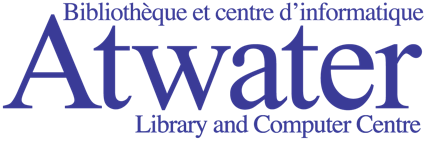 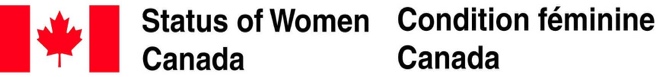 Table of ContentsList of Contributors	7Introduction: Compilation of Cyberviolence Prevention Strategy Summaries	8Part 1: Cyberviolence Prevention Policy and Best Practices: Cost-Benefit Analysis	15Part 2: Anti-Cyberviolence Policy: Steps to Developing Policy and Best Practices to Prevent Cyberviolence	32Part 3: Grooming, Luring, & Human Trafficking: Policy Development with CEGEP Students	49Part 4: Cyberviolence Directed at Girls and Women: A Conversation about Strategy, Policy and Responses with the Social Services (Dawson College)	65Part 5: Poster Project Plan: De-normalizing Gender-Based Cyberviolence	78Part 6: “What Does Cyberviolence Mean to You?” Documentary Film about Cyberviolence	82Part 7: Indie Video Game Policy Meeting	87Part 8: Take Care: Preventing Gender-based Cyberviolence Game Jam	95Notes about the Games	101Part 9: Game Curious Montreal	105Part 10: Ethical Game Design Strategy: Creating Safe(r) and Inclusive Online Spaces Using Thoughtful Design as a Strategy	111Part 11: Facilitators Training Guide	116Footnotes Throughout the Document	15+List of ContributorsThis document has been prepared by the following contributors for the Atwater Library and Computer Centre’s Project Cyber and Sexual Violence: Helping Communities Respond under the theme of Preventing and eliminating cyberviolence against young women and girls, funded by Status of Women Canada (April, 2014-April, 2017).Shanly Dixon, PhDBianca Baldo, B.A., LL.L and LL.M Eric CravenAndie BuccitelliLukas Labacher, PhD Candidate is a fourth-year doctoral student at the School of Social Work in the Joint PhD Program in Social Work/Social Policy at McGill University. While working as a grants and ethics writer, Lukas is focusing his doctoral studies on learning how digital technologies can influence bystanders to prevent sexual violence in public spaces in Quebec and Ontario, and other large metropolitan areas around the world. Lukas has contributed to this document by ….Introduction: Compilation of Cyberviolence Prevention Strategy Summaries IntroductionThe overarching intention of this compilation is to provide a summary description of some of the varied strategies that were envisioned, developed, and implemented through innovative collaboration with our stakeholders. An additional goal of this compilation is that organizations with similar objectives of preventing and eliminating gender-based cyberviolence might consider embarking upon comparable endeavors. Readers of this compilation are invited to directly replicate the strategies described, or potentially become inspired, to develop their own corresponding interventions, adopting various elements of the strategies, and adapting them to their individual needs, goals, and contexts. In writing the descriptions of the strategies employed, both stakeholders and participants were encouraged to record their accounts of the events in collaboration with facilitators from the Atwater Library and Computer Centre’s three-year project, Helping Communities Respond: Preventing and Eliminating Cyberviolence directed at Girls and Young Women, a project funded by Status of Women Canada. This compilation reflects the Atwater Library’s vision of assisting partners and stakeholders to create initiatives that directly prevent and eliminate cyberviolence within their own organizations in ways that make sense to them and align with their community needs.The following section describes each document included in the compilation and the impetus for the strategy described or resulting product (i.e. Toolkit, booklet, report, strategy description).  Policy Development Documents1. Strategy Description - Cyberviolence Prevention Policy and Best Practices; Cost-Benefit AnalysisThis document was prepared in response to our efforts to encourage stakeholders to implement policy within their organizations. Often stakeholders expressed reluctance to adopt policy for a variety of reasons, such as, they believed, that if they implemented a formal policy, they would be flooded with people currently experiencing cyberviolence from within their organizations, and then they would not feel confident that they had the resources to handle the issues effectively. However, they clearly had not considered the possible risks of not developing and adopting clear definitions of cyberviolence, particularly  considering the impact of gender, while implementing and widely disseminating policy and responses. Another reason why stakeholders expressed reluctance to implement policy was that they did not want to be held accountable to a response that might not make sense in the specific circumstance.  Therefore, this document was designed to outline the costs of cyberviolence to society and to a user’s own organization, the general ethical considerations, potential legal ramifications, and lost wages and earnings due to low productivity. In this document, we argue that policies can be crafted in such a way as to be broad and flexible enough to be useful, while still functioning to de-normalize gender-based cyberviolence, providing guidelines regarding how companies and organizations can best respond most effectively. 2. Strategy Description - Anti-Cyberviolence Policy: Steps to Developing Policy and Best Practices to Prevent Cyberviolence As we introduced our Cyberviolence Prevention Policy and Best Practices; Cost-Benefit Analysis to stakeholders, we quickly realized that while it functioned as an excellent tool for convincing stakeholders about the need for a policy that defined and prohibited gender-based cyberviolence, new challenges emerged. For example, stakeholder’s did not know how to begin to develop the actual policy and responses; this gap in knowledge was the impetus to create this ‘how to’ manual, in a way that will be clear and simple, and outlines a variety of steps for institutions, such as educational institutions, community organizations and video game industry, to be at the forefront of creating individual, contextual, and customizable policy that can be adapted to the specific requirements of each stakeholder’s organizations .Getting Feedback from Students From the commencement of this project, a very important element of the strategy development was finding out how young people, and most importantly girls, viewed the issue of cyberviolence. The needs assessment revealed that clearly articulated, widely available definitions were important in de-normalizing gender-based cyberviolence, so that people would understand that it was unacceptable and that if someone was experiencing cyberviolence and came forward, their institutions would provide support. It was clear that our primary strategy, then, would be aimed at developing definitions, policy, and responses, to tackle gender-based cyberviolence. A key primary consideration was that we make sure that the definitions, policies, and responses featured girl’s voices and perspectives, front and center. We needed to ensure that the policy we developed and championed made good sense to the young people it would serve. Too often, legislation, policy, and responses are implemented to ‘help’ young people, but without including young people in the development process, the intended outcomes are not particularly useful and often potentially even make things worse. Therefore, we embarked on a series of strategies designed to engage young people in developing policy that they believed most effectively addressed specific aspects of cyberviolence. The strategies to engage young people to develop policies took place at the following 4 field sites: John Abbott College; Dawson College; Concordia University, and Get to the Pointe (high school age participants). At the outset, case scenarios featuring situations of cyberviolence were presented to students, which were designed to highlight key issues and incorporate an intersectional perspective. Students were then asked to consider and develop effective policy responses at the individual level, how to support individuals, specifically youth who are experiencing cyberviolence. At the collective level, students were asked how to address the practice of cyberviolence when it has become an integrated part of a specific space (e.g. classroom) or group of people. Finally, at the systemic level, students developed strategies to address cyberviolence as a society, administratively, and legislatively. The purpose of developing these student-led strategies was to ensure that the policy recommendations that we made were in keeping with young people’s needs, perspectives, and objectives. A comprehensive guide to facilitating these scenario-based strategies was developed in order to train facilitators and is included in Section 2 of this compilation. It is highly recommended that this guide is consulted before embarking on any of the following strategies. 3. Strategy Description - Grooming, Luring & Human Trafficking: Policy Development with CEGEP StudentsThe impetus for this initiative arose when we were asked to speak at a local high school where two young women had enrolled with the express purpose of grooming, luring, and trafficking girls through social media. We were concerned that many students, educators, and school administrators were unaware of the interplay between the online and offline worlds in this predatory process. This form of cyberviolence is particularly concerning, as we have noticed it becoming increasingly prevalent within the schools and organizations of our own stakeholder communities. To this end, we worked together with approximately 160 students from the Women’s Studies and Gender Relations Certificate program at John Abbott College, who participated in 3-hour scenario-based strategy sessions in groups of 8. Students were invited to collaboratively reflect upon, discuss, and consider the role of stakeholders at the individual, collective and systemic levels, and develop specific policy guidelines to address grooming, luring, and the process of trafficking youth at the high school and college levels. Following the strategy sessions, participants drew upon what they had learned, and engaged in further research in developing their own pamphlets to inform peers in high school and college about how grooming, luring, and trafficking happens, what it looks like, and who to call upon once they see it. The hundred or so pamphlets were then studied, edited, further researched and reconstructed into a booklet by the Atwater Library and Computer Centre’s Helping Communities Respond: Preventing and Eliminating Cyberviolence directed at Girls and Young Women. The resulting booklet will be shared with students, community centres, and counseling and development services across the city.          4. Strategy Description - Cyberviolence Directed at Girls and Women: A Conversation with the Social Services Students (Dawson College) The impetus for this initiative emerged from two knowledge mobilization activities that we had engaged in with the social service students at Dawson College. In collaboration with them and their professors, we had discussed the importance having knowledge about the role of cyberviolence in girl’s lives, particularly as many of these students will work in the future with marginalized youth upon graduation. These students were already aware of issues around cyberviolence, and were quickly able to connect the knowledge from their academic program to this exercise, therefore we decided that engaging them in policy development would provide valuable insights into developing responses that were relevant to both youth workers and at-risk youth. We then brought 16 students from the Social Service Program at Dawson College to the Atwater Library to participate in a variety of 3-hour scenario based activities designed to stimulate reflection around the issue of online violence, and to explore strategies at the individual, collective, and systemic levels that could potentially address this phenomenon. The data from this activity, which can be accessed in the larger report in this compilation (See Part 4), was also used to develop future knowledge mobilization activities for youth, and to ensure the policy documents and recommendations that we were making at the systemic levels were in line with youths’ needs and perspectives.     Youth Initiatives to De-normalize Gender Based Cyberviolence5. Strategy Description - De-normalizing Gender-Based Cyberviolence – Poster Project (John Abbott College)The primary impetus for the poster project plan emerged from the overwhelming finding expressed through all segments of respondents from the needs assessment that “Violent or misogynist online behavior normalizes that behavior, and makes it more acceptable offline.” We enlisted # of classes of Graphic Design Students at John Abbott College to develop posters de-normalizing cyberviolence targeting peers. Students created # of posters that we showcased at our events. Additionally, posters will be made available for future CEGEP and High School students to see at the start of the September 2017 school year. Our goal for displaying the posters at the start of the year will not only contribute to de-normalizing cyberviolence, but will also start conversations about gender-based cyberviolence with other students and their faculty.        6. Strategy Description - “What Does Cyberviolence Mean to You?”  A Youth led Documentary Film about CyberviolenceThe impetus for this strategy was that the Atwater Library and Computer Centre’s Helping Communities Respond: Preventing and Eliminating Cyberviolence directed at Girls and Young Women project was in the process of gathering data for the needs assessment. A primary goal of the data gathering process was also to discover how young people themselves defined cyberviolence, and how this definition manifested concretely in their everyday lives. In this project, we partnered with LOVE (Leave out Violence.org is an organization that was founded in Montreal in 1993, whose “mission is to reduce violence in the lives of youth and our communities by building a team of youth leaders who communicate a message of non-violence”) to conduct a series of exploratory sessions where youth leaders engage in guided discussions, conduct interviews, learn documentary film making techniques and skills, and create their own documentary film about the role of gender-based cyberviolence in their lives.    Descriptions of Video Game Related Strategy Initiatives7. Strategy Description -  Indie Video Game Policy MeetingAs the Atwater Library and Computer Centre’s Helping Communities Respond: Preventing and Eliminating Cyberviolence directed at Girls and Young Women project drew to a close, we were eager to give a final push to the video game community to take concrete actions to address the extensive issues around misogyny and gender-based cyberviolence that has been reported to us and that we have been witness to throughout the three years of this project. This strategy was designed to bring people who are working within mainstream video game industry or the independent video game industry to come up with concrete strategies to commit to championing them within their industries and communities. During the meeting, participants were asked to collectively develop concrete actionable strategies that were manageable enough for individuals to tackle alone or in small groups. We were asking, “what can the people in this room do to end gender-based cyberviolence in video games?” The meeting generated a list of gender-based cyberviolence issues that were inherent in the industry, and a list of possible strategies that would concretely address those issues in both the short and long term.       8. Strategy Description - Take Care: Preventing Gender-based Cyberviolence Game JamThe impetus for the Game Jam as a strategy is to prevent and eliminate cyberviolence directed at girls and women emerged from interviews with stakeholders within the video game and technology industry, educators and girls. Stakeholders within the video game industry expressed encouragement about the diversity amongst the technology industries, particularly those groups who create online spaces, being key to ending cyberviolence against girls and women. As long as these industries are dominated by a homogeneous group of white, heterosexual, males who market to a similar demographic, stakeholders expressed that the existing misogyny, racism, and discrimination based on sexual orientation would continue on. The jam also brought together a group of game makers who identified as belonging to groups that were often disproportionately affected by on- and offline violence (e.g. women, genderqueer or gender fluid individuals, LGBQT, racial or ethnic minorities, or living with mental illness) and came from a range of different contexts for game-making in Montreal (e.g. academia, indie-alternative developers, informal community programs, etc.). The participants spent two days discussing their experiences of cyberviolence and shared their experiences of being a witness and/or survivor of cyber-violence within the video game industry, building games using “cyberviolence” as a broad theme, exploring how the affordances of game-based technologies and how a ‘game jam’ can work towards the goal of creating positive, supportive, and safe spaces to engage in deeper conversations about gender-based cyberviolence. 9. Strategy Description - Game Curious MontréalGame Curious Montréal was an initiative championed by the Atwater Library and Computer Centre’s Helping Communities Respond: Preventing and Eliminating Cyberviolence directed at Girls and Young Women project’s stakeholder Mount Royal Game Society. The initiative was a 6-week long program about video games, held at the Atwater Library that was open to the general public, and comprised of adults and their accompanied minors. The objective was to “provide an introduction to a wide variety of video games and discussion topics in a safe space. The event worked towards combating cyberviolence by creating a participatory learning experience for participants. Participants shared their knowledge and experiences about cyberviolence, micro-aggressions, and stories of misogyny encountered while gaming. Participants explored the need for self-representation and diversity in video games and the gaming industry, and how design affordances and video gaming communities can (positively and otherwise) shape gaming experiences. The program also introduced participants to independent video games, safe gaming communities, and resources for making video games. 10. Strategy Description - Ethical Game Design Strategy: Creating Safe(r) and Inclusive Online Spaces, Using Thoughtful, Design as a StrategyA group of 20 game design students enrolled in a local college program participated in this initiative. Beginning with the premise that there are ethical implications around design choices, they created games addressing issues of gender-based cyberviolence online. The students constructed paper prototypes, pitched, critiqued and played their games. The impetus for the ethical game design strategy emerged from the needs assessment interviews with stakeholders within the video game and technology industry and academic community and educators who work with young people. Throughout our conversations with these communities, it became clear that as gender-based cyberviolence becomes increasingly normalized and pervasive in young people’s lives, the need for initiatives to develop thoughtful ethical digital decision makers who are able to navigate the complex, global worlds in which they are growing up, becomes increasingly crucial.Additional Writing and PublicationsHuman Trafficking Booklet Presentation to the House of CommonsPart 1: Cyberviolence Prevention Policy and Best Practices:     Cost-Benefit AnalysisExecutive SummaryThe findings from our needs assessment, conducted in April, 2014, revealed a critical need for stakeholders to develop and adopt clear definitions and policies around cyberviolence. According to our stakeholders, the absence of clear definitions and policies makes it nearly impossible to prevent and address cyberviolence in their schools, workspaces, and community organizations. Therefore, the first purpose of this cost-benefit analysis is to inform and empower our stakeholders regarding how to implement and apply definitions of cyberviolence, directed at girls and women, LGBTQQI2S, and gender non-conforming people, definitions that are directly applicable to their communities and organizations. The second purpose is to support and work directly with our stakeholders in drafting policies and practices that not only prevent cyberviolence in their organizations, but also respond to and support individuals who have been affected by it. Through a participatory process, we strongly advocate for strategies that combine legislative and policy solutions, which we believe will be most effective by actively addressing the gendered, racialized, and sexualized nature of online violence.The goal of this strategy is to work directly with a variety of stakeholders, in education, academia, law enforcement, security, and health and counselling occupations, as well as in the video game and technology industries, so that we may assist stakeholders in developing and adopting clear definitions of cyberviolence, polices for prevention, and steps to create supportive services and resources for those who experience cyberviolence. To ensure the long-term benefit of such a strategy in a continuously evolving technology climate, we focus on the people and the organizations and communities in which they operate, rather than focusing on the rapidly developing and quickly evolving technologies themselves. We assist stakeholders in creating policies that work best for them, their individual context, and their unique organizational structures. In so doing, we aim to provide the tools necessary to draft a living Cyberviolence Prevention Policy and Best Practices that each organization can uniquely apply in their own space, and can frequently update and reformulate to adapt to their evolving organizational space and the technologies they use.Due to the ever-increasing blurring of boundaries between people’s online and offline realities, some of the consequences for not adopting appropriate cyberviolence definitions and policies result in shattering consequences to education and career opportunities, reputation, financial stability, and assaults to physical, psychological, and emotional wellbeing. In professions where girls and women are in high profile fields and where progress and innovation is difficult to predict, such as in the virtual reality technologies sector, journalism, politics, and academia, such consequences can be especially damaging, given the compounding threats to women and girls’ rights. For girls and LGBTQQI2S and gender non-conforming young people who participate in social networking, gaming, and in navigating online spaces in which cyberviolence occurs, staying safe can be challenging. Therefore, having policies in place that acknowledge their unique experiences can both de-normalize sexual and gender based cyberviolence and support people when it occurs. It is imperative that organizations develop clear definitions, guidelines, and strategies for preventing and addressing cyberviolence; by not doing so, these organizations risk communicating the message that cyberviolence is acceptable and even tolerated, and open themselves up to costly and damaging legal repercussions. By working with stakeholders to develop policy and best practices, the Atwater Library and Computer Centre’s Preventing Cyberviolence Project aims to ensure that these organizations become allies in creating a safe and secure space for all of their participants, students, employees, families, and their community partners.PrologueChanging cultural perceptions that view gender based cyberviolence as normal or as a form of entertainment will be more challenging than merely enacting policy or legislation (Atwater Library and Computer Centre’s Preventing Cyberviolence Project). While developing strong, relevant, and effective legislative solutions are essential, we also support strategies that empower our stakeholders to implement definitions, policies, practices, and mechanisms that prevent and respond to cyberviolence, and those that support people who have experienced it. Therefore, we suggest that both legislative and policy solutions will be most effective when acknowledging and actively addressing the gendered, racialized, and sexualized nature of online violence. 1. The Atwater Library and Computer Centre’s Commitment to Working Against Cyberviolence1.1 Participatory and Inclusive Collaboration on the Definition of Cyberviolence:Cyberviolence refers to online or technology facilitated behavior that constitutes or leads to harm against the psychological and/or emotional, financial, physical state of an individual or group. Although cyberviolence occurs online, it can begin offline and/or have serious offline consequences. More specifically, Gender-based cyberviolence refers to the cultural and social norms, behaviors and standards that allow women, girls, LGBTQQI2S, and gender non-conforming people to be targets of violence, inequality, and misogyny in both online and offline worlds. This definition is the result of ongoing contributions from the stakeholders involved in the Atwater Library and Computer Centre’s Preventing Cyberviolence Project. We strongly advocate for a participatory process in which stakeholders can draw upon the framework and recommendations we have collaboratively developed, in order to adopt definitions and create policies and practices that reflect the unique needs, identified problems, and socioeconomic contexts of their organizations and communities. 1.2 Rationale for Strategy:The findings from our needs assessment (April, 2014) pointed to a need, on the part of stakeholders, for a clear definition of cyberviolence directed at girls and women, LGBTQQI2S, and gender non-conforming people. In the absence of clear definitions and policy that consider the gendered nature of cyberviolence, our stakeholders warned us that it was nearly impossible to prevent and eliminate this phenomenon within their organizations. Clear definitions and policies were found to be integral to addressing cyberviolence for a variety of reasons; for one, 1) having concrete definitions and policies in place will allow stakeholders to send a clear message to their communities that gender-based cyberviolence is not tolerated. Moreover, 2) definitions can be effective in shining the spotlight on cyberviolence, and, in so doing, can ‘de-normalize’ the practice for both victims and perpetrators. Perhaps most importantly, 3) clear definitions serve as tools for those targeted by cyberviolence, in particular, girls and women, LGBTQQI2S, and gender non-conforming people, who continue to experience obstacles when accessing support and resources.Many of our stakeholders have experienced cyberviolence. Too often, their workplace, administrations, employers, teachers, counselors, colleagues, family and friends did not know how to address the problem and or know how to find appropriate resources. The lack of awareness about the harmful effects of cyberviolence has also often lead to their experiences being trivialized, normalized, and dismissed as just something that happens when you go online or use technology. Among these shared stories include survivors of cyberviolence feeling responsible for the violations, and feeling blamed for having made themselves visible in an online space where violence occurs; this is referred to as victim blaming, and research reveals that it is an all too common response among people who have reported incidences of cyberviolence to authorities. The danger in this pervasive response from service providers is that it discourages victim reporting, while removing responsibility from the perpetrators and places their actions back onto the victims. Indeed, some recommend that in lieu of victim blaming, it is more prudent to create harm-reduction strategies where education is at the forefront of the solution to ending cyberviolence.Therefore, developing and adopting clear definitions, policies, tools, and resources that effectively respond to cyberviolence and center around survivor support is so crucial to ending cyberviolence once and for all.1.3 ObjectivesThe goal of this strategy is to work with our stakeholders in education, academia, law enforcement, health, counseling, and the video game and technology industries. This strategy aims to develop, adopt, and implement clear definitions of cyberviolence, policies to prevent cyberviolence, and to consider potential responses to and consequences for acts of cyberviolence, along with resources for individuals who experience cyberviolence.  Due to the continuously evolving nature of technology development, we endeavour to craft definitions and policy recommendations that focus on people, organizations, and communities, rather than solely on specific technologies and their upgrade lifetime. Our partner organizations require broad policies that can be adapted based on individual needs, environments, and circumstances; they require policy strategies that are easily implemented and that account for the contextual and ever changing technological and social landscape in which cyberviolence occurs. Our aim is to provide tools that address codes of behavior that individuals and groups can apply to a variety of platforms and communication spaces as online environments evolve.  1.4 Procedure for the StrategyWe are conducting an extensive literature review to find existing cyberviolence definitions, policies, and recommendations to build a resource database that will be widely available onlineWe are working with individual stakeholders to understand their specific and contextual needs with regards to definitions, policy, and resourcesWe are helping stakeholders to strengthen and expand upon existing policies by assisting them in examining and evaluating the effectiveness of their current policies, practices, and protection mechanisms We are collaborating with stakeholders in developing, refining, and sharing resourcesWe are assisting stakeholders (who have no pre-existing definitions and policies, resources or procedures in place) to develop and implement them in a way that fits the needs of their organizationsWe are collaborating with stakeholders in knowledge mobilization around the social issue of cyberviolence, ‘de-normalizing’ cyberviolence, and specifically, in acknowledging the gendered, racialized, and sexualized nature of cyberviolence1.5 How do we Define Cyberviolence?Unfortunately, there is no agreed upon international legal definition of cyberviolence, specifically, at the present moment. However, the United Nations Broadband Commission for Digital Development, in its recent report entitled Combatting Cyber Violence Against Women & Girls: A Worldwide Wake-up, stresses that cyberviolence is an online extension of this definition and includes acts like trolling, hacking, spamming, and harassment. They define violence against women as including “any act of gender-based violence that results in, or is likely to result in, physical, sexual or psychological harm or suffering to women, including threats of such acts.”Moving forward, combining definitions of gender-based violence with cyberviolence are all too often critiqued as being ‘too vague’ or ‘too broad’. However, due to the multi-faceted and wide-ranging ways that gender-based cyberviolence plays out, definitions need to be broad enough to encompass both existing and emerging manifestations. Therefore, The Atwater Library and Computer Centre, in collaboration with their stakeholders defines cyberviolence as:Any online or technology facilitated behavior that constitutes or leads to harm against the psychological and/or emotional, financial, physical state of an individual or group. Although cyberviolence occurs online, it can begin offline and/or have serious offline consequences. Gender-based cyberviolence, specifically, refers to the cultural and social norms, behaviors and standards that allow women, girls, LGBTQQI2S and gender non-conforming people to be targets of violence, inequality and misogyny in both online and offline worlds. As society increasingly embraces new forms of technologies and communications, it becomes evident that institutions and industries need to address cyberviolence through proactive policies. Students and members of the workforce, for example, have the capacity to access the Internet from their personal devices at anytime from anywhere; this means that there is potential for cyberviolence to occur both during and after school and work hours. The concern is that as cyberviolence becomes increasingly pervasive, it becomes increasingly normalized and embedded in the entire fabric of our society, not only something that occurs in the workplace.1.6 Normalization of CyberviolenceThe question is often raised as to why cyberviolence against women, girls, LGBTQQI2S, and gender non-conforming people matters, while there is also so much violence experienced by these groups offline. How can incidents that occur in virtual spaces be just as relevant as those that occur in physical spaces? Research demonstrates that for many people today, and particularly for youth, there is no online/offline divide, as virtual spaces pervade every aspect of life as we are continuously connected to the Internet, to our online communities, and to each other.In our research, stakeholders expressed concern that online violence normalizes offline violence. In effect, the physical, psychological, emotional, and financial consequences of our online experiences can be profound and experienced in on and offline spaces. Being immersed in a digital culture that portrays sexualized violence, misogyny, the objectification of women, hyper-sexualisation of girls and discrimination against LGBTQQI2S and gender non-conforming people as normal, as entertainment, or as humour, makes those representations and beliefs seem mainstream, palatable, and acceptable in offline environments. The end result is that normalization of gender-based and sexualized cyberviolence contributes to perpetuating rape culture where both men and women assume that sexual violence is an inevitable fact of life. The online environments and communities we interact within are important and have implications for our offline lives. As technology becomes more and more a part of our everyday lives, and as designers and developers seek to make our online interactions more powerful and realistic (e.g. the development of virtual reality technology), it is ever more critical to ensure that those technologies are developed and integrated into our lives in more meaningful and ethical ways.  2. The Costs of CyberviolenceThe Atwater Library and Computer Centre’s Cyberviolence Prevention Project works in partnership with a variety of institutional and industry stakeholders. We are increasingly invited to address the growing number of cyberviolence cases occurring in schools, colleges and universities, as well as community organizations, private corporations and industry. 2.1 Social Costs of Cyberviolence in Society, Schools, and the Workplace The Cyberviolence Prevention Project encourages its partners to examine the effectiveness of their existing policies, practices, and protection mechanisms against online violence and in addressing its associated costs, whether they be social, psychological, legal, economic, and/or emotional in nature.2.1.1 Real People, Real LivesThe increasing use of the Internet in people’s everyday lives, along with other forms of technologically facilitated communication, has had the effect of blurring the boundaries between people’s online and offline realities. The impacts of online violence are felt offline, and can have profoundly negative effects in survivors’ lives, leading to potentially devastating consequences to education and career opportunities, reputation, financial stability and physical, psychological, and emotional wellbeing. While the Internet and new technologies provide unprecedented opportunities, we are also facing previously unanticipated challenges in the form of cyberviolence. It is crucial that we address the issue of cyberviolence through acknowledging and defining the issue, developing and implementing legislation and policy, outlining best practices and promoting educational initiatives that de-normalize this harmful practice.        2.1.2 Thinking Forward – the Impacts of Emerging TechnologiesCollaborating with video game, virtual reality, and social media industry to anticipate and attempt to avoid potential forms of cyberviolence relating to emerging technologies is integral to developing effective legislation and policy moving forward. With virtual reality, for example, comes more graphic and often realistic enactments of sexual and gendered violence that can adversely and profoundly affect girls’ and women’s sense of safety, self-worth, and dignity. When developing legislative and policy strategies, it is imperative to project forward and plan for the emergence of new technologies and manifestations of cyberviolence, because no one can predict exactly how technology will evolve or how people will adapt to it. Nonetheless, there are certain developments that we are aware of and can plan for accordingly, such as the oncome of virtual reality technologies. In addition to becoming increasingly immersive and realistic, this form of technology poses new threats to women’s and girls’ rights. 2.1.3 Cyberviolence has the Potential to Limit the Online Participation of Girls and Women, LGBTQQI2S, and Gender Non-Conforming People Increasingly, girls and women in high profile fields, such as journalism, politics, academics, video game, and technology industries have reported being targets of virulent cyberviolence. Girls and women especially endure a wide-range of harassment from graphic rape and death threats, doxing, defamation, and coordinated denial-of-service attacks or “image reaping” campaigns to shut down a victim’s websites and blogs. During the course of this project, we have witnessed first-person accounts from feminist academics, video game scholars, and designers being publically targeted, which resulted in girls and women in their fields closing LinkedIn accounts, shutting down blogs, or other actions they were forced to do in order to avoid being noticed and further targeted. Online misogyny and gender-based cyberviolence does not only result in the target of potentially censuring their online participation, shutting down accounts or going offline, but it also serves as a highly visible example to all girls and women of what can happen when you stand out or “lean in” in online or offline spaces.There are other countless examples of cyberviolence that target girls and women specifically, such as having their intimate photos shared without consent, images or videos of sexual assault being distributed, sexual assault threats being incited, women and girls being groomed and lured online for the purpose of human trafficking and exploitation, and LGBTQQI2S and gender non-conforming people being harassed or targeted online because of their sexuality and/or identity. The enactment of this type of cyberviolence risks significantly reducing girls’ and women’s’ online participation by contributing to the marginalization of these and other groups. 2.1.4 The Impacts of Cyberviolence Girls and women experience a myriad of personal, economic, and social costs when they limit and/or censure their online participation to avoid cyberviolence. As highlighted by the RCMP in the online document entitled Bullying and Cyberbullying, the effects of cyberviolence on other identifiable groups, such as students and employees, may also potentially include:depression, social anxiety, loneliness, isolation, stress related health problems (e.g., headaches, stomach aches), and low self-esteemschool and work absenteeismacademic and professional performance problems aggressive behaviours  contemplating, attempting, or committing suicide By not having clear policies and practices in place against cyberviolence, the perceived message that institutions and industries are sending is that cyberviolence is an acceptable form of social interaction within their communities. Cases of cyberviolence can also result in an increase in:Delinquent behaviour and substance useProfessional or academic problemsIncrease in school dropout rates or employment terminationsAggression, sexual harassment, dating aggressionIllegal activities, including gang involvement and criminal sanctionsThe refusal to act or to be fully committed to implementing anti-cyberviolence policies and practices can also affect communities at large; these consequences highlight the critical need for institutions and workplaces to respond by implementing effective action plans.2.2 The Legal Costs of Cyberviolence Law enforcement agencies and their personnel often face challenges when attempting to determine their role in addressing cyberviolence. The rapidly emerging and evolving forms that cyberviolence can assume compounds the issue, which will require extensive research down the road to develop contextual and nuanced legislation to effectively respond to cyberviolence.   2.2.1 Canadian Criminal Code’s Role in Preventing Cyberviolence Depending on the nature of certain online activities, some violent acts that are potentially committed online are considered unlawful and can result in criminal sanctions and imprisonment, such as: criminal harassment, uttering threats, intimidationmischief in relation to data, identity fraud, extortionfalse messages, indecent or harassing telephone callscounselling suicideincitement of hatred, and defamatory libel While the justice system struggles to learn how to best apply existing laws that are often drafted well before digital technologies reach current cultural pervasiveness, to emerging acts of cyberviolence, the Canadian Criminal Code fails to contain Acts that effectively prohibit many forms of cyberviolence. Further, as we are in the early stages of drafting legislation against cyberviolence, it remains uncertain how effective the response from the justice system will be to the continuously changing manifestations and forms of cyberviolence.In 2014, the Government of Canada passed the Protecting Canadians from Online Crime Act that amended the Canadian Criminal Code to reflect the changing nature of cyberviolence in Canada. As a consequence, it is illegal to share and distribute intimate or sexual images or videos of a person without their consent. A common example of this illegal practice is revenge porn, where intimate images, photographs, and videos of sexual acts are posted on social media or on pornography websites. The Protecting Canadians from Online Crime Act allows judges to order the removal of unauthorized images from the Internet, and place sanctions against the author of the crime. 2.2.2 Professional Obligations to Report a Crime in Schools and InstitutionsAlthough there exists no obligation for individuals to report incidences of cyberviolence, or any suspected crime under Canadian law, other than when children are involved, institutions and employers do have a duty to report crimes that have been witnessed or shared in and around the workplace. Failure to comply and report cyberviolence to the authorities or designated agencies can result in criminal sanctions under Section 22 and 22.1 of the Canadian Criminal Code, consistent with aiding or abetting the crime to take place. Institutions and industry that knowingly turn a blind eye or suppress information related to an online crime can also be held criminally responsible; failure to report the crime of cyberviolence can lead to the institution or industry and its members to be personally held liable. Under each provincial and territorial professional order relating to social services and academic institutions, there may exist an obligation to report a crime. In Quebec, Sections 38 (2) c) and 39 of the Youth Protection Act can be interpreted as creating an obligation for professionals working with children and adolescents to report the crime of cyberviolence. The act protects against any psychological ill-treatment of a child by the parents or another person in schools, institutions, and related activities. For example, a teacher who has, a) informed the student’s parents that there are reasonable grounds to believe that the psychological wellbeing, security, or development of their child is in danger through cyber-violence and cyber-bullying and, b) the parents have failed to take the necessary steps to rectify the situation, has a professional obligation to inform the Director of Youth Protection concerning the incident.   2.2.3 Cost of Cyber-Harassment in the WorkplaceEach province and territory in Canada has its own laws governing behaviours in workplaces. It is important to have a clear understanding of the labour laws that are applicable to your particular institution or company. Common trends exist when dealing with the employer’s responsibilities to maintain a work environment free of violence and harassment, which can include sexual, physical, and psychological acts that are:vexatious, repeated, and serious, hostile or unwanted by the employeeaffect the dignity or physical or psychological integrity of the employeecreate a harmful work environment  With the advancement of technological communications, the changing nature of employment and the use of the Internet in the workplace, institutions and companies are being forced to examine impacts and legal responsibilities relating to cyber-harassment and cyberviolence. Provincial and territorial laws provide mechanisms for employees to file complaints against employers based on their rights to work with dignity and without online violence from management, other employees and clients. Examples could include:sexual, threatening and demeaning emails sent to intimidate or reinforce a verbal attackposting inappropriate content on a work Facebook pageusing personal Facebook networks to circulate false, negative, and harmful information about another employee The institution or company can be held responsible for these acts if the offense occurred during the conditions of work employment or if it is directly related to an activity, event, and/or obligation organized by the workplace. This can result in various legal costs of representation, costs relating to compensation and damages, and various other costs relating to the potential re-integration of the employees in the workplace. 3. Not Addressing Cyberviolence can Have Financial ImpactsThe social and financial costs of inaction can foster an education or employment environment ripe with distress and conflict, often leading to the breakdown of wellbeing and trust. Cyberviolence in the workplace or institution can reduce productivity, increase associated medical costs, and irrevocably damage the reputation of the company or institution.  3.1 Productivity Decreases Because of CyberviolenceThe economic cost associated with cyberviolence is similar to other forms of violence in workplaces or institutions. However, cyberviolence is increasing and becoming more pervasive in everyday interactions, and it is often less visible than physical violence. Therefore, the negative effects of cyberviolence can be present and damaging for extensive periods of time before the cyberviolence becomes apparent or is responded to. Examples of costs include:a decrease in productivity and earningslost time and reduced returns on investments in social capital. creating an atmosphere of fear and intimidation and strain relationships with other institutions, suppliers and companies.  Acknowledging that cyberviolence exists and is not tolerated within an organization, as a first step, arguably leads to earlier reporting and quicker resolution of incidents, thereby preventing these costs to the organization.3.2 Medical Costs Increase Because of CyberviolenceThere are also costs associated with medical leaves of absence and increased insurance claims due to cyberviolence. Although research on the long-term medical effects of bullying seem to focuses on non-virtual bullying, similar impacts could be present during an episode of cyberviolence.  Consequences to survivors of cyberviolence will often include not being able to participate in work life and work-related activities based on medical issues related to isolation, stress, depression, fear, and other illnesses.3.3 Negative Corporate Image and Potentially Disastrous Public Relations Issues How institutions and companies respond to cyberviolence can have a very positive or a devastating and long-term effect on their reputation and potential future revenues.  Negative media coverage of an institution, or company’s failure to protect and support survivors of cyberviolence, affects reputation and community buy-in. With more clients using the Internet to make decisions, bad feedback and poor reviews through social media can paralyze membership and directly reduce revenue. After a public case of cyberviolence, additional funds must be spent on ways to communicate how the institution or company is taking positive steps to address the situation to support survivors. That is why it is important for companies and institutions to recognize the risks and costs of cyberviolence, because once recognized, risks can be mitigated through proactive policies and best practices, such as clear definitions, implementation of policies, member support, and training. Organizations that have the foresight to design safer workspaces by implementing anti-cyberviolence policies and practices will only strengthen their image within an industry that is beginning to take on the challenge of protecting its most valuable assets: its employees.4. Conclusion: Proactive Policies on cyberviolence can Limit Risks and Associated CostsToo often, cases of cyberviolence come to the attention of the administration of an institution or company following repeated human rights violations or immense tragedy. People experiencing cyberviolence may be reluctant to report the issue because of embarrassment, fear of not being believed, and uncertainties associated with their reputation. In the absence of concrete policies, as well as meaningful and accessible support, the experience of cyberviolence can leave people feeling humiliated, isolated, and devastated in light of the far-reaching and negative effects cyberviolence has on one’s personal, economic, and professional realities. Victim blaming is also a common response to reporting cyberviolence, and all too often discourages taking positive action to tackle these situations. To mitigate these consequences, administration and management can take a proactive policy stance against cyberviolence, and provide guidelines that support gender equality and human rights among its members and employees.In such cases where clear definitions, policies, practices, and protection mechanisms do exist, survivors of cyberviolence are more likely to find justice and to access proper support. Ultimately, this reduces the social, legal, and economic costs associated with this crime. However, in instances where policies and practices are either unclear or non-existent, institutions far more likely fail to respond inappropriately or gravely mismanage cyberviolence cases, both of which increases further risks of re-victimization among survivors.  As a result, the institution or workplace can be held responsible for failing to uphold their obligation to protect, and may face legal, social, and economic repercussions. The best defense against costly complaints, legal proceedings, tragic social consequences and, economic loss is to implement a strong proactive policy and action plans against abusive behaviour. A clear policy against cyberviolence, training for staff and members, practices promoted by management to prohibit violence, and protection mechanisms for potential victims and survivors, can reduce risks. These steps are some ways institutions and companies can demonstrate and carry out their commitment to fostering environments free of cyberviolence.In other instances, too often institutions and workplaces focus on fixing the problem of cyberviolence, after the fact, instead of taking a proactive and preventative stance on the issue. Developing and implementing clear policies and public education campaigns, along with making resources accessible to vulnerable groups, are some strategies organizations can use in striving for a more preventative approach. Such efforts can greatly benefit organizations, especially given the low costs associated with prevention in the short and long term.  However, it is also important for organizations to recognize that solely reactionary interventions are ineffective and inefficient in addressing the fundamental causes of cyberviolence. For example, it is anticipated that this information will encourage our partners to take a look at their existing policies and practices and take active, preventative measures against cyberviolence. This includes an evaluation of the potential costs associated with their current policies and practices and implementation of solutions to strengthen their capacity to protect against cyberviolence. The Cyberviolence Project of the Atwater Library is available and willing to assist any organization or company with this process.4.1 Potential Questions for Consideration when Drafting Policies, Procedures, Protection Mechanisms, and Prevention Activities Against Cyberviolence As a starting point, below are some questions to consider when creating new policies, adapting policy into existing frameworks, or when evaluating the effectiveness of your existing policy, practices, and protection mechanisms addressing cyberviolence. 
Note: This is a non-exhaustive list, and not all of the questions or points will be relevant to your organizations’ particular needs:Do you have a clear definition and prohibition of cyberviolence? Does your policy adopt a flexible definition of technology-facilitated cyberviolence? Please consult Appendix I for a non-exhaustive list of forms of cyberviolence. Does the policy address cyberviolence regarding the on-campus/off-campus interactions between students or colleagues and/or the at-work/after-work interactions between colleagues?Does your policy promote safer spaces for women and girls, LGBTQQI2S, and gender non-conforming people, boys, men, and the community at large?Were policies and practices developed through an inclusive and participatory process with relevant input from community members and stakeholders? Does this policy take into effect the different national and provincial laws?Does your policy include information on your organization’s approach, complaint procedure, and methods for conducting investigations?Are your policies, practices, and protection mechanisms written from a human rights and survivor centered perspective?  Are they designed to minimize fear of reprisals through, for example, anonymous reporting?Does your definition promote gender-inclusive language? Are complaints taken seriously and acted upon promptly? Is there a comprehensive intervention strategy that addresses incidents of cyberviolence that include appropriate and timely responses? If not, what are the barriers and how could they be changed? Does the policy clearly define the role and responsibilities of the investigator? Is the investigator independent, neutral, objective, and knowledgeable of the law, policies, and practices? Do possibilities of conflict of interest or abuse of power exist? Are the findings of the investigation reported to someone with sufficient authority to enforce them? Are there requirements that assure that findings are presented in a timely and fair manner?Are there guidelines for the reporting process? Does it specify that the report must summarize the allegations, which steps were taken during the investigation, or what evidence should be or should have been gathered for each allegation? Do the parties in the investigation have the right to representation from such persons as a union steward, student union, ombudsperson, or legal counsel?Is confidentiality protected throughout the entire process? What mechanisms are present to ensure that information is only shared on a need-to-know basis, and only by interested parties?Do you have a protocol developed outlining how you will provide support and resources to the victims of cyberviolence after investigations have concluded?Do you have information and resources available for victims of cyberviolence?Does your policy provide guidelines, funding, and measurable results/outputs for improving on future prevention activities? Does your policy effectively refer to and make connections with existing policies in place, such as an anti-harassment policy, safer spaces policy, or codes of conduct? Does your policy provide guidelines on how to include anti-cyberviolence messaging in promotion material? (E.g., handbooks, websites, support materials for counselling and development or human resource departments, bulletin boards, posters, etc.)Does your policy assign responsibility to a human resource contact person for the monitoring and evaluation of the effective implementation of the policy? Are adequate resources available to this person?Appendix I: Manifestations of Cyberviolence Developed with Stakeholders¨Grooming – using social media to develop trust for the purposes of harming others (i.e. commit sexual assault)¨Surveillance/Tracking – stalking and monitoring a victim’s activities (i.e. GPS, Keystroke monitoring)¨Recording and/or distributing images or video of sexual assault ¨Inciting others to assault ¨Distributing sexual images without consent¨Harassing victims of sexual assault¨Violent threats (rape, death, etc.)¨Distribution of doctored photographs¨ Impersonation of the victim¨ Identity theft¨Lies and slander spread online about the victim with the intention of damaging the victim’s reputation (libel)¨Technical sabotage and privacy invasions such as hacking victims’ computers, e-mail, social media accounts¨Strategically sharing hacked information with the intention of manipulating the victim’s life (this is particularly damaging if the victim is unaware that they are being targeted)¨ Doxing (hacking and posting confidential information, such as social security numbers, medical records, passwords, license numbers, and banking information)¨Distributing and sharing personal information online, such as home addresses, places of work or school, daily routines, and personal schedules¨Defamation (posting or directly sending false information to a victim’s friends, relatives, employers, or potential employers, with the expressed intention of permanently destroying the victim’s reputation¨Creep shots (clandestine or lewd photos taken of girls and women without their consent or knowledge, after which they are posted online without the individual’s consent)¨ Coordinated denial-of-service attacks and “image reaping” campaigns aimed to shut down victim’s websites or blogsAppendix II: Abuse Tactics¨Gas lighting¨ (presenting false information with the intent of making victims doubt their own memory, or clouding their perception of their own mental well-being)¨Dog piling¨ (A group of people overwhelming someone with a flood of unfriendly responses by posting successive comments in a short time period¨Sea lioning¨ (pestering a target with unsolicited questions delivered with a false air of civility/a swarm of seemingly random, largely-anonymous, people descending to comment and criticize)¨Gish galloping¨ (flooding a debate space)Part 2: Anti-Cyberviolence Policy:
Steps to Developing Policy and Best Practices to Prevent Cyberviolence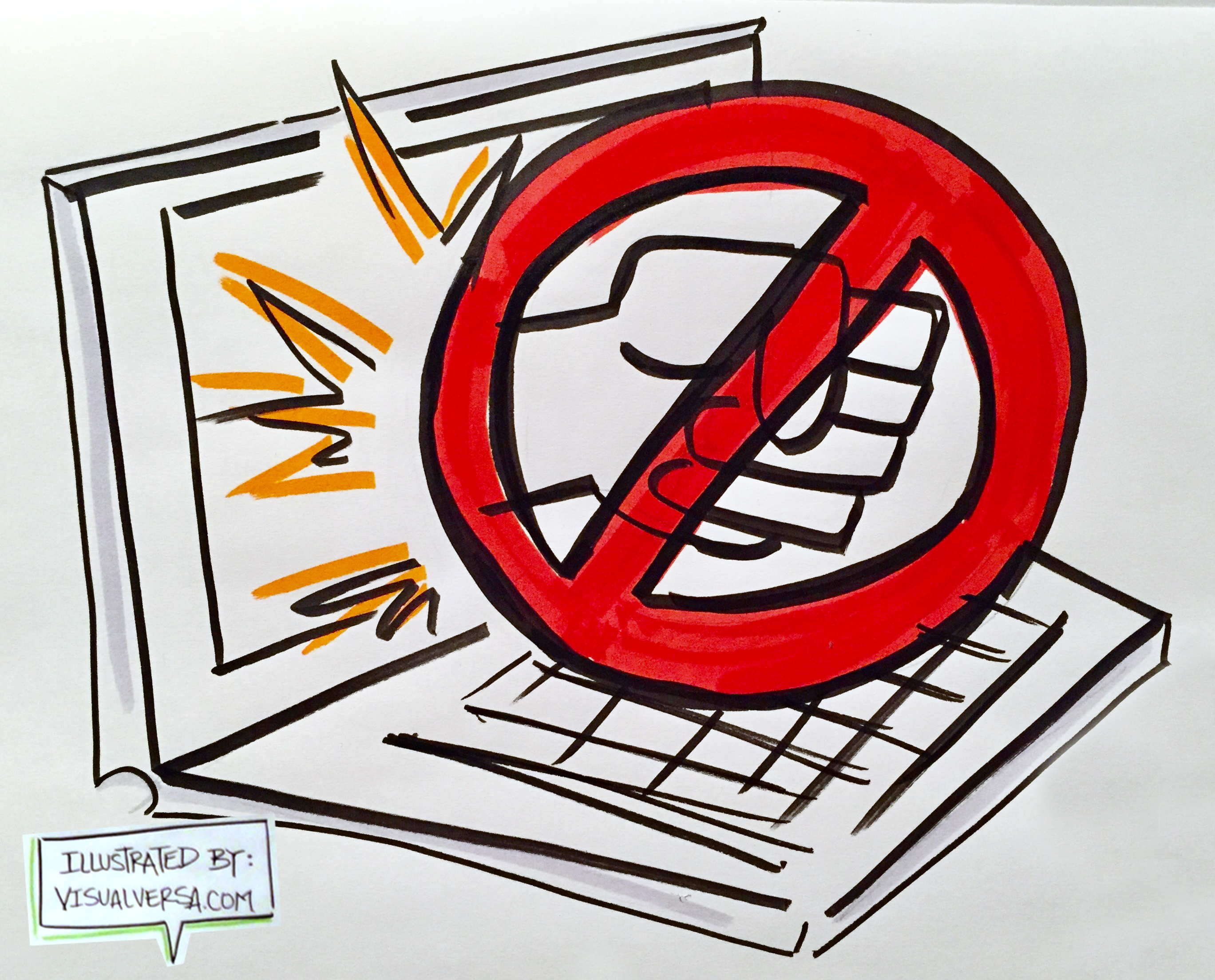 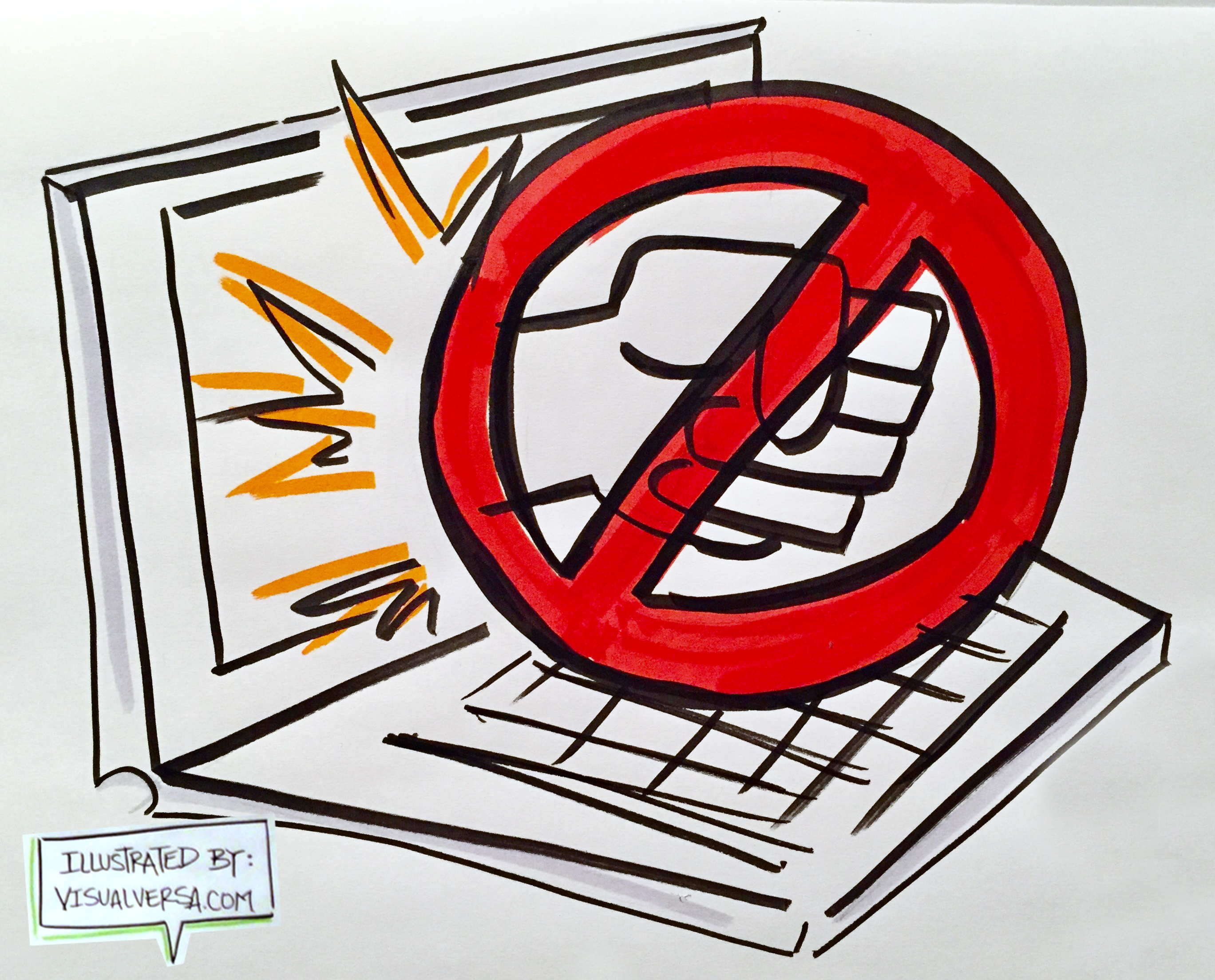 Draft Anti-Cyberviolence PolicyThis document was designed as a draft policy that can be modified and used within any organization. The term ‘Organization’ referred to within this document could be replaced with the name of your organization. This document was designed to be used with the accompanying How to Develop Policy and Best Practices to Prevent Cyberviolence. Another useful resource is the Cyberviolence Prevention Policy and Practices: Cost-Benefit Analysis, which you can find at (website link).Organization Value StatementRespect and inclusivity are core values of our Organization, and therefore, Cyberviolence will not be tolerated. If you are a target of cyberviolence while working or participating in Organization initiatives, it is essential that you bring this to the attention of your supervisor or other trusted staff member, so that the Organization can assist and support you to the best of our ability. We acknowledge that online spaces are inextricably interwoven into our offline lives, and what happens online can have profound impacts to our offline realities. Therefore, the Organization does not tolerate harassment in any of our learning or work environments, whether online or offline, and whether it originates at work or at home, and includes cyberviolence resulting from relationships that are established through our initiatives (e.g. collaborations with staff members of another organization).The Atwater Library and Computer Centre’s Preventing Cyberviolence Project’s Definition of CyberviolenceCyberviolence refers to online or technology facilitated behavior that constitutes or leads to harm against the psychological and/or emotional, financial, and physical state of an individual or group. Although cyberviolence occurs online, it can begin offline and/or have serious offline consequences. Gender-based cyberviolence, specifically, refers to the cultural and social norms, behaviors, and standards that allow women, girls, LGBTQQI2S, and gender non-conforming people to be targets of violence, inequality, and misogyny, in both online and offline worlds. Reach of this PolicyThe Organization is concerned with all acts of cyberviolence that threaten its members’ wellbeing, the safety of its environment, and its general functioning regardless of whether the electronic device used to enact the violence is owned by the organization or is located off its premises. Therefore, the Organization will intervene and provide support whenever appropriate.*The Organization is committed to act in your best interest, prioritizing your safety, and acting on your behalf only with your explicit informed consent, unless there exists a risk to the safety or wellbeing of other members of the Organization. In such cases, we will keep individuals who are targets of cyberviolence involved in on-going conversations regarding the best responses and approaches to take to address the issue.ProhibitionsThe Organization will not tolerate any electronic communication deemed violent or criminal in nature. This includes, but is not limited to, prejudicial and damaging communication that targets a person’s actual or perceived race, colour, religion, national origin, ancestry or ethnicity, culture, sexual orientation, gender, gender identity and expression, and ability, or other distinguishing personal characteristics. Prejudicial and damaging communication that targets a person’s perceived association with any of the identities and groups mentioned above is also strictly prohibited. Violent, prejudicial and damaging electronic communication comprises of any electronic communication that intends to: Physically, emotionally, and/or mentally harm an individual or damage the individual’s property.Substantially interfere with a student's educational opportunities; or a person’s employment opportunities.Create an intimidating or threatening Organizational environment.Substantially disrupt the orderly operation of the Organization. In this Section, "electronic communication" means any communication through an electronic device, including but not limited to, a mobile phone, tablet, pager or computer, with communication transferred in the form of an email, instant message, text message, blog, phone call, page, online game, web site among many other forms of electronic communication.The Organization will not tolerate any acts of cyberviolence that are committed on their property, including the Organization’s email and social media accounts, through the use of the Organization’s equipment (i.e. computers or company provided mobile phones), at Organization-related activities, or in any other circumstance that has the potential to negatively affect the Organization and those who work within it.For examples, see the Anti-Defamation League’s Cyber Safety Action Guidehttps://www.adl.org/cyber-safety-action-guideCommunicating our Cyberviolence PolicyCyberviolence prevention will be promoted by all members of our Organization and communities.The Organization’s definition of cyberviolence, as well as their policies, and procedures on cyberviolence prevention and intervention, including responses and support resources, will be communicated to all people, organizations and communities who are connected to the Organization in some capacity. All definitions policies and procedures related to cyberviolence will be communicated=through the Organization’s website, support materials, human relations and employment contracts, anti-harassment and discrimination policies, electronic communication policies, client and/or employee handbooks, conduct codes, and on bulletin boards and wall postings at computer labs and classrooms.*We strongly recommend that Organizations develop a one page summary of their anti-cyberviolence policy and post it in a widely accessible designated area such as a staff common area, the back of a bathroom door or any other area that is frequented by the Organization’s members. We are available to help with this step and will provide plastic holders to conveniently post your short summary policy. A template to support you in developing this summary is provided in Appendix D.If you are Experiencing Cyberviolence, Here are the Steps we Encourage you to Follow:If you feel you are in immediate danger, please call 911*.If you encounter cyberviolence, whether working with the Organization on their property, participating in any of the Organizations activities or projects, and in any of their spaces, online and offline, please inform your director, supervisor, trusted coworker or other suitable person or department (e.g. human resources) immediately. From here, the Organization will support you with whatever processes and procedures are deemed necessary to address your situation (e.g. reporting process with the police). The Organization will consider notifying law enforcement. This will depend on the unique circumstances of your case, and will be done *only with your explicit consent* or in consultation with you. If possible, keep a record of all communications between you and the person who has been targeting you with cyberviolence (e.g. messages, pictures, etc.).Either with someone from the Organization or with someone you trust, consider exploring resources outside of the legal system that can support you in negotiating your situation in ways that feel meaningful, relevant, and safer for you. Organizational Responses to Cyberviolence
If a case of cyberviolence is brought to the Organization’s attention, some of the ways in which we will potentially respond to cyberviolence, as determined by our mission, policies, and procedures, in consideration of federal and provincial legislation, and based upon the unique circumstances of the specific incident, include:Contacting law enforcement.Revoking the accused person’s membership in the organization (e.g. expulsion or termination of employment).Immediate removal of the person accused from the premises.Banning the person accused from participating in future activities with the Organization.Temporary suspension of the person accused from the Organization until further notice.Initiating a mediation or reconciliation process to resolve the incident. This response will only be considered if the survivor explicitly consents to such a process AND if the Organization believes that the process will not bring more harm to the survivor.Tips on Making Meaningful and Effective ResponsesIt is imperative to believe the person reporting an experience of cyberviolence, and to not act in ways that will expose the person to additional harm and trauma. This involves:Understanding that it is crucial to not act in any way that has the potential to create additional barriers to the survivor accessing support, beyond the trauma they are already experiencing. Disclosing an experience of cyberviolence, and any violence for that matter, is complex, extremely difficult, and puts the survivor in an especially vulnerable position. It is vital to ensure the person and space that the survivor is seeking to access support through are as safe, welcoming, understanding and validating as possible.Refraining from questioning and scrutinizing the survivor, their experience and feelings. For instance, do not ask dismissive and invalidating questions such as: “Are you sure this happened?”, “Are you sure you did not just misunderstand what happened?”, “Are you sure? Terry seems to be such a nice person. I do not think they are capable of doing what you are saying they did to you.”Engaging in rigorous forms of self-reflection with the aim of enhancing your empathy towards, and understanding of, the survivor, their experience, and the challenges that come with reporting an incident of cyberviolence. It is fundamental to develop a strong sense of sensitivity to the survivor’s vulnerability if you are to support the survivor in ways that are validating, relevant, and meaningful. Ask yourself: “How would I feel in this situation?”, “How would my partner, my child, or another loved one feel in this situation?”, “What would I want and need the most if I were reporting a traumatic experience?”, “What qualities would I want in the person who I am disclosing to?” In a similar vein, it is equally important to reflect on how the survivor may experience cyberviolence in complex ways given their unique identities and realities. Significantly, people who experience the intersection of multiple marginal identities may contend with additional barriers to reporting their experience and in accessing support. For instance, a transwoman of colour may encounter more challenges accessing support because transphobic and racist attitudes, whether they be overt or covert. For this reason, it is important for the Organization and its members to critically reflect on and consider how identities and experiences along the lines of culture, religion, race, citizenship status, gender identity and expression, ability, sexual orientation, and age, among many other identities and experiences, interact in ways that complicate the experience of cyberviolence and the reporting process for many different people. Neglecting to engage in such reflective processes may lead to actions that expose the survivor to more harm, trauma, and violence.Not engaging in victim blaming and to ensure that others in the organization are held accountable if they victim blame the survivor. Never ask the person reporting an experience of cyberviolence questions such as: “What did you do for this to have happened to you?”, “What do you expect? Did you not choose to go on that site?”, etc.Acknowledge that online information, communication, interactions, and relationships are REAL, and their impacts can be even more profound than offline interactions: it can be much more difficult to get away from online violence given that we are always connected, in some capacity, to our online realities through our phones, tablets, pagers, and computers.Ensure that all parties involved receive appropriate support and guidance. Ensure that any actions taken upholds the rights of all parties involved, including the survivor and person(s) accused. This includes:Ensuring that the reporting, legal, and any other processes are transparent to all parties involved. Informing all parties of their rights and responsibilities in relation to all processes. Providing regular updates on the case and the progression of all relevant processes to all parties. Explaining all decisions made and/or outcomes arrived at throughout all processes.Steps to Developing Policy and Best Practices to Prevent Cyberviolence(Please do not share without permission – this is a document in progress – direct feedback and suggestions to shanlydixon@atwaterlibrary.ca).This document is designed to assist your organization in developing a working policy that both prevents and responds to incidences of cyberviolence in your workshop. To better understand the benefits of creating a policy and the potential costs of not doing so, please refer to the Atwater Library and Computer Centre’s Preventing Cyberviolence Project’s - Cyberviolence Prevention Policy and Best Practices; Cost benefit Analysis which can be found at http://cyberviolence.atwaterlibrary.ca/wp-content/uploads/2017/03/Cyberviolence-Prevention-Policy-and-Best-Practices-Cost-Benefit-Analysis-.pdf.It has been our experience that stakeholders are often reluctant to develop and adopt policy, because they are concerned that it may limit their discretion and flexibility in how they respond to individual cases of cyberviolence in their organization. We acknowledge that our stakeholder’s communities and needs are diverse, and therefore policy and responses may need to be broad to the forefront to allow for flexibility in drafting policies that ensure safe spaces in your Organization, depending upon the context of the cyberviolence in question that your employees may experience. Therefore, using this guide to develop policy will provide an opportunity for your Organization to both de-normalize cyberviolence within your organization, and send a clear message that acts of cyberviolence will not be tolerated. Additionally, using this guide will help you to envision how cyberviolence might be manifested within your organization, and help you think through possible organizational responses that you may take, so that you aren’t blind-sided when faced with such incidents. Policy is flexible and should be regularly reviewed and adapted according to changing needs, evolving technology, and varied circumstances of your Organization. Getting started on developing policy is crucial, but it doesn’t have to be perfect. Perfection is the enemy of very, very good. Therefore, below, we have outlined a series of steps, with examples of possible wording, that your Organization can follow in developing your own individualized Cyberviolence Prevention Policy, and we encourage and support you in refining and continuously developing your policy over time through the following steps:Step 1: Develop a Definition of CyberviolenceExample, The Atwater Library and Computer Centre’s Preventing Cyberviolence Projects Definition of Cyberviolence:Cyberviolence refers to online or technology facilitated behavior that constitutes or leads to harm against the psychological and/or emotional, financial, physical state of an individual or group. Although cyberviolence occurs online, it can begin offline and/or have serious offline consequences. Gender-based cyberviolence, specifically, refers to the cultural and social norms, behaviors and standards that allow women, girls, LGBTQQI2S and gender non-conforming people to be targets of violence, inequality and misogyny in both online and offline worlds. Step 2: Create a Statement that Prohibits Cyberviolence within your OrganizationExample: Respect and inclusivity are core values of our Organization, and therefore Cyberviolence will not be tolerated. If you are a target of cyberviolence while working or participating in Organization initiatives, it is essential that you bring this to the attention of the project coordinator, so that the Organization can assist and support you to the best of our ability. Step 3: Establish the Boundaries and Spaces Where your Definition will ApplyExample: We acknowledge that online is inextricably interwoven into our offline lives, and consequences of what happens online can have profound impacts offline. Therefore, the Organization does not tolerate harassment in any of our learning or work environments, whether they occur or affect your on- or offline space; this includes cyberviolence resulting from relationships that are established through our initiatives.Even if the electronic device used to engage in the cyberviolence is located off premises or is not owned by the Organization, but nevertheless disrupts the Organization’s environment, functioning, or wellbeing of participants or members of the Organization, acts of cyberviolence will be considered a concern of the Organization. Therefore, the Organization will attempt to provide support, responses, and/or interventions, when appropriate.Step 4: Clearly Articulate in Which Circumstances the Organization will Intervene Will the organization intervene only with informed consent on the part of the person experiencing the cyberviolence or are there situations in which the organization would be obligated to intervene without the consent or participation of the target?Example: *The Organization is committed to act in your best interests, prioritizing your safety and acting on your behalf with your informed consent, unless there exists a risk to the safety or wellbeing of other members of the Organization. We will keep individuals who are targets of cyberviolence involved in conversations regarding best responses as we address the issue.Step 5: Clearly Articulate Which Types of Cyberviolence Behavior are Prohibited Example: The Organization will not tolerate any harmful electronic communication that is shown to be motivated by an individual’s actual or perceived race, color, religion, national origin, ancestry or ethnicity, sexual orientation, physical, mental, emotional, or learning disability, gender, gender identity and expression, or other distinguishing personal characteristic, or based on association with any person identified above, when the electronic communication is intended to:(i) Physically harm an individual or damage the individual’s property.(ii) Substantially interfere with a student's educational opportunities, or a person’s employment opportunities.(iii) Create an intimidating or threatening Organizational environment.(iv) Substantially disrupt the orderly operation of the Organization. The Organization will not tolerate any acts of cyberviolence committed on their property (including email and social media accounts related to the Organization), using the Organization’s equipment (i.e. computers, company-provided mobile phones), at Organization-related activities, or in any other circumstances where engaging in cyberviolence will have a negative impact on the Organizational environment.As used in this Section, "electronic communication" means any communication through an electronic device, including, but is not limited to, a mobile phone, pager or computer, where communication includes, but is not limited to, e-mail, instant messaging, text messages, blogs, mobile phones, pagers, online games, and web sites. Step 6: Clearly Articulate how you Will Communicate your Policy, Procedures, Responses, and Support ResponsesExample: Cyberviolence prevention will be promoted by all members of our Organization and communities. The Organization’s definition of cyberviolence, their policies and procedures on cyberviolence prevention and intervention, responses and support resources, will be communicated to the Organization’s participants, employees, facilitators, clients, collaborators, and broader community. These will spaces include communication through the website, support materials, human relations and employment contracts, anti-harassment and discrimination policies, electronic communication policies, client and/or employee handbooks, conduct codes, and on bulletin boards and wall posts in computer labs and classrooms.Step 7: Explain what the Organization’s Community Should do if they are Experiencing CyberviolenceExample: If you are experiencing cyberviolence, here are steps we encourage you to follow:1. If you feel you are in immediate danger, please call 911.2. If you encounter cyberviolence, either working within the Organization on their property, or participating in any of the Organizations projects or activities in any of their spaces, immediately inform your on-site facilitator. Your facilitator will notify the appropriate coordinator and the information technology technician. 3. The Organization will consider notifying law enforcement, depending upon the circumstances and only with your consent.4. To explore other potential strategies and responses, we also suggest that, either with someone from the Organization or with someone you trust, you take advantage of the following additional resources: (http://www.crashoverridenetwork.com/resources.html and http://www.crashoverridenetwork.com/coach.html).Step 8: Create a List of Potential Responses to Incidences of CyberviolenceA good way to do this is to think of all the potential ways in which cyberviolence might be experienced by individuals or groups working within your organization. You can consult the list of manifestations in the appendix of the Cyberviolence Prevention Policy and Best Practices; and, Cost benefit Analysis, which can be found at: http://cyberviolence.atwaterlibrary.ca/wp-content/uploads/2017/03/Cyberviolence-Prevention-Policy-and-Best-Practices-Cost-Benefit-Analysis-.pdfNow is an especially important time to be mindful of the gender-based and racialized component of the way cyberviolence happens. To ensure your workspace is inclusive for people of all genders, sexual orientations, and so forth, you could consult members of your organizational community to learn the many ways in which others view cyberviolence and how acts of cyberviolence can be manifested within your Organization. Once you have listed all possible scenarios, you can think through best responses to each of them. Here are some of the ways we will potentially respond to cyberviolence, as determined by our standing anti-harassment committee, and in consideration with federal and provincial legislation, based upon the specific incidents involved:Contact law enforcement.Revoke perpetrator’s membership in the organization (expulsion or employment termination).Remove perpetrators from premises.Ban participants from future activities. Additional Steps your Organization can Take to Help Prevent and Eliminate CyberviolenceProvide organization’s community with education and training about ethical digital citizenship and how to address incidents of cyberviolence* For information about training please contact Eric. For more information regarding how to create your own policy, for advanced policy guidelines, and for the references used to construct these guidelines, please visit the accompanying appendices below.Appendix A: Basic Checklist for Creating Your Own PolicyDo you have a clear definition and prohibition of cyberviolence?Does your definition promote gender-inclusive language?Does your policy promote safer spaces for women and girls, LGBTQQI2S, and gender non-conforming people, boys, men, and the community at large?If yes, were policies and practices developed through an inclusive and participatory process, with relevant input provided by community members and stakeholders? Does the policy address cyberviolence regarding on-campus/off-campus interactions between students or colleagues and/or the at-work/after-work interactions between colleagues?Does your policy include information on your organization’s approach, complaint procedures, and methods for conducting investigations?Does your policy take into consideration comprehensive and effective responses that considers everyone involved? For example, does it provide specific support for the individual or group who has been targeted; intervention for the individual who engaged in the act of committing cyberviolence; and strategies for responding to the larger community of bystanders?Have you developed a clearly articulated list of consequences and appropriate remedial actions that affects a person who commits an act of cyberviolence?Have you developed clearly articulated consequences and appropriate remedial actions for an individual found to have falsely accused another individual of cyberviolence?Are your policies, practices, and protection mechanisms written from a human rights and survivor centered perspective? Are these designed to minimize fear of reprisals through, for example, anonymous reporting?Appendix B: Advanced Policy ChecklistDoes your policy explain and articulate the varying national and provincial laws?Have you developed a strategy for providing counseling or referral to appropriate services, including guidance, academic intervention, and protection to individuals implicated, both targets and perpetrators, and appropriate bystanders affected by harassment, intimidation, bullying, or cyberbullying, as necessary?Does your policy share a list of potential manifestations of cyberviolence, for instance, examples of cyberviolence specific to your organization or community?Are complaints taken seriously and acted upon promptly? Is there a comprehensive intervention strategy that addresses incidents of cyberviolence in a timely and appropriate manner? If not, what are the barriers and how could they be changed? Does the policy clearly define the role and responsibilities of the investigator? Is the investigator independent, neutral, objective, and knowledgeable of the law, policies, and practices? Do possibilities of conflict of interest or abuse of power exist? Who are the findings of the investigation reported to, and do they have sufficient authority to enforce actions? Are there assurances that findings will be presented in a timely and fair manner?Are there guidelines for the reporting process? Do they specify that the report must summarize allegations, steps taken during the investigation, evidence gathered? Do the parties in the investigation have the right to representation from such persons as a union steward, student union, ombudsperson, or legal counsel?Is confidentiality protected throughout the entire process? What mechanisms are present to ensure that information is only shared on a need-to-know basis, and only with interested parties?Do you have a protocol developed outlining how you will provide support and resources to the victims of cyberviolence after investigations have concluded?Do you have information and resources available for victims of cyberviolence?Does your policy provide guidelines, funding, and measurable results/outputs for improving on future prevention activities? Does your policy effectively refer to and make connections with existing policies in place, such as an anti-harassment policy, safer spaces policy, or codes of conduct? Does your policy provide guidelines on how to include anti-cyberviolence messaging in promotion material? (E.g. handbooks, websites, support materials for counselling and development or human resource departments, bulletin boards, posters, etc.)Does your policy assign responsibility to a human resource contact person for the monitoring and evaluation of the effective implementation of the policy? Are adequate resources available to this person?Appendix C: Resources That May be Helpful to Your OrganizationCrash Override Network – Crisis helpline, advocacy group, and resource center for people experiencing online abuse:http://www.crashoverridenetwork.com/resources.html and http://www.crashoverridenetwork.com/coach.htmlYWCA’s Project Shift - Creating a Safer Digital World for Young Women: Website: http://ywcacanada.ca/en/pages/cyber/about Needs Assessment: http://ywcacanada.ca/data/documents/00000460.pdfHead & Hands – Non-profit organization servicing youth aged 12 to 25 years in MontrealWebsite: http://headandhands.ca/ Legal Services: http://headandhands.ca/programs-services/legal-services/ 
Media Smarts – Canadian not-for-profit charitable organization for digital and media literacy providing resources to youth, parents and teachers.Website: http://mediasmarts.ca/
Canadian Women’s Foundation - Organization that empowers women and girls in Canada to move out of violence, out of poverty, and into confidence and leadership.Website: http://www.canadianwomen.org/
Project 10 – Non-profit organization that works to promote the personal, social, sexual and mental wellbeing of lesbian, gay, bisexual, transgender, transsexual, two-spirit, intersexed and questioning youth and adults 14-25 in Montreal.Website: http://p10.qc.ca/
ASTT(E)Q – ASTT(e)Q is a non-profit organization that aims to promote the health and wellbeing of trans people through peer support and advocacy, education and outreach, and community empowerment and mobilization. Website: http://www.astteq.org/*Where the police are currently at in terms of responses to cyberviolence. If possible, ask someone you trust to accompany you when reporting your experience to the police, and throughout whatever ensuing processes.Appendix D: Organizational Cyberviolence TemplateCyber Violence policy in our Origination consists of…12345Here are the steps to take if you encounter cyberviolence12345Contact Persons:Singed and endorsed by Organization Cyberviolence Officer:name.name@organization.com    514-xxx-xxxx, ext: xxxxSinged and endorsed by Organization President:name.name@organization.com    514-xxx-xxxx, ext: xxxxAppendix E: References Used to Create this DocumentToronto District School Board: tdsb.on.ca/Portals/0/Elementary/docs/SupportingYou/1800.pdfAdditional Footnotes throughout the document:Part 3: Grooming, Luring, & Human Trafficking: Policy Development with CEGEP StudentsImpetus for the ActivityOn November 21, 22, 23 and 24, 2016, students from 4 different Women’s Studies classes at John Abbott College participated in several 3-hour knowledge mobilization workshops to collaborate on developing strategies to address the issue of potential grooming, luring and trafficking occurring at high schools and colleges in their communities. The activities were designed to bring young people (ages 17-19, approximately 40 students in each class) together to learn about and discuss issues relating to online violence. Discussions centered primarily on the use of social media in grooming, luring and trafficking of youth. At the end of the activities, the young people were invited to develop policy-based responses and strategies to address this phenomenon.Following the in-class collective activities, students were invited to work alone or in groups of two to create a pamphlet designed as a knowledge mobilization tool aimed at youth ages 15 – 25. The pamphlets were edited and compiled into a booklet by the Atwater Library and Computer Centre’s Helping Communities Respond: Preventing and Eliminating Cyberviolence directed at Girls and Young Women project and shared widely.   Overall Objectives of the ActivitiesTo foster a space for students at John Abbott College to reflect on the phenomenon of the intersection of technology and human trafficking experienced by youth in today’s society.To consider the role of various stakeholders (including students, teachers, and school administrators) as agents of change in preventing and eliminating grooming, luring, and trafficking. To identify and collectively develop specific policy guidelines to address grooming, luring, and trafficking at the individual, collective, and systemic levels.Describe how the information gathered will be used to create online and offline resources to support youth, teachers, and administrators to identify and address grooming, luring, and trafficking. Focus on strategies for getting resources to youth who are in their later years of high school, in CEGEP, and in University.PowerPoint Presentation: Examining Intersections of Technology & Human TraffickingWe began the activity with a PowerPoint designed to provide a framework of basic knowledge related to the use of social media in grooming, luring, and trafficking young people, and for students to begin a conversation with a shared and equal understanding of a wide variety of issues to be discussed in later activities. Specifically, we provided an overview of definitions, discussed risk factors, and provided examples of these behaviours and statistics of their occurrences. We ended the PowerPoint by exploring the intersections between technology and grooming, luring and trafficking. At the ending of the 20-minute presentation, the students had an opportunity to ask questions and comment as a group to what they had learned. We described the goals of the workshop and how the information gathered would be used to create online and offline resources to support youth, teachers, and administrators to identify and address grooming, luring, and trafficking. Preliminary observations showed that students already possessed requisite knowledgeable about the issue. Specifically, they viewed the issues as important, timely, and were personally invested in developing an even great knowledge base on the topic. Key Discussions with StudentsWe raised the question as to whether the normalization and pervasiveness of gender-based cyberviolence online contributes to the normalization of gender-based violence offline. In our previous work, we talked to over a thousand people about how cyber-violence affects girls and young women, finding that the overwhelming response from previous discussions showed that sexual violence directed at girls and women online does indeed normalize violence experienced to the offline world. We also found that:Normalization and glamorization of sex work in the media and in online venues often misrepresents the reality, and so, young girls are often drawn into such fields without fully understanding the realities of what such a life entails.The ‘objectification’, ‘hyper-sexualization’, and ‘commodification’ of girls, along with ‘representations of sexual violence as entertainment’ in media and popular culture contributes such a landscape, which then even further normalizes online grooming and luring practices. The use of Back pages, which commodifies the buying and selling of underage girls for sex and potentially ‘normalizes’ this. We provided some basic information and definitions from the Canadian RCMP’s online resources about grooming, luring, and trafficking. Additional information that was used in the PowerPoint is referenced at the end of this document. Some of the other questions and ensuing discussions during the workshops included:What is Sex Trafficking?The recruitment, harboring, transportation, provision, or obtaining of a person for the purpose of a commercial sex act.An individual is considered a victim of trafficking if they are coerced, forced, or deceived into engaging in a commercial sex act, such as prostitution, or maintained in prostitution through one of these means after initially consenting. Sex trafficking also may occur within debt bondage, as individuals are forced to continue in prostitution through the use of unlawful “debt” purportedly incurred through their transportation, recruitment, or even their “sale” – which exploiters insist they must pay off before they can be free.It is extremely important to emphasize to young people that if they choose to voluntarily engage in, or are coerced into, a commercial sex act, this does not imply to ongoing consent. Individuals always have the right to withdraw their consent at any time.   A person’s initial consent to participate in prostitution is not legally determinative: if one is thereafter held in service through psychological manipulation or physical force, he or she is a trafficking victim.Facts about TraffickingThe crime of tracking in persons affects virtually every country in every region of the world.Anyone can be trafficked, regardless of citizenship, class, education, gender, or age, when coerced, threatened or enticed by false promises.Youth who are runaways are at substantially greater risk for becoming victim of human trafficking.Trafficking is happening in Canada. Currently, the most common manifestation is human trafficking for sexual exploitation, with the vast majority of victims are Canadian women and children.What are some Risk Factors for being lured or groomed into sex trafficking?Traffickers often target children and youth who have a predisposed history of sexual abuse, dating violence, low self-esteem, and minimal social support at home and in their community; this includes, but is not limited to:Youth who are having conflicts with parents and family.Youth who are and whose parents are economically disadvantaged.People who are newly immigrated.All things being equal, Aboriginal youth are more at risk that non-aboriginal youth.Youth who are in protective services.Runaway and homeless youth are at an especially high risk for becoming victims, though some trafficked youth do continue living at home and attend school. LGBTQ + youth are more likely than heterosexual youth to be victims of trafficking. Why Don’t Victims Come Forward?There are a variety of reasons; some of these include:Fear for their safety.They may have a distrust of authority figures, including police and other law enforcement.They don’t consider themselves victims of trafficking – sometimes they blame themselves.Shame, embarrassment, or online destruction of reputation is difficult to come back from.Fear for how their families or loved ones may react. Technology Can also be Used to Facilitate TraffickingExamples include:Young people live much of their lives online in public spaces (personal web pages, social networking, online communities, multi-player gaming spaces etc.), and therefore, the reality is that they are much more visible and accessible to traffickers.Young people often share personal information on social media, which can be used by traffickers to identify vulnerable youth before luring them into the sex trade profession.Traffickers build relationships with young people through social media and text messaging, effectively luring and grooming them through mobile phone communication.Images or video can be used to blackmail or coerce young people – threats of posting pictures or video online often leave young people with few choices but to concede with perpetrators.Technology moves trafficking from physical spaces, such as street corners, to online spaces, like websites i.e. Backpages, cell phones, etc., which makes such transactions less visible to parents or school teachers/administrators, thereby reducing the risk of public exposure for perpetrators.Traffickers and purchasers communicate with one another through online forums, using encoded messages to rate the services they receive from victims, and help each other further engage in these illegal activities. They can repurpose technology, for example, by using gaming technologies to communicate with youth “in game”, or by leveraging Skype and other video services to make brief video connections to coordinate online spaces that are more difficult for police to trace than it is to track youth’s mobile phone use. Video services can also be used to broadcast illicit acts, which viewers pay to watch. Single accounts can be used by multiple people, which makes identification more difficult.Technological Interventions to Facilitate Trafficking PreventionTechnology can be used to spread awareness to potential victims of trafficking. We can leverage and build awareness through technology that young people already use in their daily lives.If traffickers can use social media to identify potentially vulnerable youth, so too can front line workers and law enforcement identify at-risk youth to reach out to them.Young people are on the front lines of this issue and are well positioned to see the first indicators that a peer is being groomed, lured, and trafficked. Young people could be educated to recognize signs of luring and grooming in their online communities and be trained in safe and appropriate (peer to peer) bystander interventions.Taking advantage of digital traces that traffickers leave through these interactions can be used to track traffickers themselves; i.e., parents using GPS to track down their daughters through mobile phone applications. Using technology leaves digital traces that may potentially make it easier for law enforcement officials to gather important evidence for eventual prosecution of perpetrators. Law enforcement can leverage technology to infiltrate online spaces where trafficking often occurs, and to potentially identify and stop traffickers.Technology could be used by anti-trafficking organizations to share information with one another, and to allow survivors to connect with each other. Information shared between anti-trafficking stakeholders could also lead to better resources where information can be shared quickly and disseminated online to facilitate a larger group of protection facilitators.Student Activity: Examining Intersections of Technology & Human TraffickingParticipants were divided into 3 groups of 12-13 students. Each group was assigned to one of three brainstorming stations, each addressing a unique level of intervention:Individual: Address how to support individuals, specifically youth, who are experiencing grooming and/or luring. Collective: Explore how to address the practice of when it has become an integrated part of a specific space (i.e., occurring in and around neighbourhoods or community centres) or among and identified group of people. Systemic: Develop systemic steps and strategies for addressing grooming, luring, and trafficking.MethodologyEach participant group worked with a flip chart and a series of questions designed to help the participants engage in brainstorming strategies to address the issue. One member from each group was elected to record key points on the flip chart, while another group member led a 30-minute brainstorm session with the other group members. Once the 30 minutes were up, the groups rotated to begin a new brainstorm at a different station. Groups had the option of having a different person facilitate the subsequent brainstorms. The round-robin process was repeated until all the groups had a chance to brainstorm strategies relevant to each of the three levels of intervention. Following the brainstorming activity, everyone came back together to discuss the ideas generated through the process. Each group posted their flip chart responses on the wall and then presented select findings to the rest of the class for discussion. This process also provided an opportunity for participants to share their own stories related to grooming, luring, and trafficking. Levels of Intervention										Below is an expanded view of the 3 levels of intervention that the participants brainstormed on, including a list of questions participants considered for each level.Individual level: This level of intervention involved providing direct, active, individual support to students experiencing or witnessing grooming, luring, and trafficking. The following questions related specifically to this level of intervention:What factors do you think might cause a student to be at risk for grooming, luring, and trafficking? What kind of individual supports from peers do you think might be helpful for someone who is at risk?What might someone who thinks a friend or peer is at risk do to help? (bystander)What could some of the potential consequences of these strategies be, first, for the students who are at risk, and second, for bystanders who intervene?Which resource personnel could you receive help from and what services might they ideally provide?How could you use your personal skills and resources to address this issue?Collective level: This level of intervention involves providing direct, active support to teachers and students, and aims to support them in addressing the issue experienced on the ground and in their daily lives. Such questions include:Do you think that teachers, educators, and school counselors have a role or responsibility to address grooming, luring, and trafficking in the lives of their students? What are some ways to address the risk of grooming, luring, and trafficking at school? What activities and/or discussions can a teacher introduce to help students understand and navigate these issues?Who can a teacher seek support from or collaborate with in implementing these measures?In which ways do you foresee these efforts to be met with resistance? What would a teacher need to do to overcome this resistance?Can you think of any initiatives that might be effective?Systemic level: This level of intervention involves developing specific strategies that would contribute to nurturing an alternative online culture that is free of violence. This level of intervention aims to support administrators and other people in positions of power, in enacting far-reaching and transformative policies, programs, and changes to institutional structures and cultures. Questioned posed included:What current educational structures and cultures need to be changed in order to foster an alternative online culture?What policies and programs can be developed and implemented systemically to achieve this change?With whom can administrators collaborate, and how?What can be addressed at the systemic level in regards to media and technology? (Ie; Rape Culture online; grooming and luring on social media; Use of websites, such as backpages for trafficking)?What factors in your (or peers’) environment or circumstances could be addressed to reduce the risk of grooming, luring, and trafficking?Findings & AnalysisThis section provides a synthesis of the main points that emerged on the flip charts from the brainstorming activities and the discussions that followed. A list of the most common responses from participants are included as an appendix at the end of this document.Students were overwhelmingly aware of the existence of grooming, luring, and trafficking in their communities: In every class, they almost unanimously responded that they were aware of the issue from experiences and observations in their own communities. Conversely, we had expected that the students’ awareness or understanding would have primarily come from media sources, such as movies or televisions shows. Unfortunately, participants also reported that they had yet to receive any formal information or training about these issues before these workshops; no formal education or school curricula touched on any of these issues whatsoever.Language is important: An important finding was that students did not necessarily relate to our definitions and descriptions of what we called “grooming, luring, and trafficking” with what they had experienced in their own communities. They related to us their knowledge of grooming, luring, and trafficking with people from other countries being brought into Canada illegally to work against their will. The definitions and examples we presented of young Canadian girls, for example, being groomed and lured for sex work over social media, was considered “Something that just happens in some neighbourhoods.” If you are poor, attractive, have trouble at home, it’s seen as a way out of a difficult situation. As one young person explained, “when you come from my neighbourhood and you’re a pretty girl, you often think that’s the only thing you have to sell; your youth and your body are your only way to get out.” Participants continued to explain that “getting paid for sex at parties often leads to other things like drugs and then you are trapped in an even worse situation. It might seem like you have found something better at first but it always ends up going really bad.” Targets of luring are often unaware: Students suggested that luring and grooming is often such a slow subtle process, and since it occurs simultaneously on and offline, it is difficult for targets to identify and stop as it is occurring. They described cases of young women they knew making friends online, or falling in with the wrong crowd in their neighborhood, and then being brought to ‘parties’ and asked to do ‘favors’ for cash or being coerced or threatened. They described the slow escalation of these situations, the intertwining of personal friendships and relationships, and vulnerability of targets, suggesting that it becomes very difficult to disentangle oneself from this situation, and it often escalates to a situation where there seems to be no way out. One young person described a case of two of his friends gone missing; he suspected trafficking as the reason, but their parents had neither any knowledge of the perpetrators or any resources for how to intervene. Parents weren’t the only ones lacking information on the topic. For example, one of the most interesting conversations we had was when a group of female students asked, “How do I know that it’s wrong and that I’m being coerced and that it’s not something that I want to participate in. How do I differentiate trafficking or exploitation, from being pressured to do a favor for my boyfriend at a party?” Girls reported that they often engaged in sexual activities that didn’t feel ‘right’ or ‘comfortable’, but that was just a ‘normal’ aspect of adolescence. They wanted a clear definition or a clearly defined line. Knowledge mobilization needs to begin early: Students expressed that while participating in this activity and discussion was interesting and useful in regards to providing them with skills and information to help younger people, they would have found the workshop more useful if they had participated much earlier in their early adolescence, such as before they had to navigate their teen years. They were very adamant that this information should be provided in middle school, before they entered adolescence, such as at 13 or 14 years of age, when or even before they had first begun to encounter these issues. Protecting vulnerable youth: When discussing obstacles that teachers might face when addressing issues of grooming, luring, and trafficking, students raised the desire (on the part of adults) to protect young people from ‘scary’ information. Parents often don’t want to discuss these issues with their children, because they want to protect them from unpleasantness. However, participants noted a desire to have these issues brought to the forefront, so as to prepare them when inevitably these issues are brought up among them and their peers. In a similar vain, participants also raised the idea that educators often want to present technology as a positive tool and don’t want to be perceived as spreading ‘moral panics’ around ‘stranger-danger’. Students suggested that these well-intentioned objectives often leave the most vulnerable (young) people without the necessary information, knowledge, or resources to safely navigate adolescence. A strategy that workshop participants suggested to overcome this obstacle was to engage parents and teachers in awareness-building and knowledge mobilization, so that they too understand the necessity of sharing knowledge and resources with their children. Policy and responses: Education institutions should implement clearly articulated, accessible, and widely circulated policies to prevent grooming, luring, and trafficking. They should also have a response plan in place, so that teachers, counselors, and administrators have clear guidelines regarding how to respond to signs that grooming might be occurring.Bystander interventions: Students were eager to participate in initiatives to address this issue. They expressed that peers had a significant role to play as they were on the front lines and were often the first resource a student, who was in trouble, would turn to. Beyond awareness building initiatives, they discussed the importance of creating a sense of community for young people, and suggested that having strong offline communities and networks helped vulnerable youth be resilient, and ultimately, reduced risk. They suggested providing lots of opportunities to join activities in school and in community centres as particularly important, and they also raised bringing religious organizations into the conversation. Create safer spaces both on and offline: Students suggested that a potential strategy for creating safe spaces for young people to interact and socialize in online venues (i.e., spaces with guidelines around netiquette, a code of conduct, and moderators to go to for help, etc.,) would both keep young people safe, as well as provide opportunities for young people to acquire skills to help them successfully navigate the larger world wide web. Additionally, providing safe spaces to socialize and interact in the offline world that is violence free, drug free, and gang free, was also important for reducing risk of human trafficking. Reducing overall violence and poverty in young people’s everyday lives was also raised as a significant factor in reducing vulnerability to grooming. Discussion & LimitationsParticipants in the workshops engaged in thought-provoking discussions and generated a wide range of potential strategies. While many of the ideas proposed by the participants are not necessarily new (e.g., directing victims to resources, educating teachers and parents, enacting stronger laws and policies, etc.), the process of generating the strategies provided a valuable opportunity for the students to think through the issues and develop responses autonomously; they were able to take ownership of the issue and expressed feeling empowered, particularly as they assumed the role of educating the workshop facilitators, their professors, and in creating resources useful for other students.Students Create Resources (Assignment/Awareness Pamphlet)At the end of the sessions, students were given an assignment to create a resource, in the form of an awareness pamphlet, to be useful to other students. This assignment comprised the Creative Project for their course. The assignment reads as follows:Assignment Drawing on the PowerPoint presentation, focus groups, flip chart brain-storming sessions, class discussions, and any additional research you conduct on your own, create a pamphlet targeted at youth, created by youth, as an information dissemination exercise about grooming, luring, and trafficking. The pamphlet you create as a group should be directed at late high school (Secondary 4 or 5) to CEGEP-level students. You may decide what the objective/purpose of your pamphlet will be, and you can choose what specific information you believe is most important for young people to have as a resource. Some SuggestionsYour pamphlet could provide definitions and explanations about what grooming, luring, and trafficking is, how it occurs, who is at risk, etc. Your information pamphlet might provide suggestions for strategies at the individual, collective, and systemic levels; it may outline strategies for prevention, strategies to support youth at risk, and/or survivors of trafficking. You may provide additional resources and references, and include any other information that you think would be important for young people to know. What Your Pamphlet Should Look LikeYour pamphlet should be double-sided. You can fold it like a traditional pamphlet if you want. You can create the pamphlet by hand or using a computer. Include any text, images, quotes, content, etc., that you think might reach your target audience. Your pamphlet can be as creative as you want. You can use color and images.OptionalIf you have more to say, you can include a reflection post on the issue (approximately 250 words). The refection post can discuss what you learned from the activity, additional aspects you would have wanted to cover, and any observations or insights you might have had about the issue of grooming, luring, and trafficking, or about the class activity in general. *Keep in mind that content from your work many be included in a final pamphlet, which will be designed by educators and graphic artists from the Atwater Library’s Preventing Cyberviolence Project. This pamphlet may be also distributed to stakeholders. Appendix A: Student Responses From Flip Charts  (in no particular order)It’s crucial to educate and inform students about the dangers and effects of trafficking with activities and interventions like we are doing in this class right now.Education should begin in middle school; optimally, at age 11-12 years old. Parents should be informed so that they can be aware of the issue, know signs that their child is being lured, and knowledgeable about where to get help.School administrators need to be more aware of the issues and become involved.Schools should have policies in place to inform and respond to online issues, such as harassment, revenge porn, slut shaming, and grooming. Get more religious communities involved.Create support groups at school for people who are survivors. Involve peers/students in creating resources and support so that there is greater awareness, and so that they know how to respond when they see someone at risk.Awareness building on campus through posters, symposiums, lectures, awareness days, etc.Educate and inform - pamphlets and information for student, teachers, counselors, and administration.Educate police better, and make police more accessible for students when they reach out for help.Eliminate shame and judgement for survivors.It would be good to have survivors speak to students so that they could understand how it happens.It would be good to have students create a play showing how grooming, luring, and trafficking happens in everyday life, and then have them perform it for other students in schools. Addressing the sexualisation of girls and women online and in our media. Addressing rape culture online and on campus.Teaching netiquette at younger ages and building awareness with school seminars.Create an environment where students can go to teachers and counselors and share what is actually happening.Sensor more websites.Economic instability of young people makes them more vulnerable to online grooming. We need to address the economic and environmental factors that contribute. Problems at home and low self-esteem make people vulnerable; we need to provide more resources to address those factors. Creating community and a sense of belonging helps young people be resistant to grooming online.When you see a friend or peer start to isolate themselves from friends and surroundings, we need to intervene and reach out to find out what is happening.Create safe spaces and cultivate an environment at school where young people feel comfortable to reach out and talk to peers, teachers, and counselors. Make discussions and awareness building around grooming, luring, and trafficking a mandatory part of the curriculum, concurrently included within sexual health education.Teach young people from an early age that ‘knowing of someone’ is very different from actually knowing them. You need to build an awareness of online safety.Create safe spaces online for young people to create safe friendships and relationships so that they aren’t being friended by people with ulterior motives. Create more offline community through activities at school, so that young people can make friends (In Real Life) within the boundaries of already-established safe environments.School administrators should collaborate with knowledgeable community organizations and resources so that they can educate themselves to help students stay safe. For example, if a student registers but doesn’t attend classes, it’s a warning sign.Teach teachers to identify signs of potential cyberviolence, grooming, and luring of their students.(Implement or amend) stricter laws against online grooming.Reach out to a peer if you think that they are at risk of grooming;  listen to them without judgement and be supportive, and don’t let them isolate themselves.Often people who are at risk are in denial, and they are unaware of the signs or don’t want to believe that their online friends are dangerous.Presentation for PACTWe were invited to speak on December 2nd at PACT (Persons Against the Crime of Trafficking in Humans), for their annual End Slavery Day event at Knox Presbyterian Church, 120 Lisgar Street in Ottawa. PACT-Ottawa is registered as a non-profit corporation in the Province of Ontario, Canada.The International Day for the Abolition of Slavery, 2 December, marks the date of the adoption by the General Assembly of the United Nations Convention for the Suppression of the Traffic in Persons and of the Exploitation of the Prostitution of Others (resolution 317(IV) of 2 December 1949). The focus of this day is on eradicating contemporary forms of slavery, such as trafficking in persons, sexual exploitation, the worst forms of child labour, forced marriage, and the forced recruitment of children for use in armed conflict.ReferencesCanadian Women’s Foundation. (March, 2014). Sexual exploitation and trafficking of aboriginal women and girls. Literature review and key informant interviews. Prepared by Native Women’s Association of Canada. Retrieved from http://canadianwomen.org/sites/canadianwomen.org/files//NWAC%20Sex%20Trafficking%20Literature%20Review_2.pdfCasteel, H., Thakor, M., & Johnson, R. (2011). Human Trafficking and Technology: A framework for understanding the role of technology in the commercial sexual exploitation of children in the US. Retrieved from http://www.iu.edu/~traffick/_resources/_literature/_research/_assets/Human-Trafficking-and-Technology.pdfChild Welfare and Human Trafficking. Issue Brief July 2015.  Child Welfare Information Gateway. Available at https://www.childwelfare.gov/pubs/issue-briefs/traffickingCTV Montreal (Feb 20, 2016). Social media a tool to help lure teens into prostitution, say experts. CTV News.  Retrieved from http://montreal.ctvnews.ca/social-media-a-tool-to-help-lure-teens-into-prostitution-say-experts-1.2786321Hawke, A., & Raphael, A. (May, 2016). The Global Study Report on Sexual Exploitation of Children in Travel and Tourism. Retrieved from http://cf.cdn.unwto.org/sites/all/files/docpdf/global-report-offenders-move-final.pdfhttp://www.humantraffickingsearch.net/glossary-and-definitions/#groomingIbanez, M., & Suthers, D. D. (2014, January). Detection of domestic human trafficking indicators and movement trends using content available on open internet sources. In System Sciences (HICSS), 2014 47th Hawaii International Conference on System Sciences (pp. 1556–1565). IEEE.Latonero, M. (2011). Human trafficking online: The role of social networking sites and online classifieds. Center on Communication Leadership & Policy, University of Southern California. Retrieved from technologyandtrafficking.usc.edu/files/2011/09/HumanTrafficking_FINAL.pdfLeary, M. G. (Spring, 2014). Fighting Fire with Fire: Technology in Child Sex Trafficking. Duke Journal of Gender Law & Policy, 21(2), 289–323. Available at: scholarship.law.duke.edu/djglp/vol21/iss2/2Overbaugh, E. (2009). Human trafficking: The need for federal prosecution of accused traffickers. Seton Hall L. Rev., 39, 635–664.Shared Hope International. (2007). Demand: A Comparative Examination of Sex Tourism and Trafficking in Jamaica, Japan, the Netherlands, and the United States. Washington, DC: Shared Hope International.Williamson, C., & Prior, M. (2009). Domestic minor sex trafficking: A network of underground players in the Midwest. Journal of Child & Adolescent Trauma, 2(1), 46–61.Royal Canadian Mounted Police (RCMP) Human trafficking National Coordination Centre http://www.rcmp-grc.gc.ca/ht-tp/index-eng.htmPart 4: Cyberviolence Directed at Girls and Women: A Conversation about Strategy, Policy and Responses with the Social Services (Dawson College)ContextOn October 27th, 2016, a group of 16 students from the Social Service Program at Dawson College participated in a 3-hour scenario based activity at the Atwater Library. The focus group sought to stimulate reflection around the issue of online violence, and to explore strategies that could potentially address this phenomenon. The students ranged in age from 17 years old to the mid-30s.The participants were divided into 3 groups. Each group was assigned to one of three brainstorming stations, each representing a different level of intervention when addressing cyberviolence:Individual:  How to support individuals, specifically youth, who are experiencing cyberviolence. Collective: How to address the practice of cyberviolence when it has become an integrated part of a specific space (e.g. classroom) or group of people. Systemic: How to develop systemic strategies to address cyberviolence.One member from each group facilitated a 30-minute brainstorm session at their respective station. Once the 30 minutes were up, the groups rotated to begin a new brainstorm session at a different station. Groups had the option of having a different person facilitate the subsequent brainstorms;  this was repeated until all the groups had the chance to brainstorm strategies for each level of intervention. Following the brainstorm, everyone came back together to discuss the ideas generated through the process, which also served as an opportunity for participants to share their own stories related to cyberviolence. Levels of InterventionBelow are the 3 levels of intervention that the participants brainstormed on, including a list of questions participants considered for each level.Individual level: This level of intervention involves providing direct, active individual support to students experiencing, witnessing, and/or perpetrating cyberviolence.If you experienced cyberviolence as a student, what would you do? What kind of individual support do you think would be helpful?What may the potential consequences of these strategies be for the individual?What can an individual who witnesses cyberviolence do?What words of encouragement and/or support would you share with someone who has experienced cyberviolence?How would you support youth to stop engaging in forms of cyberviolence?Collective level: This level of intervention involves providing direct, active support to teachers and students. Cyberviolence, in many cases, has become embedded in the social fabric of many classrooms. This level of intervention aims to support teachers in addressing the culture of cyberviolence in their classrooms.What are effective ways to address cyberviolence that has become part of everyday classroom culture?What activities and/or discussions can a teacher introduce to prevent and eliminate cyberviolence in their classrooms?Who can a teacher seek support from or collaborate with in implementing these measures?In what ways can these efforts be met with resistance? What would a teacher need to do in order to overcome this resistance?Systemic level: This level of intervention involves developing specific strategies that would contribute to nurturing an alternative online culture that is free from violence. This level of intervention aims to support administrators and other people in positions of power in enacting far-reaching, transformative policies, programs, and changes to institutional structures and cultures. What about current educational structures and cultures needed to be changed in order to foster an alternative online culture?What policies and programs can be developed and implemented systemically to achieve this?Who can administrators collaborate with and how?FindingsThis section provides a synthesis of the main strategies the participants proposed when considering how to address cyberviolence. The participants’ verbatim responses are included as an appendix at the end of this document.Individual Level of InterventionAll groups described a range of emotions someone targeted by cyberviolence would likely experience, including sadness, helplessness, anger, and feeling a sense of isolation and pain. Along with these emotions, groups suggested actions that an individual could take when responding to cyberviolence, such as calling the perpetrator out, seeking support from friends, siblings, teachers, parents, or other people in positions of authority, joining a support group, and accessing counselling and other social services. One group stressed that police and parents should only get involved if necessary and appropriate, and suggested there to be a resource person specifically for cyberviolence and for there to be an “open door policy”. Strictly online actions included reporting and/or blocking the perpetrator. Participants also reflected on the possible repercussions of these actions. All groups highlighted the reality that the consequences could be just as severe as the cyberviolence itself; for example,The person may be subjected to more instances of violence, gossip, accusations of being weak, and/or be blamed for being targeted in the first place (“victim blaming”). Those seeking help may find themselves in places of support that are not actually supportive, or may not seek support altogether due to negative past experiences with experiencing cyberviolence (or a negative experience with a therapist or counsellor). In terms of what a witness could do, participants discussed a variety of possible actions, including stopping and/or reporting the perpetrator, and supporting the person being targeted directly. All groups described the importance of playing a supportive role:Directing the victim to resources, reporting the perpetrator if the victim does not feel capable of doing so themselves, advocating for the victim, and becoming an ally and encouraging others to do the same. One group stated that witnesses could contact the person perpetrating the violence directly to inform them that what they are doing is wrong. Other ways to support a person experiencing cyberviolence include: Reassuring them that they are not alone (i.e. normalizing the experience)Reassuring them that support is available Reassuring them that you are there for them and ready to actively listen to their story. Participants were asked to reflect on ways to support the perpetrator. Educational strategies were discussed by most groups, including:Exploring the legal and social consequences of cyberviolence with youthActivities that foster a more intimate understanding of the victim’s and the perpetrator’s experiencesEncouraging youth to reflect on how their peers experience cyberviolence (e.g. do they fear cyberviolence or accept it?). Validating the feelings of those involved in and affected by cyberviolence. Exploring with young people the reasons why they engage in cyberviolence in the first place, including what needs are being met. Asking young people how best to support them in reducing or altogether stopping their harmful behaviour. Participants also highlighted the need to update current resources and workshops, and the need for social workers to be trained in how to address cyberviolence. One group stressed the reality that many youth “won’t give a shit or two”, especially younger youth who may “feel like they are invincible”. Collective level of interventionParticipants also considered ways teachers could address cyberviolence in their classrooms. All groups discussed the need to integrate anti-cyberviolence content in the curriculum, such as: Having students do a research project on cyberbullying Facilitating emotion-provoking and experiential activities such as the “privilege walk”, role plays, analysing case scenarios, and engaging in self-reflective writing to support young people in connecting to and understanding their feelings. One group suggested that education on cyberviolence should be: Treated in a similar way to sexual health and safer drug use education. Finally, one group highlighted the need for Parents and teachers to become better acquainted with social media and online culture (i.e. “accept that it exists”).Teachers could collaborate with other teachers, administrators, parents, counsellors, community organisations, student unions, and the students themselves.The groups also considered how teachers could overcome any resistance to these efforts. One group stressed the importance of getting people involved in these initiatives who the youth could actually relate to. Another group simply stated that, if met with resistance, teachers just need to keep on trying and to stay committed to their goal. Systemic Level of InterventionEducational and legal strategies were discussed across groups when considering how to address cyberviolence systemically. Groups described the need to:Provide ongoing support to teachers in the form of trainings, compulsory seminars, support groups, and other awareness raising activities. Integrating technology into the classroom (e.g. smart boards and tablets/ipads), and making online communication part of the curriculum were also suggested. Most groups stated that all these activities should be accessible and open to everyone involved in young people’s lives including parents, and school administrators. Moreover, participants stressed the importance of having teachers and parents teach young people about cyberviolence as early as possible. Part of this would involve adapting educational activities with the aim of making them interactive and relevant to different age groups, realities, and shifting needs.In terms of legal interventions, most groups pointed to the need to update current laws and policies, including Quebec’s anti-bullying law, Bill C-56, which, at the moment, does not account for cyberviolence. Making the law clearer (i.e. “easy to follow”), more rigid, and devoid of “grey” areas were also cited as important. Ensuring that the law accounts for “multiple scenarios”. Furthermore, one group suggested that “stronger actions and consequences” (e.g. zero tolerance) need to be taken against cyberviolence.Making social- and emotion-focused support groups available to all those involved in and affected by cyberviolence (i.e. for victims, perpetrators, teachers, and parents).Implementing a safer, easier, and more reliable reporting process for victims by creating a “safe environment” for those seeking support, ensuring confidentiality to “protect students’ identity”, and eliminating stigma around the experience of cyberviolence. Discussion & LimitationsOverall, the focus group generated a variety of reflections and strategies on how to understand and address cyberviolence as experienced by young people. Many of the ideas proposed by the participants are not necessarily new (e.g. directing victims to resources, educating teachers and parents, stronger laws and policies, etc.).  Nonetheless, each group identified important opportunities for intervention that warrant further exploration.All the groups acknowledged the vital role witnesses can potentially play in situations of cyberviolence. Teaching young people how to be supportive and mindful allies would be important in fostering a culture grounded in empathy, respect, and care. This can also help in destigmatizing cyberviolence by pushing back against the shame and blame that many people experience as a result of being targeted. Nurturing young people’s critical consciousness and instilling in them a sense of responsibility to their peers’ wellbeing, from an early age (e.g. grade school), can be an effective way to counter cyberviolence and to undermine its legitimacy as a “normal” mode of interaction.Supportive ServicesSignificantly, support services need to be actually supportive. This means that counsellors, social workers, therapist, teachers, and other professionals need to reflect on the ways that their care and services may, in fact, exacerbate the pain young people affected by cyberviolence are already experiencing. Being mindful of how power and judgement play out in the helping or therapeutic relationship is central to this end. Fear as a Barrier to Accessing ServicesA critical outcome revealed that young people may be reluctant to access services for a variety of reasons, such as Fear of prejudice.Fear of not being believedFear of being shamedFear of having their feelings belittled or outright dismissedFear of professionals not respecting confidentiality, etc. Moreover, young people’s willingness to seek support can be influenced by their past experiences with places of support: A past traumatic experience with a professional or other authority figure does not help in engendering trust towards professionals and authority figures in the present. Professionals need to go beyond slapping a “safer space” sticker on their doors and must engage with young people in ways that demonstrate their commitment to actively, meaningfully and rigorously listening to and supporting them. Victim vs. Perpetrator Binary“Perpetrators” of cyberviolence must be supported as well. In the same way that young boys and men need to be targeted and included in the fight against misogyny, sexism, and heterosexism, so too do perpetrators in the fight against cyberviolence. People engage in violent acts for a variety of reasons; ignoring these reasons will do little in terms of curbing and eliminating the harmful effects of cyberviolence. In this sense, there is a great need to locate a person’s individual act(s) of cyberviolence in the context of a wider online (and offline) culture of violence. In fact, the focus group participants drew attention to this and highlighted the importance of understanding everyone’s position and reality.Relatedly, continuing to frame the issue in binary terms (i.e. victim versus perpetrator) may only make addressing cyberviolence that much more difficult. The labels of “victim” and “perpetrator” hold meaning and can follow the people they have been assigned to throughout much, if not all, of their lives. Labels obscure the complexity and humanness of the person it intends to describe. In so doing, a perpetrator may only be seen as “bad” or “wrong”, and may face rejection, shame, guilt, and potentially even more devastating and life altering consequences (e.g. incarceration). On the other hand, a victim may be perceived as “wrong”, “weak”, “fragile”, and “damaged”. This person can just as likely experience rejection, shame, and guilt, and, if not supported in the right way, may struggle socially (e.g., isolation) and emotionally (e.g., low self-esteem and self-worth, depression, and suicidality). Critically reflecting on how labels shape the way we view, judge, understand, and treat the people they are attached to is essential if we are to support young people in ways that enhance their wellbeing, healing, and growth.Teaching Methods and Education ModelsCollective and experiential forms of education seem to be another integral part of the equation. Change may be more easily achieved when knowledge is shared in a way that disrupts how people perceive themselves, their environment, and their place within it. Standard teaching methods that position the teacher as an all-knowing authority and young people as naïve, inexperienced pupils can create a rift that may be too wide to successfully transform a classroom culture. Valuing young people’s diverse experiences, voices and realities, and encouraging self-expression and debate in the classroom, can play a crucial role in fostering a collective sense of trust and connection. From this place, teachers, in meaningful collaboration with students, can facilitate experiential exercises and activities that support young people in connecting more deeply with their own emotions and those of others. This can develop young people’s empathy, for others, and themselves, and can help transform seemingly entrenched oppressive social relations, both online and offline. In a similar vein, teachers, administrators, and other authority figures need to recognise that participating in online reality is a necessity in this day and age, especially for young people. The Internet is a social, political, and economic forum where real things do happen, and where people do get hurt, become blackmailed, exploited, and violated. Efforts to eliminate violence can no longer only take place “in real life” (IRL). In order for violence, in all shapes and forms, to be comprehensively and meaningfully addressed, these efforts must be just as present in the ulterior real life (URL). Acknowledging this reality, and ensuring that it is effectively explored, considered, and scrutinised in the classroom, is vital.Limitations of the Focus GroupCyberviolence vs CyberbullyingThere were several limitations to the focus group exercise that are important to consider if a similar process is to be replicated elsewhere. The participants often spoke of “cyberbullying” rather than “cyberviolence” in their responses. Although cyberbullying is, without a doubt, a major form of cyberviolence, there are myriad other shapes that cyberviolence can take. Moreover, the objective of the focus group was to develop strategies that could be used in high schools, CEGEPs, and universities; however, many of the proposed strategies seemed have been centered on the realities of high school and grade school students, and were not all transferrable to post-secondary settings. Addressing this would simply involve ensuring that participants are clear about the objectives and purpose of the process. For example, those leading the focus group could more actively and regularly check in with participants throughout the process to ensure that each group remains, more or less, on task, and are perhaps reminded of the definition of cyberviolence throughout the workshop.Clarity and InterpretationsIn addition, the meaning of and intent behind some of the participants’ responses were not always easy to discern. Each group wrote out their ideas on flip chart papers, which were then collected to be analysed at a later time. As such, when the data was finally looked at, there was no way for participants to elaborate on and clarify responses that were difficult for the research team to interpret. Furthermore, many of the participants’ responses were very general in nature and, at times, vague. Strategies for Future Focus GroupsIn order for future participants to develop strategies that are more concrete and specific, it may be necessary for participants to consider specific cyberviolence case scenarios. In this case, each group could be asked to analyse a unique scenario and develop strategies to respond to the situation using the three levels of intervention described above. This strategy may make the activity feel more real for participants, and would certainly incite a lot of discussion and debate in each group. Facilitator TrainingIn order to ensure that all participants feel as safe and comfortable as possible, getting skilled and experienced facilitators to support each group would be important; such additional training would allow for a more intersectional consideration of cyberviolence, and would encourage participants to reflect on how people and communities (outside of their own) are affected differently by cyberviolence, perhaps due to gender, race, ability, culture, status, sexuality, identity, religion, etc. In this sense, having participants analyse case scenarios that reflect a diversity of experiences would lead to the development of strategies that are more tangible, context-specific, and pragmatic, while also reflect a much broader community than those from where participants come from.Expanding Definitions of Self-Identity and RelationshipsSimilar to IRL, many online forums are dominated by white, cisgender, able-bodied men. The use of selfies and other media can be a way for young people to open up space for themselves and others in their community. Young people can also use photos and messages to mobilise, resist, and push back against racism, sexism, heterosexism, transphobia, rape culture, slut shaming, etc.  Moreover, participating in online forums can provide youth with the chance to forge connections with others and to develop important relationships in their lives; this is especially important for young people who struggle with mental health, and, for a variety of reasons, who may feel isolated and excluded from offline reality.Balancing Safety with OpportunityFinally, although the focus of the exercise was to explore online forms of violence and consider strategies to address them, a conversation about the myriad benefits of online interaction needs to be had as well. Painting a solely negative and “scary” picture of online reality will do little in terms of fostering an online culture that is safer and more inclusive. Many people, especially younger people, can access a variety of opportunities online that would not otherwise be available to them offline. Young people can play around with self-definitions and try out different ways to express themselves in order to figure out what feels right for them. Furthermore, they can explore their sexuality, gender, and identity more generally. AppendixVerbatim ResponsesIndividual Level: Strategies & Reflections by GroupCollective Level: Strategies & Reflections by GroupSystemic Level: Strategies & Reflections by GroupPart 5: Poster Project Plan: De-normalizing Gender-Based Cyberviolence Impetus for the StrategyThe primary impetus for the poster project plan emerged from the overwhelming finding expressed through all segments of respondents from the needs assessment that “Violent or misogynist online behavior normalizes that behavior and makes it more acceptable offline.” The normalization of on-line gender-based violence permeated the data from the needs assessment; according to the counselors we interviewed, cyberviolence is a huge problem at the CEGEP level: Counselors reported that most of the harassment between students in the past few years occurred online and that cyberviolence is a significant online problem with offline consequences. When we asked college students to suggest strategies to prevent online cyberviolence directed at girls and young women, the most popular response was a call for more education about cyberviolence and clarification on what types of behaviors are acceptable online. Recommendations that were borne from this project include: 1) Education would need to directly focus on misogyny online and violence against girls and women. 2) Students also stressed that peer to peer education was considered an effective, influential model. Additionally, 3) involving young people in developing strategies and respecting their views was seen as crucial.  Finally, 4) creative arts-based activities that engage youth and encourage them to think through the issues themselves emerged as a promising strategy to effect a change in viewpoint.Research demonstrates that posters are particularly effective for changing people’s behavior around important social issues (Potter, Moynihan, & Stapleton, 2011; Potter & Stapleton, 2012; 2013; Potter, Stapleton,& Moynihan, 2008). This is particularly the case when the person viewing the poster can relate to the image and content. To this end, we connected with the (Graphic Art & Design Department check name/title) at John Abbott College about enlisting their students to design posters that specifically targeted their peers and de-normalize cyberviolence.The ProcessWe initially met with the department chair and professors to discuss the issue of gender-based cyberviolence and the ways in which it manifested within their community. The professors were immediately committed to the project. We brainstormed a scenario in which we would act as ‘clients’ for the students.  We met with (# of students in # of classes). The students listened to our PowerPoint presentation which explained the Atwater Library and Computer Centre’s Helping Communities Respond: Preventing and Eliminating Cyberviolence directed at Girls and Young Women project. The PowerPoint also defined gender-based cyberviolence and we used findings from our needs assessment (conducted with CEGEP students) to outline some ways in which gender-based cyberviolence manifested on their campus. We allowed space for students to ask questions and share their opinions and experiences. We then explained our goal of creating a series of posters targeting a variety of student groups on campus peer to peer. Finally, we ended our session by engaging in a collective brainstorming session where students shared insights regarding which issues or communities they specifically intended to focus on.We returned to the classes several weeks later. At this point the students had developed rough drafts of their concepts. Students hung their draft designs as well as the designs of the feedback from their peers, from professor, and from ‘clients’, who all provided feedback – much in the manner of an art crit. We discussed whether the objective of “de-normalizing cyberviolence” had been achieved, whether their target audience was defined, and whether the message was clearly articulated. Afterwards, students incorporated these critiques into their final designs. They sent their files to us and we had the posters professionally printed by a local advertising printer who donated their machines, materials, and time to the project. Students were presented with a professionally printed version of their poster that they could also keep for their portfolio and their vernissage.  Some Key Concepts Covered During the Poster Making ProjectAwareness building and knowledge mobilization activities around the issue of cyberviolence – for example, we would discuss questions as:What is cyberviolence? How is it defined? How does it manifest? How is it gendered? How is it racialized? Which groups of people are disproportionately targeted (i.e. LGBTQQI2S and gender non-conforming people, etc.)? We also shared some of the findings from the needs assessment research and from more general research on cyberviolence. Discussion regarding the ethics of design and production (i.e. what we create and share has impacts on the world around us and because we are all content producers online that has consequences)Discussion regarding the power of design and art as activism, providing some examples of poster art which have impacted social issues Key Activities During the Poster-Making ProjectStudents decided who their target market was, and who do they think needs to be reached on this issue and what do they want to say? Define a goal (de-normalization of gender-based cyberviolence or policy awareness or a “what to do if…” poster) and researched visual language for the message.Students developed a visual language that met the needs of all their stakeholders (target population, professor, college space, client (us), topic, message etc.).Students created their postersWe printed posters professionally.We displayed the posters at other events (i.e;, posters were showcased at the symposium held at Concordia University).Posters were also showcased at the John Abbott College symposium. We will share these posters with the larger community by sending them to our stakeholders in schools and community centres. Additionally, we plan to solicit all local CEGEPS and some local high schools to start the September 2017 school year off with the posters lining the school hallways serving both to de-normalize cyberviolence but also to begin conversations.ReferencesPotter, S. J., Moynihan, M. M., & Stapleton, J. G. (2011). Using social self-identification in social marketing materials aimed at reducing violence against women on campus. Journal of Interpersonal Violence, 26, 871–900.Potter, S. J., & Stapleton, J. G. (2012). Translating sexual assault and stalking prevention from a college campus to a US military post: Piloting the know-your-power social marketing campaign. Journal of Interpersonal Violence, 27, 1593–1621.Potter S. J., & Stapleton J. G., (2013). Assessing the efficacy of a bystander social marketing campaign four weeks following the campaign administration. Sexual Assault Report, 16, 65–80.Potter, S. J., Stapleton, J. G., & Moynihan, M. M. (2008). Designing, implementing and evaluating a media campaign illustrating the bystander role. Journal of Prevention and Intervention in the Community, 36, 39–55.Part 6: “What Does Cyberviolence Mean to You?” Documentary Film about Cyberviolence“Participatory visual research is an area of research where, clearly, there is the potential to influence policy dialogue” (Mitchell, 2015)Impetus for Using Documentary Film Making for Data CollectionA key premise of the Digital Literacy Project is that whenever possible, data gathering and knowledge mobilization initiatives should be designed and conducted in ways that are meaningful and bring value to the communities that we work with. We incorporated this premise into the Atwater Library and Computer Centre’s Helping Communities Respond: Preventing and Eliminating Cyberviolence directed at Girls and Young Women project.  Therefore, while we also employed more traditional qualitative research methodologies, such as interviews, focus groups, and questionnaires to gather data from a range of stakeholders, we believe that providing young people opportunities to explore the issues around gender based cyberviolence on their own terms though participatory video could only enrich our data gathering and add a deeper perspective. Additionally, this empowered the youth leaders who participated in the project to share the knowledge they gained with other young people.Description of ProjectA series of documentary filmmaking sessions were conducted exploring issues of cyberviolence directed at girls and young women, between the ages of 16 and 19, at a community-based organization that addresses violence with youth. This organization works with young people that have been victims and perpetrators of, as well as witnesses and bystanders to, violence and self-harm. Throughout the workshops, we worked with a total of 34 young people. However, about 7 emerged as key participants in the project.Why Use Documentary Film as a Research ToolUsing film production as a tool for data-gathering enabled the participants to approach the issues as experts themselves engaged in creating and leading a media production project of their own, rather than as respondents in our research project.Particularly when working with marginalized groups, youth or when power differentials exist, participatory video as a research method offers a way to challenge the hierarchical relationship between the researchers and researched, “offering a feminist practice of looking alongside rather than looking at research subjects” (Kindon 2003).  Employing participatory video as a methodology to gather data for the needs assessment enabled us to gather richer, more complex, nuanced data. Because we had the time to build relationships of trust, explore issues more deeply, and put the control of the camera and the conversation into the hands of the young research collaborators, the participatory video component of data gathering for the needs assessment provided an additional layer of insight.  While participatory video with youth is ethically complex (Ali 2010), the voice afforded youth through the methodology is evidence of the potential for use in advocacy and activist projects that may empower girls and community members (Sitter 2012).Description of the SessionsThrough group discussions about the medium of documentary, its history, representations of gender, and application to social justice projects, we began the project by first getting to know the participants and by breaking the ice around sensitive topics. For fear of judgment, young people are often reluctant to engage in discussions about issues as sexuality and violence. However, a primary purpose of the organization that we were working with was to use arts-based media to explore these issues directly, and as a result, we found that these young people were already very knowledgeable about these and other issues surrounding these topics, such as gender inequality and intersectionality. Throughout the sessions, everyone had been engaging in authentic respectful conversations regarding difficult issues, and were very well prepared to explore the overarching topic of the sessions, examining cyberviolence through documentary film. We chose the direct cinéma or cinema verité genre of documentary filmmaking to facilitate with the young people as it offered the most flexible approach. We did not want to be restricted by notions of a single ‘auteur’, polished aesthetics, or ‘high production value’ filmmaking. Instead, we set out to utilize video as a research tool and, most importantly, as a social justice platform.Inspired by the theme ‘What does cyberviolence means to me’, we conduced six, two-hour filmmaking sessions; each session followed a similar structure, beginning with an opening exercise designed to create a relaxed and social atmosphere where young people felt comfortable to share ideas and have fun learning about (and through) the technology. As we reiterated at each session, the young people participating in the project are the experts on the issues that they were choosing to discuss, that they were to lead the project, and that we were there participating as facilitators to their leadership. The Process of the SessionsA tech-demo was team-taught or co-facilitated by participants at the beginning of each session. We also screened segments of films that were chosen to illustrate technical knowledge or to provide examples for inspiration. Mini exercises, such as defining terms (e.g., ‘What do you think cyberviolence is?’ or ‘What are the boundaries that need to be crossed to define an online action as cyberviolence?’) followed break-out groups where participants took turns interviewing a peer (formulating a topic, developing a few questions, interviewing their peer on camera). Finally, we finished each session with a group discussion about what was working, not working, and where did participants see the project heading. The length of the project allowed us to establish trust and build relationships with the participants. While participants did not have years of technical video-making, after a few brief tutorials, they began filmmaking in earnest, and were able to fully shape the content of their films. To be sure this was the case at every stage of the process, we went over the transcripts each day to pinpoint themes the young people had raised, and questions they had brought up. When they were stumped for content in interviews, this allowed us to remind them of some of the interview questions they had raised in previous group discussions.The Take-AwaysEvery time we engage in knowledge sharing about cyberviolence against girls and young women as a social issue, we ‘de-normalize’ the practice. A key outcome of the initiative was that the participants, who are youth leaders, would be able to share the knowledge they developed, both through their roles as youth leaders, as well as through the medium of documentary film.    Creating Safe SpacesHow did this documentary film-making project create safe spaces to build the capacity of girls, young women, and stakeholders to prevent and limit the effects the of cyberviolence directed at girls and young women? The community organization where the documentary film-making took place was already a safe haven where young people could connect to discuss issues around violence and social justice through art. Further still, we were able to leverage the existing atmosphere of trust and collaboration that had already been established, which even further opened up the data gathering process required for the needs assessment discussions about cyberviolence directed at girls and young women. Part of our aim in this process was to explore the degree to which youth were aware of cyberviolence, and to determine which aspects they believed were most relevant to them. We wanted to encourage the use of digital tools to help articulate and analyze the oft times contentious issues surrounding cyberviolence, particularly as we did not want to add to the legacy of inspiring technophobia in young people. We used familiar popular culture tools as YouTube videos, that are often critiqued as ‘low culture’ or discounted as ‘kid content’, and the encouraged discussion proved very productive. Further still, rather than avoiding it, we used the cyberviolence culture online as part of the discovery process and as conversation starters. Throughout this project, we acknowledged the fact that content created by young people is indeed important and relevant content; by rejecting ageist assumption around ‘kids just putting stuff online’, we were able to obtain a closer viewing of technology as empowering rather than as just ‘risky’. Impact of StrategyThe cyberviolence documentary film making project contributed to promoting greater consultation among key actors so that we could better recognize cyberviolence, prevent, and intervene if need-be: The impact of this strategy was far-reaching. However, a great value in and of itself was having the young people share with the adult researchers how exactly they viewed and understood cyberviolence themselves. In effect, their insights were an enormous contribution to the needs assessment. Because we were gathering data from young people throughout the documentary film making project, while at the same time we were engaging in focus groups and delivering questionnaires with larger groups in more structured contexts, we were able to observe the more complex questions and issues that were raised in focus group sessions being discussed, debated, and explored over an extended period of several weeks. Such a process provided valuable understandings regarding the ways in which young people struggle to make meaning, are able tochange their opinions, and reflect deeply about many of the complex issues around cyberviolence.The cyberviolence documentary film making project also enabled us, the researchers, to see that it was possible for youth to engage in respectful, authentic, and productive mixed-gendered conversations, which was especially likely to occur when participants were provided with the much needed tools that facilitated the creation of a safe space to speak about controversial issues around gender and intersectionality. Upon completion of the young people’s documentary film, their films were shared with other stakeholders at CEGEPS, universities, community centers, game jams, etc., for the explicit purpose of inspiring conversations through these knowledge-sharing activities: Seeing the young people discussing their perceptions of cyberviolence in the documentary served as a catalyst for launching discussions in other venues, and viewing these film will proved to be an invaluable tool for opening conversations amongst and between a variety of stakeholders, educators, law enforcement, policy makers, as well as youth themselves.Implementing Strategies to Prevent CyberviolenceThis cyberviolence documentary film making project served to develop and collaborate in the implementation of a strategy to prevent and fight against cyberviolence. First, the participants who produced the films were part of the organization’s leadership program; these youths were in an especially unique position to mentor other youth and share the knowledge they had developed about gendered cyberviolence with other young people. Many of the other viewers of the film used the content as a catalyst for further discussion and research projects in their own classrooms. The data from this strategy was also used in several conference presentations and for a PhD dissertation in the Department of Gender Studies at University of Ottawa.Part 7: Indie Video Game Policy MeetingStrategy -  Round Table: for The Atwater Library and Computer Centre’s Project Cyber and Sexual Violence: Helping Communities Respond under the theme of Preventing and eliminating cyberviolence against young women and girls funded by Status of Women Canada.Impetus for the Round TableAs our Preventing Cyberviolence Project drew to a close we were increasingly aware that while we had spent a significant amount of time focused on the video game community in Montreal, engaging in activities such as researching gender-based cyberviolence, organizing and participating in meetings and conversations with industry and researchers, organizing community events to build awareness around gender-based cyberviolence within the video game community, and bringing the larger Montreal community into conversations, we were still not moving forward on implementing concrete policy solutions. Nonetheless, as a result of the wide- ranging initiatives with the video game community, we had generated a an important and comprehensive list of key issues they faced surrounding gender-based cyberviolence; we had also produced a list of suggested strategies to prevent and eliminate gender-cyberviolence in collaboration with our stakeholders. Our intention with this strategy was also to assist our stakeholders in implementing some of these strategies within the organizations that they work with outside of this community.Engaging video game industry to implement policy has been a challenging aspect of the project, because while some leaders within the video game industry profess to wanting to address gender-based cyberviolence, others openly avoid addressing issues of gender-based violence altogether, because they fear alienating the industry and being shunned or labelled as a ‘trouble maker’.  Discussing gender-based violence or gender-based discrimination within the industry has oftentimes been viewed by many of our stakeholders as a risky proposition, potentially putting themselves at risk for explicit cyberviolence, or subtler invisible backlash in the form of being excluded from future work advancement. Many also express concerns about alienating a very specific male-dominated player base, whom the industry (whether accurately or not) view as holding misogynistic viewpoints. The academic community has also at oft times a tenuous relationship with industry, and as a result, some within the academic community who seek such collaborations are very careful not to align themselves too closely with potentially controversial issues. In the end, while most individuals within industry openly denounce gender-based cyberviolence, few will engage in concrete action to end it.By attempting to gain access to the people within industry who have the power to effect change, and to combat these inter-community misperceptions throughout this project, we have attempted to further the goals of the stakeholders within the video game community who are struggling to address gender-based cyberviolence themselves. To achieve this goal, we contacted several key leaders requesting they leverage their connections to arrange meetings for us, so that we, as a group, can begin to discuss developing and implementing strategies and policy. We had several meetings with a virtual reality video game developer to discuss potential gender-based cyberviolence within the game, but reaching key executives within the game industry was next to impossible. In the end, one very brave and committed independent game developer agreed to arrange a roundtable meeting with key independent game developers and employees within the video game industry who were interested in addressing the issue of gender-based cyberviolence. She carefully selected participants and sent out invitations, which explicitly stated that we were beginning from the premise that gender-based cyberviolence does exist. so as not to revisit previous debates regarding whether gender-based cyberviolence happens at all. Throughout the three-year process of the Atwater Library and Computer Centre’s Helping Communities Respond: Preventing and Eliminating Cyberviolence directed at Girls and Young Women project, we have also engaged in several meetings and events in which individuals contested the existence of online misogyny and gender-based cyberviolence. For this event we wanted to specifically avoid engaging in extended debates on these topics but instead hoped to invite people in the video game industry who already understood and acknowledged the existence of the problem, and who were committed to engage in concrete actions to end gender-cyberviolence.The Goals of the Roundtable Meeting Were as Follows:To ‘check in’ with participants:  Invite the participants to share ideas regarding potential strategies that they already have or are currently engaged in. Define cyberviolence: Share our definition of cyberviolence and invite participants to either modify the definintion in a way that works for their own community, or link to the Atwater Library’s Preventing Cyberviolence Project’s definition if they so choose. Build awareness: Invite participants to agree on a few simple actions to show solidarity, like participating in co-ordinated awareness building actions through social media platforms.Resource toolkit: Invite participants to add resources to our toolkit in the form of simple strategies regarding how to prevent and eliminate gender-based cyberviolence,  and thereby multiplying the impact of encouraging their industry colleagues to take-action.Actionable tasks:  Invite participants to pledge to add the agreed-upon cyberviolence definition in their organizations’ employment agreement, post the definition in and around work environments and within game spaces, or where they deem appropriate. Long Term DeliverablesBest Practices: Invite participants to develop codes of conduct for users of video game spaces/terms of agreement Invite participants to develop a list of recommended procedures to follow when a player is experiencing cyberviolenceInvite participants to develop a list of key cyberviolence issues around video games that need to be addressedInvite participants to develop a list of resources useful for people experiencing cyberviolence in and around video games    Notes Summarizing Implementing Policy Indie Video Game Meeting: - November 10, 2016 Discussion Question # 1No guilt or shame if the answer is nothing at this time but what is everyone doing presently (or in the past) to prevent and eliminate gender-based cyberviolence? Share positive examples – who does it well? If you already don’t take on projects that lead to cyberviolence – let it be known, speak out Response:There are positive messages in the type of games we make and the issues we include in our games and social media.We endeavor to tweet positively and affirmatively in an effort to be role-models and establish what normal online behavior should be.There was a general discussion around the risk to the individuals attending the meeting if they were to take any concrete actions against gender-based cyberviolence. For example, it was unanimously expressed that simply attending the meeting was a risk to participants, particularly in cases where anyone outside this meeting may have discovered they were gathering to discuss gender-based cyberviolence as it occurs within the video game industry and community. Concerns were also expressed about personal safety (not working out of your home), online safety, potential negative career impacts of becoming visible online around gender-based cyberviolence issues.  Discussion Question # 2What else could you do to prevent or eliminate gender-based cyberviolence, if you had support or resources? Analysis of strategies generated: rate top-popular ideas by feasibility, impact, visibility, cost and risk. Response:Find a way to recognize games that promote empathy and compassion.Reflect upon the rules that govern the way our game worlds work, such as, thinking about gender-based cyberviolence when designing a game.Acknowledge that there is a need to address this in a systemic way within the industry.Create a team of consultants to address gender-based violence within companies, which could be funded through industry and/or government grants. First, it is important to conduct a needs assessment through anonymous forums to find out what interests and problems exist; in such cases, Industry could contact consultants when problems do arise.Agreement that there needs to be a set of best practices – a PDF to consult (for employers, employees, and users of the space) –when faced with issues around gender based cyberviolence in the workplace.If a set of ‘Best Practices’ are developed, how can we make sure that they reach target audiences and are used? Some ideas were – Retweet; Facebook post and share with organizations, such as Pixelles (some participants commented that Pixelles is already aware of the issues and challenges, as are the people they interact with; therefore, you are reaching those who are already aware of gender-based challenges.    Provide resources for survivors of cyberviolence by linking with an organization like Crash Override/creating a Canadian version of Crash Override/Online abuse crisis helpline/Advocacy organization.There is a pressing need to provide resources to support the people (employees or moderators) in video game companies who deal with players experiencing cyberviolence, because these individuals are on the front lines of addressing the most serious issues, often with no support from the top administration.  People who face cyberviolence due to their relationship to their industry, employment, or engagement with a company, need to receive support from that company, and in particular, the industry as a whole.How do we reach those outside our small communities who are already support preventing and eliminating cyberviolence? How do we reach those who don’t hold the same values?Being concerned about becoming a target of cyberviolence can make you disengage with the online world; it can potentially reduce your world view and condense your world to an echo chamber, where you only engage with people who share your values. Closing off from others is extremely discouraging and limiting for people within the video game community who want to act as allies in preventing and eliminating gender-based cyberviolence. If they speak out outside of their narrow filter circle of colleagues who share similar opinions, they counter-intuitively risk becoming targets of hate-mobs, and as a result, losing their employment.  Related question was posed, “What could make you feel safe to re-engage with the online world?”Participants expressed that they don’t want to encourage girls to enter the video game industry, whether as employees or becoming involved in the community as a whole. At the same time, participants expressed that they felt it was unethical to encourage girls to enter into the video game industry because of such high-risk factors. 
Create resources or knowledge mobilization in the form of Webinars (i.e., used in Lunch-and-Learns) addressing gender-based cyberviolence as it exists within the video game industry; this should include community representatives from every company, because there is a need to inform people who don’t know that this type of cyberviolence or abusive work condition exist, and would inform people who are not aware of cyberviolence in working spaces. An example was given of a female colleague who was fired because she was a target of cyberviolence, and (believed that she) might potentially bring negative attention to the game she was working on.Push solution-  CSST – Go learn basic skills and interventions and then come back to the company as an accredited resource person. Have people within video game companies trained to address issues around gender-based harassment and cyberviolence. Similar to having designated people who know how to do CPR within a company, have one certified person on every floor – “literally ready to save a life”.  Need to take and pass a gender-based cyberviolence awareness training and evaluation to successfully obtain the job. Participants expressed feeling unsafe to speak to Human Resource Departments (within the video game industry) about anything related to cyberviolence, due to an inherent fear of not knowing what the repercussions might be after reporting.Participants stressed the importance of letting the outside world know what happens within the video game industry, and expressed the value of going outside of their own networks. Other recommendations included developing something you can make a press release about – tweet a message out / some incentive /official acknowledgement for standing up and staying something. In order to earn CMF funding, you have to take a test or comply with a set of protocols related to your knowledge and aptitude relating to cyberviolence and how you would handle such occurrences in your workspace.Participants shared stories about employees being let go from video game companies because they had become targets of cyberviolence which drew negative attention to the game or to the company as a whole.It’s important to have a policy in place, even in a small company, and have responses in place explaining what to do if someone is harassed. Develop definitions (of what constitutes cyberviolence and gender-based cyber-violence) and policy, and put these into contracts. There is a particular need to support small businesses meet these objectives. Create a statement of values, a tool kit of sorts, and a process of certification, which would mutually support the employee, as well as create a perception of initiative and direction that the company has taken upon themselves to be seen as a supportive and safe environment for their employees. Create a stamp of approval for companies that pro-actively follow these recommendations, so that people who are concerned with gender-based cyberviolence will be able to visually and easily identify companies that are taking proactive action against cyberviolence in their workspace and in their online games. Develop a CVG (Canadian Video Game) Award for supporting and upholding positive corporate values around gender-based cyberviolence. The meeting concluded with participants enthusiastically agreeing to champion some of these initiatives within their own communities and industries. It was overwhelmingly expressed that it had been uplifting to come together with like-minded individuals who were committed to taking concrete actions to prevent and eliminate gender-based cyberviolence both within the industry organizations they worked for and within their communities. Results Following from the MeetingOn Friday, November 25, the International Day for the Elimination of Violence against Women, participants in the meeting encouraged their networks within the video game community to tweet #FunNotFear. Six game companies participated in tweeting against harassment on Friday, and/or updating their policies/user-facing messages.The initial tweet against harassment by KitFox Games received 2,000 impressions, along with 20 link-clicks (to our website statement), 22 Likes, and 8 re-tweets: https://twitter.com/KitfoxGames/status/799021872356741126Additionally, Kit Fox Games, along with a few other companies (including one in England) reported to KitFox Games that they had updated their websites to reflect updated anti-harassment stances and internal policies that support processes for victims. Specifically: Kit Fox Games PolicyHarassment (External): Respect is a core value of Kitfox. If you become the target of harassment while working with Kitfox, or especially as a result of working here, it is essential that the company assist you as best it can during this difficult time. For its part, Kit Fox pledges to act in your best interests, prioritizing your safety and acting on your behalf only with your informed consent.Here are the steps we encourage you to follow:If you feel you are in immediate danger, please call 911. When you are somewhere safe, please ask someone to notify Tanya or your supervisor.“Speak Up and Stay Safer”: Engage with social media with care. We urge you to prioritize safety, but Kitfox will not discourage your engagement with your community. Tools like blocking, filters, and/or allowing someone you trust to post/filter for you are all useful, if and when you deem it effective or appropriate.Either alone or together with someone you trust at Kitfox, investigate the Crash Override Network resources (http://www.crashoverridenetwork.com/resources.html and http://www.crashoverridenetwork.com/coach.html) and decide together what the best course of action is.Kitfox always supports self-care and professional guidance in taking next steps. If you feel it would help, consider working from home or using sick days to deal with this stress and trauma in a comfortable environment.Outward Statement:  http://www.kitfoxgames.com/about.html with our core values, which includes this bit:"Respectful: We respect our employees and players. Kit Fox has a zero-tolerance policy for harassment and cyberviolence. Everyone must be treated with respect, whether online or offline, and abusers will not be permitted to harm our employees or players. Victims of cyberviolence can also refer to Crash Override for guidance on safe next steps."Part 8: Take Care: Preventing Gender-based Cyberviolence Game Jam Impetus for the StrategyThe idea for the Game Jam as a strategy to prevent and eliminate cyberviolence directed at girls and women emerged from interviews with stakeholders within the video game and technology industry, from educators, and girls as participants.Stakeholders within the video game industry expressed that encouraging diversity amongst the technology industries, particularly amongst those who create online spaces, is key to ending cyberviolence against girls and women. As long as these industries are dominated by a homogeneous group of white, heterosexual, males who market to a similar demographic, stakeholders expressed that they believed the existing misogyny, racism, and discrimination based on sexual orientation would remain a constant.  Our stakeholders, both men and women within industry, recommended that we implement a strategy that would disrupt normativities regarding how things are done within this industry.Additionally, stakeholders in education observed that girls and women are choosing to distance themselves from technology related fields because they perceive them to be inhospitable. It was suggested that there is a perception on the part of girls that technology related jobs are dominated by men, that they work long hours in isolation in dark rooms eating stale pizza. One educator at an all-girls high school explained that the girls expressed wanting to enter fields that are collaborative, involve helping people, provide healthy work environments, and they believe that those things don’t particularly describe technology related jobs, nor the video game industry as a whole. For these reasons, stakeholders questioned the ethics of encouraging girls and women to enter industries that might be considered exploitative of employees in general, and particularly so of women. It was suggested that perhaps the solution lies in encouraging girls and women to re-envision what these spaces might potentially be, and re-create atmospheres from the ground up. In order to encourage the diversity necessary to eliminate misogynistic cyberviolence within these spaces where innovative design and development flourish, we would need to find ways to encourage girls, minorities, and marginalized people to start developing online spaces, apps, etc.Overwhelmingly, the majority of stakeholders expressed the belief that the way in which online spaces are designed can serve to enable and actively encourage or conversely mitigate and eliminate cyberviolence. Therefore, teaching people who design and develop these spaces to consider the ethical, social, and cultural implications of their design choices would go a long way in addressing cyberviolence, which is what this strategy specifically aims to accomplish. In the end, stakeholders were very enthusiastic about organizing a game jam for girls and women that would be an antithesis to a traditional game jam.What is a Traditional Game Jam?A game jam is a gathering of game developers for the purpose of planning, designing, and creating one or more games within a short span of time, usually ranging between 24 and 72 hours. Many game jams have themes; for example, there has been a recent trend of critiquing the practice of Crunch, as it exists within the Video Game Industry, whereby employees are expected to work unreasonable amounts of unpaid overtime, sometimes spending days on end at the workplace without sleep or weeks without seeing their families. Crunch usually means eating unhealthy food at erratic hours mixed with sleep deprivation, which creates an unhealthy and exploitative work environment; critics have referred to this practice as immoral and sometimes illegal, and to the point, is a potential reason why many girls are reluctant to enter this industry. For example, “A 2014 survey by the International Game Developers Association found that 81% of polled game developers had crunched at some point over the previous two years. (50% felt crunch was expected in their workplaces and a “normal part of the job.”) Few would take issue with a boss asking his or her employees to work late for a few days or even a week toward the end of a project. It’s when these requests become excessive or even normalized—when standard 40-hour weeks morph into 60, 80, 100 on a regular basis—that it turns into a bigger problem.” http://kotaku.com/crunch-time-why-game-developers-work-such-insane-hours-1704744577The Take Care Jam PremiseTo counter this Crunch theme, the premise of the Atwater Library and Computer Centre’s game jam was that it would be the antithesis of the traditional game jam characterized by the video game industry crunch – it was designed to be an ‘anti-game jam’, proving that things didn’t always have to be done in the way mainstream video industry dictates, with no loss regarding the quality of work or productivity of developers: As had been enjoyed, there are numerous ways of coming together to develop games and online spaces, and perhaps, can also become an inviting space for everyone. Traditional game jam spaces typically mirror industry spaces, which are often dominated by a fairly homogeneous group of participants, and become inhospitable to women and non-binary people. Therefore, the stakeholders who we had invited to help organize the event decided to make it a women and non-binary folk-only game jam, which would be called The Take Care Jam. The Take Care Jam would attempt to create a game jam space where some ‘power houses’ within the indie video game community could come together and work around the issues of cyberviolence and ‘taking care’ – of ourselves and each other. Over the course of this project against the landscape of Gamergate, ‘taking care’ had taken on new meaning: taking care to avoid becoming a target of cyberviolence; taking care of the emotional consequences of working in this environment; taking care of the physical impacts of a work culture that valorizes Crunch; and, taking care to listen to the needs of those who still feel and experience marginalization.The IntentionOur intention was to facilitate our stakeholders in developing this game jam strategy as their own intervention. While we provided space, ideas, support, and funding, we really wanted to enable the participants to create their own strategy that would then take on a life of its own – continuing to generate results long after the project has ended.Initially we had envisioned the game jam as being directed at young women aged 18-25; we felt that this age-range would provide an opportunity to skill-up some young women and introduce them to the world of game design. We invited a director of Pixelles (a non-profit organization dedicated to empowering more women to make and change games http://pixelles.ca/about), Stephanie Fisher, to take the lead in organizing, as both she and Tanya Short (Pixelles co-founder and director) have been very involved in and supportive of the Cyberviolence project. Stakeholders in general have praised Pixelles, and Women in Games Initiatives like it, for generating meaningful change in the video game landscape and for encouraging diversity. Pixelles had previously wanted to develop a mini-pixelles to work with girls, so this seemed like a perfect collaboration. However, after pitching the project to the indie and feminist video game community, we came to the conclusion that due to the intensity of the issue (of cyberviolence disproportionately affecting girls and women), the most responsible and ethical course of action would be to organize a trial run with a smaller group of young game designers and scholars who were already familiar with gamergate, related issues of gender in video games, and other broader issues of inter-sectionality.  In the end, a primary focus of the initiative was to create a safe space to come together and engage with some very intense and difficult issues around cyberviolence. However, as the weekend progressed, we came to realize that perhaps the topic of cyberviolence was more intensely fraught then we had initially anticipated.To address these hurdles, the Take Care theme had been implemented as a way to address cyberviolence against girls and women in a way that might be less likely to act as a trigger – as many of the participants were already at the epicenter of the issue. By discovering what helps people who live and work in an environment where cyberviolence exists (where there is a constant hum of cyberviolence on a continuum from moderate to extreme), we became aware that this takes a tremendous emotional toll on all involved. Therefore, by creating an intervention that explicitly acknowledges this reality, we were able to  provide structural clues to uncover strategies that can help create better ways of doing things that prevent and eliminate cyberviolence from the video game industry.Description of the Game JamThe jam brought together a group of game makers (all under the age of 30) who identified as belonging to a group that is often disproportionately affected by on- and offline violence (e.g. women, genderqueer or genderfluid individuals, LGBQT, racial or ethnic minorities, and people living with mental health illnesses), and who come from a range of different contexts for game-making in Montreal (e.g. academia, indie-alternative developers, informal community programs, etc.), to discuss the opportunities and challenges inherent in addressing the issue of cyberviolence through a game jam.During the jam, these individuals (1) worked on building six games using “cyberviolence” as a broad theme; (2) explored how the affordances of different game-based technologies and the format of a ‘game jam’ can work towards the goal of creating positive, supportive, and safe spaces to engage in deeper conversations with this important topic; and, (3) provided critical feedback to the organizers on their experiences from their perspectives of being a witness and/or a survivor of cyber-violence.The jam began on Friday evening and ended Sunday evening. Friday night was an introductory session for participants to discuss the theme, and start to think about games they might develop, with the participants gathering to learn about the cyberviolence project in order to contextualize the issue. Shanly Dixon Ph.D., our project co-coordinator, gave a presentation on the project and the findings, which was followed by a screening of the documentary film on cyberviolence produced by the youth at LOVE as part of the needs assessment for the cyberviolence project. The participants finished the evening by engaging in a moderated discussion of cyberviolence directed at girls and women and non-binary people. It became very clear during the course of the evening from the discussions that cyberviolence was an issue that many of the participants had experienced in their own lives, and it was clear that many were emotionally impacted then anyone had initially realized. It was also apparent that because the topic was so fraught with emotions, it would be challenging for some participants to work on games that explicitly addressed cyberviolence; these participants would focus more on the Take Care aspect of the game-making, and exploring the impacts the impacts of self-care in the industry. In regards to the screening of the documentary film produced by youth at LOVE, participants responded to statements made in the film and to each other’s observations. We also took care of various housekeeping duties (e.g., going over the rules of the library, and developing social media posting guidelines). Participants also built a “cozy-space” fort built out of blankets, complete with an air mattress inside; including such materials intended to be a ‘hideaway’ where participants could take a break or rest during the jam. Having a cozy space was a wellness strategy we employed to encourage rest and relaxation, and implicitly, a direct contradiction to the familiar hazardous approach of “crunching” it. Other wellness strategies we employed during Take Care included: holding optional group yoga classes twice a day (morning and afternoon); providing healthy snacks and meals, along with  a wide selection of teas. While participants worked individually or in teams to develop game ideas on both Saturday and Sunday from 9AM-7PM, generally a time devoted to relaxing and enjoying recharging moments, at the end of the jam, we had a “show and tell” session where each game was described and/or played through as a group. Following this, we closed the jam with a small gardening activity using seeds from Atwater Library’s Seed Library Project as a both a symbolic act of “taking care”, as well as providing participants a living memento of the jam.AddendumPoint form notes on each of the games are provided at the end of this document. In addition to the games that were developed, participants also generated a list of inspirational resources and ideas, including alternative game designs, storylines, and wellness activities for future iterations of Take Care or other interventions.Take-Away ThemesEvery time we speak about cyberviolence against girls and young women as a social issue, we ‘de-normalize’ the practice. Therefore, a key outcome of the event was that the participants, who were on the front lines of the issue and had the ability to generate change, were re-energized and reassured in their belief that gendered cyberviolence is unacceptable. Creating Safe Spaces for Capacity BuildingHow did this game jam create safe spaces to build the capacity of girls, young women, and stakeholders to prevent and limit the effects of cyberbullying? Preventing and eliminating cyberviolence is impossible to do within the spaces we already work and play in. Simply put, we need to also fix what’s broken about our current systems as a whole. Take Care was intentionally designed as an intervention that also addressesed the problematic aspects of digital game production, such as normalizing exploitative working conditions or expectations as crunching, or rewarding makers who prioritize producing commercially viable products over more creative, artistic, or experimental games (the ones that are better suited for the affective care and labour required to adequately address difficult topics). Even the concept of having a “winner” of a game jam was often determined as an exploitative criteria. Most importantly, by tackling and debunking the notion that Crunch is somehow necessary in game development, it opens the door for future similar experiments to further critique other “tried and true” industry practices that position women working at a disadvantage in games industry.Recognizing, Preventing, and Intervening on CyberviolenceThe game jam contributed to promoting greater consultation among key actors so that we could better recognize, prevent, and intervene in cases of cyberviolence. Each participant in Take Care was involved in an organization that promotes a diverse and inclusive digital games industry and communities (e.g. Pixelles, Mount-Royal Games Society, FemHype, Different Games Collective) that lead and design programs to achieve this goal (e.g., game making incubators like Critical Hit, or ‘game literacy’ programs, such as Game Curious, exhibitions, and arcades as Toronto Comic Arts Festival, Princess of Arcade, and QG Con). These participants have also had a strong/influential presence online through their social media platform pages and personal websites where they write blog posts and share games they make. Participants shared their experiences participating in Take Care with their personal and professional networks, through a combination of online and offline knowledge mobilization strategies, including but not limited to: blog posts, tweets, making their games available, text and audio interviews, conference presentations and lightning talks, and participating in future events on the Cyberviolence project. Moreover, because participants frequently consult with studios, non-profits, and government organizations at the municipal and provincial level on topics related to equity, diversity, art and technology, the ripple effect of Take Care will be quite noticeable with this group of individuals, who will continue to create a larger community of stakeholders well beyond “the front lines” (victims of cyberviolence reaching out to others affected by the same thing to form a supportive community). Foreseeing this omnipresence, social media engagement guidelines were discussed and developed together as a group at the start of the jam, which was first and foremost out of respect for the participants, as well as ensuring  that everyone was comfortable with what would be shared with the larger community, and so, to highlight this initiative, the hashtag #takecarejam was used to promote this endeavour. In the end, most participants chose to use Instagram (a social media platform similar to twitter), where users shared pictures and videos with their followers, as well as through their Facebook pages to share their games during the jam and after the event.Collaborating to End CyberviolenceHow this game jam served to develop and collaborate in the implementation of a strategy to prevent and fight against cyberbullying? The strategy was initially proposed to be a jam for girls and young women who were inexperienced game makers. Jams like the one in this projet often provide young women with a greater sense of confidence and a stronger self-esteem, particularly in their technical abilities, as well as building closer links with their community, which further supports them in pursuing a strong future in computer-related fields. While we still believe that this kind of jam is instrumental to combating cyberviolence in the long term, we also required expert consultation on how to (re)-design a safer space for this kind of learning, sharing, and critical engagement to take place in the immediate timeframe. Simply put, we did not want to use a game jam as an empty container in which we could simply pour “cyberviolence themes and content” into it, but rather, to serve as a platform where we also think about how the typical structure and design of a game jam can both enable and work against the goals of a cyberviolence jam, where experienced game makers consulted with each other while going through the process themselves.The GamesThe strategy was originally imagined as a straight forward activity to use video games to deliver an anti-cyberviolence message; not long after the beginning of the workshiop, however, was the strategy transformed by the guidance of the participants, who were all leaders in the independent, gender activist, and forward thinking video game making community, and who directed the activities towards what they felt was necessary to manage their emotional exhaustion and the very concrete offline consequences of online harassment. The work created helped re-imagine how people who have been attacked or abused online could “shake off” their feelings of fear, sadness and professional paralysis. Through the process of un-covering, what helped this group of video game developers recover was in fact to work together to find clues about what needs to change in the structures of online communities. In the end, this activity re-organized itself as an instrument to address the long-term effects of a hostile online environment, dealing with the how the participants feel after experiencing everything from constant low level online abuse and trolling to acute events of personal attacks which has made many of the participants afraid to be online. 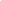 Notes about the GamesGame: “Take Care Teller”A game using a password protected Google Form, requires the password to play. The game is about making strangers who come to Take Care Teller feel better after they experience or witness cyberviolence. Players can contribute positive messages for other people to read, or read messages to cheer themselves up.A virtual “take a penny, leave a penny” space but for positive/emotional care.Instead of developing a game that tries to take on fixing a systemic issue, we focused on “how can we take care of each other”.This game is an immediate form of care that lifts people up and can provide self-confidence and self-esteem. This works towards preventing those on the margins from leaving technology because they feel excluded from online spaces and cultures.This is also an example of an ongoing form of support or “aftercare” (post-jam support).Game: “Cat Drama”A dialogue-based game that is a cover of the popular game Animal Crossing, which is a very popular game series amongst girls.The player moves into a new town and must speak to towns’ people to figure out the social dynamics of the space.  Depending on who you talk to, and the way you respond to them, this affects how they treat you. They also wanted to include a virtual mailbox in the world, and the way you respond to those letters also affects how they treat you.The game is about navigating and exploring relationships, replicating “teen drama” scenarios. The player is negotiating the social politics of the town, and in the end, the player learns that they are experiencing “normalized misogyny”.You must choose between 3 responses when a character is being mean to you.Townspeople can become hostile and exile you if they don’t trust you. Each cat is a different character/personality based on common stock characters in games – e.g., there is a “naïve and unaware” cat; a “jerk” cat; etc.Note: the game developers used a new tool to create this game (“Fungus” for Unity).Game: Alice’s Bad Week (A Card Collecting Game)This is a participatory game that can be played with a group of people; roles include narrator, voice actors, etc.A “choose your own adventure” narrative game that is based on lived experiences. In other words, it is a fictional story but also kind of an auto-biographical genre based on real experiences.The player is starting CEGEP (high school) in a big city. You just moved from a small town. Alice, the main character, experiences 7 days of dealing with bad social interactions; each day, through these interactions, you collect different cards representing different forms or structures of oppression (e.g. The Patriarchy; Capitalism) – at the end of all the bad experiences, you meet a friend who understands what you’re going through! The game teaches the player about intersectional oppression, having experienced it through Alice’s character.Game: Emotional Labour SimulatorA tamagotchi type of game played on a tablet type device (e.g. smartphone, iPads). You must take care of a virtual pet in distress. The pet has a health bar that is in continuous declines, and you must keep petting it to keep it alive.The player can pet with a full swipe across the screen (no half-ass swiping).This was originally envisioned as a game that could be played for over a longer period of time (representing the long-term care needed by victims of violence); also envisioned that the pet would say things to you (e.g., “thanks for taking care of me” or cries for help, saying “I’m feeling really bad today”, or just becomes straight up mean to you when it’s really distressed).If you leave it in the red zone of the health bar, it would be in danger of randomly dying, but unlike a Tamagotchi type digital pet, you don’t know exactly when it is going to leave the screen (die).Statement game: A lot of emotional labour is involved in healing from violence!The game is a comment on the emotional labour involved in providing “continuous care” as an individual, and suggests that an individual who is providing care should also reach out for help, too; taking care of each other properly is a lot of work!Also, part of your own self-healing process is to help others deal with their emotional health (self-care can be difficult).Game: Collaborative Twine Piece The game where anyone in the room could add to the game. The idea is very similar to that pen-and-paper game where you would write a sentence on a piece of paper, and then fold the sheet of paper over so nobody knows what you’ve written, and they keep adding to the story. However, in this case, you would be able to see the previous text, and you could add alternative choices or storylines. The game developer was editing a passage called “Beyoncé”, and then all the rooms tried to link to the Beyoncé passage, and then all the text was changed to Beyoncé (basically, there was a technical snafu that ruined the end result of the game).The concept being tested here was “what if a game jam could be more like a music jam?” – e.g., be ephemeral, focused on moment-to-moment communicating, less fixed in terms of the groups you were working with (encouraging cross-pollination of ideas and creativity by frequently changing groups) - “I wanted to create a game-making situation that was more fluid,  less interested in the polished product than the process of collaboration!”What if the intention of game jams was to create community, not results/products/games? This is in direct response to the criticism that the game making/game development process is typically neither very interactive nor collaborative, despite games themselves being interactive and collaborative!Game: Cozy NestThis was a physical game that could be played to reduce anxiety over online interactions - a travel sized nest. It was originally conceptualized as a collaborative weaving process that involved other participants, because making physical things is relaxing, and a literal interweaving of stories to “make something strong and supportive”.Part 9: Game Curious MontrealIntroductionGame Curious Montréal, a Mount Royal Game Society initiative, was a 6-week long program open to adults and accompanied minors, and its objective to “provide an introduction to a wide variety of video games and discussion topics, in a zero-pressure, beginner-friendly environment” worked towards combating cyberviolence by creating a participatory learning experience, where participants shared their knowledge and experiences about cyberviolence, micro-aggressions, and misogyny encountered while gaming. They explored the need for self-representation and diversity in video games and the gaming industry as a whole, and how design affordances and video gaming communities can shape gaming experiences. The program introduced participants to independent video games, safe gaming communities, and resources for making video games.From the start of the Atwater Library’s Preventing Cyberviolence Project (2014), much of our focus has been on the harassment that girls and women, LGBTQQI2S and gender non-conforming people often face within the video game industry, and as gamers within the video game community. Additionally, the issue of representation of women and minorities in video games has arisen as a key concern expressed by our stakeholders, so we have worked throughout the project with academics in video game research, in the gaming industry, and the indie game community, all to develop strategies to prevent and eliminate gender-based cyberviolence. The Game Curious Program has provided an excellent opportunity to collaborate with these groups, just as it has been with video game scholars along with the indie community divide who provide a venue to introduce the general public to a diverse range of video games and to raise some key questions and social issues around cyberviolence that affects individuals and groups from many different work settings.      Each session began with participants playing video games chosen by the organizers from Mount Royal Game Society, which were chosen based on a weekly theme: Local Video Games; Storytelling through Video Games; Experimental video Games and “Art Video Games”; Video Games and Education; Playing Online; and, Competition, Collaboration, and Community. Participants were encouraged to play each video game among the 7 to 9 different video games allotted per session. Video game playing was followed by a discussion group, with  questions created ahead of time, with the goal of inspiring and prompting further discussion throughout the sessions. The discussion was permitted to go in whichever direction participants lead the topic, and finishing each session with a discussion provided participants a space to think critically about the various video games they played; for example, some participants had thought about video games and game design before, while others had not. Through these sessions, participants were given the opportunities to think through their initial thoughts and reactions, and were able to expanded their definitions of video games and gaming by exploring the nuances of game design and gamer behaviour.Promoted as a “beginner-friendly environment”, the Game Curious Program attracted participants with no experience of gaming. While participants were encouraged to attend all six sessions, some participants came to every session, and some only attended once. As there were a few participants with no gaming experience, most participants had at least some experience, and others came hoping to rekindle their love of video games after having been pushed away by aggressive and competitive gamer behaviour in the past.Volunteers circulated the room while participants played video games and helped participants with learning how to navigate and play the different games. Instructions were also provided for more involved or unusual games. As a beginner-friendly event, everyone was prepared to help out each other; participants often helped other players, or worked together to figure out games collaboratively. The use of independent games leveled the “playing field” between experienced and non-experienced participants alike, as most hadn't encountered many of the games themselves.In anticipation of potentially triggering content in video games and discussions, a safe space policy and handout, including trigger warnings about the video games, were provided at each session. At the beginning of each discussion, organizers reminded everyone of the safe space policy, and made clear to participants who everyone could contact to report any issues.Emerging Micro-StrategyWhile this was not a far reaching, policy driven, strategy, this series responded to our stakeholders’ requests to offer video game examples that did not require a misogynist and/or violent meta-narrative. In the context of the cyberviolence project, this series was a way to provide different examples of gaming to our community in an anti-oppressive environment, and helped broaden the scope of how video games are defined.Increase Diversity in Players and Community A Participatory Learning ExperienceHaving participants play video games at the beginning of each session provided an interactive experience. During the discussion portion, participants were able to give concrete examples by referring back to the games played, knowing that other participants had likely played the game as well. As each participant played most of the games at each session, and had shared experiences to compare and contrast with others’ gaming experiences. Since participants didn't always have to provide prefaces to their thoughts, discussions were able to flow more freely.During the discussion period, participants drew from their experiences playing the video games earlier in the session as well as from personal experiences in the past; they shared their thoughts on video games and the gaming culture, and, in some cases, elaborated on what detered them from gaming in the first place. Experienced gamers heard how the current gaming culture might discourage people from joining it, while also revealing that those with less experience were exposed to a gaming culture different from the aggressive and misogynistic culture they may have encountered before. Some participants were surprised to see the scope of video games available.De-normalizing Misogyny and Micro-aggressionsExperiences of cyberviolence were shared throughout the weeks. During the Playing Online session, there was a more in-depth discussion about cyberviolence. Participants expressed their concern of playing online and encountering misogyny, micro-aggressions, and abusive language and behaviours. They discussed how demoralizing, draining, and counterproductive it can be to navigate those interactions while playing a video game for relaxation purposes. Further, it was discussed that they viewed these behaviours as an extension of the misogyny and micro-aggressions they already encountered in their offline world. Some spoke about strategies they used to avoid cyberviolence, while others spoke about how they discovered gaming communities that worked to curtail those behaviours. In this way, participants could more freely develop and explore their thoughts and feelings about video games and gaming culture with others, and having participants with varying experiences and knowledge of gaming generated interesting discussion topics and insights between participants. For example, playing a wide variety of video games, including those discussed below, gave participants the opportunity to compare and contrast them. They saw how both the design of the video game and the social norms of the community could serve to contribute towards providing a safe environment in some instances, while in other instances, could elicit and enable a hostile environment.For example, in the online first-person shooter game America's Army, users competed against each other to complete missions. They were also able to speak with and write messages to each other in a chat room, where some had encountered other users who were aggressive, while still others were using abusive language. In other cases, participants were given the opportunity to play the online game Journey, where participants can encounter other users in an exploration-scenario game, the interactions were very limited: Players were only able to “sing” to each other in symbols, and other users were non-identifiable, so they could not speak with each, and there were no chat rooms available. In this former instance, oarticipants commented on the fact that by the nature of the platform, the game design provided benign interactions at best.A third game widely discussed was Minecraft, an exploration and world-building type online game,  allowed users to build objects and buildings in the game, while it also allowed them to destroy them alone or in collaboration with other users, which some participants with prior knowledge of the game discussed how mischievously users purposefully destroyed other users' creations for their own amusement. Although the game design allowed for these potentially triggering and hostile behaviours, there are various Minecraft communities with community rules that attempt to curtail these behaviours, so to be a member in good standing of a specific community, you must follow their rules.Through these examples of video game play, participants could find a way to participate in and identify with gaming culture without necessarily submitting to a violent culture. The Program provided a space for new experiences to delink the misogyny of popular games from video games in general. The variety of video games introduced in the sessions enabled participants to further explore a wide variety of games that were different from those that were mass produced, goal-oriented, and competitive, such as America's Army that they may have previously associated with gaming culture. Design Affordance and Gaming CommunitiesIt was agreed by participants that design affordances could be a contributing factor to cyberviolence. For example, some games allow for a variety of interactions and types of play, while others were designed to limit them. Participants discussed how gaming communities can discover and develop game play in a way that was not originally intended by the game designer. These developments can potentially be negative (destroying other users' creations in Minecraft) or positive (creating community rules for members to follow). It was further discussed how certain game and community elements can contribute to creating a welcoming environment and benign interactions.Self-Representation Many of the games chosen for this program emphasized personal stories and experiences. Participants felt that playing characters they could identify with made them more interested in the game, and motivated them to continue to play, particularly when game developers provide a new experience and perspective for users. Participants felt that many mass-produced games erased or misrepresented minority peoples, and that this can be a contributing factor to cyberviolence in gaming communities. One way in which developers can overcome this is by giving people more opportunities and resources to designers and allow them to create their own games allows that accurately represent themselves. The group discussed how a more diverse development team would lead to more diverse games and better representation of a broader community. Other strategies discussed include:Limiting InteractionsAs discussed above, in games such as Journey, where by-design, you can't speak to, message, or harm another user, benign interactions are guaranteed. Participants felt that with these limited interactions, there was no way for them to know whether the other users' intentions were malicious. As a result, they did not feel threatened by any interactions in those games.CollaborationIn games where you must collaborate with other users to succeed, participants felt that negative interactions decreased. Some of these games were designed in a way that didn't allow users to harm each other. Participants also discussed finding communities and groups of friends with similar playing styles to their own.Community RulesParticipants discussed different community rules they encountered in games they have played online and in person with groups of friends. By explicitly stating agreed upon rules before playing, members of the community could create a playing experience that was enjoyable for everyone involved.ModerationModerating interactions was another way in which participants felt helped them ensure feeling friendly and benign interactions would ensue. Some online communities also have moderators and processes for banning threatening users; although it was agreed that this was a lot of work and may not necessarily prevent cyberviolence, moderation could help in curtailing it, and would be a worthwhile expense.Subscription FeeParticipants thought that moderation, rather than requiring users to pay a monthly subscription fee, may be more effective, especially as users felt reprimanded, and gave a feeling of riskiness for losing money spent on the game. Further, even though as a business model, subscription game operators were perceived to work harder to prevent cyber-violent behaviours, as well as more likely to ban users, such safeguards were seen by participants as a significant deterrent for new users from joining or retaining a current paying customer subscription base.ConclusionWith the objective to “introduce a wide variety of games and discussion topics in a zero-pressure, beginner-friendly, environment”, Game Curious Montréal gave participants an opportunity to reframe gaming culture and discover new ways to identify and relate to gaming. Offering a wide variety of games was a great way to showcase independent games, as it demonstrated to participants that cyberviolence is not always a part of gaming. Through discussions, participants shared their experiences and explored the various design and community elements that can often contribute to safer gaming experiences. By providing some inviting lists of games and resources for discovering and making games, participants were able to explore gaming culture beyond their initial understanding. Continuing to offer similar programs as the Mount Royal Game Society’s Game Curious Montréal, particularly to beginner gamers, while expanding upon the perception of who are gamers, particularly to attract key stakeholders in the gaming industry, should certainly continue to contribute to changing conceptions of gaming culture as well as gaming communities from within.Part 10: Ethical Game Design Strategy: Creating Safe(r) and Inclusive Online Spaces Using Thoughtful Design as a StrategyIntroductionOne of the questions often asked of us here at the Digital Literacy Project by community stakeholders is, “What is ‘Digital Citizenship” and “Why does it matter?” According to Dawkins (2014), Digital Citizenship is more than a set of rules for social engagement. Digital Citizenship is a rhetorical and pedagogical framework for the digital age, whose objectives are to create “thoughtful, ethical decision makers who consider the impacts of their policies on future generations; inspirational leaders who can rally our best efforts as a society; [and] deft diplomats who can navigate the complicated, interrelated global world in which we live.” (Mele, 2013, p.94). In the same sense, a key goal of the Digital Literacy Project is to ‘skill-up’ the community (particularly marginalized populations), in the hopes of closing digital gaps and divides. An important aspect of this ‘closing-the-gap’ has always been including discussions and awareness-building activities around social, cultural, and ethical implications of the technologies we use and the content we create. As gender-based cyberviolence becomes increasingly normalized and pervasive in young people’s lives, the need for initiatives to develop thoughtful ethical digital decision makers who are able to navigate the complex, global world where they grow up, becomes increasingly crucial.      Impetus for Ethical DesignThe impetus for the Ethical Game Design Activity emerged directly from the needs assessment that was conducted in the first year of the Atwater Library and Computer Centre’s Helping Communities Respond: Preventing and Eliminating Cyberviolence directed at Girls and Young Women project. The findings from the needs-assessment demonstrated that according to stakeholders in video game research and industry, design affordances play a key role in contributing to making online spaces either safer or more risky spaces for women, and values are inherently embedded in the design of these online spaces. Therefore, a potential strategy to combat cyberviolence against girls and young women would be to teach young people to consider their own ethical values while they are encoding with their design choices. Designing Safer SpacesFor example, helping young people understand that every choice they make when creating a Facebook profile, a YouTube video, or posting comments in an online forum, is an act of creation that has inherent values and results attached to them, and implicit consequences that affect others. The stakeholders agreed that this also (or should) hold(s) true, not only within a user base, but also among the professional community. For example, some video games are designed to encourage players to support one another, which results in safer spaces. Following similar design templates can facilitate informing content creators that design choices can and do impart specific values onto their audience, and that their design choices do have significant real world consequences beyond the screen. Choices such as reducing anonymity, increasing accountability, fostering collaboration amongst players, and placing moderators directly (or virtually) into game-playing spaces, are all excellent design choices that can contribute to developing safer video game spaces. As one of the participants in the Ethical Design Activity put it, “One of the ways the differences will be made is through intentional, thoughtful design.”Eliminate the Cycle of MisogynyStakeholders also suggested that problems stem from the video game industry as a whole, beginning with representations of women and race in video games.  The objectification and sexualized portrayal of women in games only serves to reinforce an already misogynistic space, and false representations of women in games does contribute to the problematic ways in which women are treated in game spaces. Unfortunately, marketing strategies often cater and defer to a target market of young, white males, who, unfortunately, are perceived by marketers as occupying a culture of misogynistic masculinity. Therefore, games are created to, as well as for, the appeal of the perceived tastes and interests of this particular target market that is supposed to both already hold these misogynistic ideals, or if not, to take them up. To tackle misogyny, stakeholders in our needs-assessment recommended that an effective strategy would be to educate young people about the inherent values and basics in design mechanics, dynamics and aesthetics (MDA), thereby creating engaging and dynamic learning opportunities that impart the ways in which mechanics can be one significant factor in how spaces can begin to function more safely than they currently are, and it is our hope, will become a key strategy in eliminating gender-based online cyberviolence. The Ethical Game DesignTo this end, we developed a game making activity that was constructed to build awareness about the important role of design choices in preventing and eliminating gender-based cyberviolence. An invitation to participate in a maker space event on ethical design was sent out to stakeholders in academic institutions where video game design courses are taught, as well as through our networks at Technoculture, Art & Games Research Centre at Concordia University. An opportunity arose when a professor teaching a game design course at a nearby college responded, who wanted to incorporate knowledge mobilization about gender issues in video games into their own curriculum, and therefore, invited us to conduct a four-hour activity in their classroom. We partnered with an indie game maker from Concordia Universities Technoculture, Art & Games Research Centre to help facilitate.The Game Design Students Were Pitched the ConceptBeginning with the premise that there are ethical implications around our design choices, we facilitated a game in class that explored a variety of issues surrounding gender-based cyberviolence. We used a modified version of the card Game “Grow a Game” to construct paper prototypes, to design a pitch for the game platform, and play our games; this was followed by a discussion period. We indicated that candy would be available on site as “fuel” for the game designer’s creativity and to sustain them for 4 hours.The ProcessTwenty video game design students participated in this activity. Facilitators began with a participatory discussion of some of the key issues surrounding cyberviolence in the video game industry. Students were invited to contribute to the discussion. Once the topic was introduced, students were asked to call out key words that defined gender-based cyberviolence, which were recorded on a blackboard where everyone could easily see them. The facilitators divided the students up into four design teams; each team was tasked with developing a video game that addressed issues of gender-based cyberviolence. Students were invited to accomplish this task in any way they chose, for example, using mechanics, dynamics and aesthetics teachings,  applying themes, storyline, content, design, and structure, to create a game that dealt with gender-based cyberviolence.Prototypes, Pitching, and PlayingThe sessions concluded with the students having constructed a paper prototype of their game and pitching the game to the rest of the class. They explained the ‘terms’ they incorporated into their designs, the rationale for the game, and how it addressed the issue of gender-based cyberviolence.  They then explained to the class the rules of their game, and after each group had showcased their prototypes, the groups took turns playing and critiquing each other’s games.The Take-AwaysThe activity was intense, particularly as the students approached the task in the spirit of a game jam, rushing to make the best game in the time given. The discussions around the issues of gender, cyberviolence, and industry, were animated, as students attempted to find their own unique angle of addressing gender-based cyberviolence. The strength of this activity was that the students had the autonomy to choose whichever aspect of gender-based cyberviolence that they individually as well as collectively were interested in exploring, discussing, and developing; this process generated a great deal of conversation around the issue that was not only student-led, but also personally meaningful to them. The activity also effectively tied the issue of gender-based cyberviolence to video games, specifically. However, instead of discussing how games themselves cultivated gender-based cyberviolence, the focus was on how game spaces might be constructed or reconstructed as safe(r). The activity also positioned video game designers at the forefront as potential and significant agents of change. While not all students wanted to use games to address serious social issues, the activity demonstrated that their design choices matter and have impacts in the larger world.           ConclusionIn the wake of ‘Gamergate’, raising the subject of gender-based cyberviolence within the video game community is often fraught with tension. One might expect this to be particularly true in a video game design class that is predominately made up of college-aged boys and men. However, developing a game design challenge that demonstrated the power of creating ethical online spaces presented the issue in a way that did not put students on the defensive, but rather, provided a unique opportunity for students to develop a strategy that concretely tackled these issues: Boys and men were brought to the forefront of elminiating gender-based cyberviolence, from the ground up, through ethical video game design.Referenceshttp://www.digitalcitizenship.net/DC_Institute.htmlThis manual was developed as a training tool for workshop facilitators at two symposiums on gendered cyberviolence in Montreal organised by the Atwater Library and Computer Centre along with two of its stakeholders: Concordia University’s Sexual Assault Resource Centre (SARC) and John Abbott College (JAC). These symposiums stimulated critical reflections around the role organisations, such as schools and workplaces, play in supporting people, particularly young womyn, queer and trans people, being targeted by gendered cyberviolence. Through a panel discussion and interactive workshop, symposium participants had the opportunity to learn about how cyberviolence manifests itself and to collaboratively explore responses to cyberviolence as experienced by different people in different contexts. This manual can be adapted based on your organisations specific needs. ContentTips when facilitating a workshop on gendered cyberviolence.......…………………...…. …..3Basic definitions related to cyberviolence………………………………………………………11Information on Canadian laws related to cyberviolence………………………………………124 case scenarios for college and university settings……………………………………….......14Adapted case scenarios for community and high school settings………………………….…213 case scenarios for elementary school settings………………………………………………29Resources……………………………………………………………………………………......32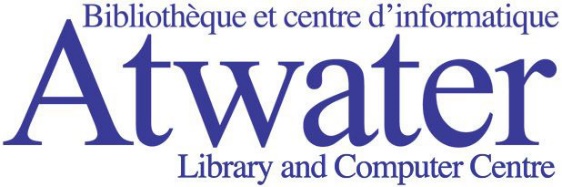 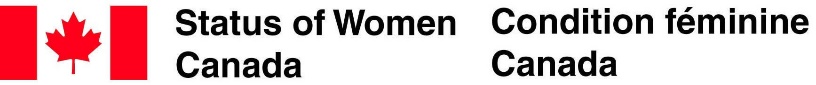 Written by:Andie Buccitelli, Preventing & Eliminating Cyberviolence Project, Atwater Library and Computer Centree. andiebuccitelli@gmail.com    |   project website: http://cyberviolence.atwaterlibrary.ca/Facilitation Tips & Potential Challenges						Note: Some of the information included in this section of the manual comes from resources shared by partner organisations including St. Columba House, AIDS Community Care Montreal (ACCM), and the Canadian Association for Education and Outreach, Quebec (CAEO). LanguageToneWe use different tones when engaged in different types of conversations. For instance, when we are excited, the pitch in our voice rises and we may speak more loudly, or when bored, we may speak in monotone. The tone that we use in the workshop is a critical tool which can be used to encourage the participants and help them feel comfortable speaking. A relaxed tone throughout the conversation enables the audience to feel more at ease while you conduct the workshop. We encourage you to practice by recognizing the various tones that you use in everyday life and choosing the ones with which you feel most comfortable.The tone that we use should be relaxed yet dynamic. It should be welcoming, but not exaggerated. Avoid using a condescending or patronizing tone as it could put the participants on the defensive. Always be aware of your tone.Body LanguageOpen body means open mind. Comfortable facial expressions, body posturing, and eye contact are important when conducting a workshop.Some things to avoid:Looking bored or crossing your arms when someone else is speaking.Giving your attention only to the participants that appear more enthusiastic about the process.  More often than not, we have a tendency to focus on the participants that look the most engaged during a workshop.  Try and make sure that you’re addressing the whole group when you speak to avoid just talking to some “favourites.”Gender Neutral LanguageUsing gender neutral language is important in order to ensure that all sexualities and genders are represented and respected:“Partner”, instead of girlfriend or boyfriendPeople with vaginas, people with penisesBeing mindful of what pronouns you use. Do not label someone has “she” or “he” if you do not actually know how that person identifies and feels.Using the 3rd person singular “they” By using gender neutral language, we are ensuring that people who do not fit into gender and sexuality binaries are not discriminated against. Not everyone with a vagina feels like a girl, and not everyone with a penis feels like a boy. Make sure to provide concrete examples about different identities and different relationships if necessary. Skills Establishing ground rules & creating a safer space						This involves creating a list of ground rules in collaboration with the members of the group. This usually happens near the beginning of the group process after you have clearly explained your roles and responsibilities and that of the participants. Ground rules, generally, seek to establish group expectations and norms, for instance:Non-violenceNo judgmentRespectConfidentialityNo assumptionsCommitment to the group process and to participateBeing mindful of how much space you are takingReflecting before speaking: Is what I am about to say going to hurt someone? Am I taking up too much space? Is what I am about to say necessary and helpful?Being accountable to these rulesEtc.Always ensure to implicate all group members throughout the process of establishing a safer space. In addition to creating ground rules collaboratively, it would be important, depending on your context, to discuss and develop conflict resolution strategies with the entire group. Always ensure that here is space for participants to share anything that they feel is important for others to know in order to feel as comfortable and as safe as possible in the group. Depending on the context, explain to participants that it is appropriate to share personal experiences if they are necessary and helpful to the group process. However, if a personal anecdote has the potential to trigger another participant, the person who is about to share this anecdote needs to forewarn the other group members (trigger warning). This will give other participants the opportunity to decide whether they feel comfortable listening to the anecdote. Furthermore, participants must ensure to respect the anonymity of the individuals they refer to while sharing a personal story.  Co-constructing the contract with group members ensures that members feel that they have some control over the process. If members have a degree of ownership over this process, it is more likely that they will honour these rules.  Active listening		Active listening refers to a group of skills that are crucial to practice when working with individuals and groups. It involves being fully present and committed to listening and understanding what a person or group of people are communicating. Active listening is more than just listening to the words people say (the content).  It also involves listening to the feelings and attitudes behind the words.  It includes observing the facial features, tone of voice, and body language of the other person. Active listening is NOT therapy, counselling, a quick fix or solving other people’s problems for them. Active listening is… Non-judgmentalAccurately hearing what the speaker is communicatingAccepting the speaker’s feelingsCommitting to being attentive to what the speaker is sayingLetting people make their own informed decisionsApplicable in any situation including group settings as well as one on oneActive listening skills include…Open-ended QuestionsAn open-ended question is one that allows the other to answer in any depth that is comfortable for them.  This kind of question does not invite a “yes” or “no” answer, or a short response.  Open-ended questions can assist a person in exploring ideas that were not initially reflected upon prior to the discussion.  Open-ended questions usually begin with: where, what, how, when.  Why questions are generally avoided since they probe for motives and tend to promote defensiveness.What are your feelings about that?Could you tell me something more about___?Can you give me an example?Tell me more about____.Non-verbal responsesFar from being passive, appropriate nonverbal responses show understanding and involvement and encourage speakers to analyze and explore their thoughts, feelings and actions in depth.  Examples of nonverbal responses include meaningful facial expressions, gestures and postures, and use of silence.  Some of the general suggestions for an active listening posture are:Face each other squarely or at a diagonalAdopt an open posture (avoid crossing your arms)Lean towards the person you are listening to if that seems like it would feel comfortable to themMaintain eye contact, if that seems comfortable to themKeep in mind that these are just suggestions, and that the important thing is to be comfortable in your own skin and to stay aware of the participants’ reactions to you, as well as to their personal space needs.Acknowledging feelingsAcknowledgment of feelings means being attuned to the feelings that are shared by the speaker and respecting whatever is expressed.  In active listening, the listener must always be careful not to put words into the speaker’s mouth and to avoid making assumptions about how they think the speaker should be feeling. Stick with feelings expressed by the speaker and avoid mentally processing how you think the person should be feeling or reacting in a certain situation. Some examples of responses that acknowledge feelings are:That must have been hard for youThat sounds like it was irritatingIt seems like you really appreciated thatReflecting feelings is often a helpful de-escalation strategy as well as paraphrasing (see f below) and summarising (see g below).Minimal provokers (supportive responses)Minimal provokers are short, verbal, attending statements, sometimes phrased as a question, that encourage the speaker to give more detail or to continue to discuss a subject in more depth. Some examples: Mmm hmm…/ Uh huh. / I see. / Yeah. / Sure. / Right. / Of course. / Repeating the last word that they say in the form of a question, e.g. “Confusing?”The controversy over “I understand”Many people use ‘I understand’ as a supportive response-often we say this to our friends as a way to let them know that they are not alone.  BUT you may want to think carefully about using ‘I understand’ in an active listening context: do you really understand what this person is going through?  If someone is describing an emotional situation that you cannot possibly understand, such as dealing with cancer, or having no family left, or being housebound, these are experiences that you likely don’t understand fully.  Even if you have been through a similar situation (say for example that you are a cancer survivor as well) that does not mean that you necessarily understand either, because no two people are going to live a similar set of circumstances in the same way.  Instead, you can use phrases such as “I can’t imagine how that must feel” or “that must be difficult”: these phrases show that you support them without presuming to ‘understand’ them.ParaphrasingParaphrasing is listening accurately to another person and reflecting what they said back to them using your own words.  Paraphrasing allows the listener to check the accuracy of their understanding of what is being said. For instance, “if I understand you correctly, you’re saying that….” It also assures the speaker that you are indeed listening to them.SummarisingSummarising is pulling together, organising, and integrating the major aspects of what the other person has said.  Pay attention to various themes and emotional overtones.  Put key ideas and feelings into broad statements.  DO NOT add new ideas.  Summarising gives a sense of movement and accomplishment to the exchange and establishes a basis for further discussion.  It is often used at the end of a discussion to ensure understanding and to give closure.  It can also be used to “bring back” a conversation that is diverging into many subjects. For instance, “We’re going a bit all over the map this morning.  If I understand you correctly, the three major points of what you’ve been saying are…”Self-disclosureSelf-disclosure is telling others about yourself.  In active listening, the judicious sharing of a little bit of personal information can have the effect of facilitating trust and a sense of comfort for the people you are working with. It can include all kinds of information: life experiences, personal circumstances, feelings, dreams, opinions and so on.  It is telling the truth, not just presenting your good side or your social mask. Self-disclosure can help to reduce a sense of shame or guilt that can come with confiding certain experiences and to increase self-acceptance.  It helps people realise that we all have our moments and our foibles.  If others can accept you, you will likely feel okay to be less harsh on yourself. HOWEVER, self-disclosure should be used sparingly, so that the discussion remains focused on the participants and the purpose of the workshop. AffirmationAll of these active listening tools are really useful, but it’s important to remember that you cannot always fall back on them.  In certain situations, it is better to leave reflecting and mirroring aside for a moment and just give the person that you are listening to some positive feedback.  For example, “that seems like a good idea”.Ensuring that everyone has space to participate	Sometimes one participant may dominate the conversation. We want to hear from as many people as we can. Here are some ways to get more participants involved in the discussion.Ask the group what they think. Try saying: “How do the rest of you feel about this?”Ask to hear from those who haven’t spoken yet. Don’t single anyone out, but address the whole group: “What about those who we haven’t heard from yet, what do you think?”Passing around an object that people can hold (e.g. a tennis ball) can be helpful in designating whose turn it is to speak.Focus on and tune into the needs of the groupThe focus of the workshop should always be the needs of the group and the goals of the group process. Check-ins are conducted by facilitators in order to gauge where everyone is at in the group. This is crucial, because there will be times where you have missed a cue that is really important. Check-ins intentionally create space for participants to express how they are feeling, bring up any concerns, share impressions about the workshop and/or group process thus far, etc. The facilitator can then adjust the workshop in order to better meet the needs of the participants. Sometimes we do check-ins with the entire group, but sometimes certain members will not reveal how they really feel. So it is also good to do individual check-ins. When appropriate, this may involve asking specific members to share their impressions. There may be members who are not comfortable sharing how they truly feel in front of the group. In these situations, it is sometimes appropriate to check-in with individual members before and/or after the workshop, or during a break. Potential ChallengesConflict management										Conflict is a healthy and dynamic part of expression. It promotes growth and change by challenging norms, beliefs, and entrenched perspectives. When addressing a conflict and/or tension in a group, your aim is to…Nurture group cohesiveness and a sense of belonging.Ensure that everyone feels included, valued, respected, and safe. If a member is being disruptive (e.g. breaking ground rules, verbally aggressive, etc.) it is important to try to negotiate the situation in a way that will not make that person feel excluded and/or shamed. At the same time, however, it is just as important to honour other participants’ rights to respect and security. Although unlikely, it may be necessary to ask for a participant to leave the group if you deem their behaviour to be causing an unjust amount of harm to other participants and to yourself.The following are some possible sources of tension and conflict:LGBTTSQQI+ phobic, racist, ableist, classist, sexist and other oppressive comments, perspectives and behaviours:First, listen to see if and how the group reactsDirect you attention to the person who said the comment and ask them directly why they believe it. In reflecting about their comment, they may change their mind, or more discussion may be stimulated.Ask them to think about how that comment could be hurtful.It is easy to be thrown off by a negative comment made during a workshop. It is important to prepare yourself for these comments and to practice ways to defuse them.Allow for silence, don’t be afraid of it! Periods of silence can create space for the speaker to gather their thoughts and to better connect to their feelings. Aggression: If a participant is acting aggressively, and if it is obvious that a lot of tension has arisen as a result:Remain calm so you can resolve the issue without adding to that tension.  Walk up to the participant and try saying the following: “This is one of the reasons why these topics are so difficult to talk about. People often have a hard time agreeing.” (of course, only if this makes sense to you in the moment) Ask the participant to elaborate further on their comments or question why they felt that they needed to say what they wanted to say. Discuss further.Try to neutralize the participant’s aggressiveness by looking at the comment from another angle.If you reach a point where you feel that you are not being respected, or feel unsafe, notify me and I can take over while you take a break.  Reflect on ways that you can potentially be triggered during the workshop beforehand (e.g. certain topics, situations, strong emotions, and/or personalities), and develop a plan of what to do if you do get triggered (e.g. breathing techniques, positive self-talk, telling the participants that you need to step aside for a second, signalling to me or another facilitator that you need some support, etc.)Responding to a complaint, disruption or perceived unfairness			Here are some useful responses when someone is telling you they are unhappy with you, criticising you, complaining about you, or just simply yelling at you.Don’t jump right into defending yourself at this point.  It will inflame them further.  Try allowing time for silence after feelings are expressed and reflect or summarise/rephrase what they said if that feels appropriate.People shout because they don’t think they are being heard.  Make sure they know they are—that you are hearing how angry or upset they are.  Just listening and letting them get it out can be the most productive thing to defuse their anger.Acknowledge their side—this does not mean you agree with them, only that you are registering their viewpoint.  For example, “I can see, if you think that was my attitude, why you are so angry” or “I can see why the problem makes you so upset.”If someone is speaking over someone else or if there are side conversations, saying something like, “Did you have something that you wanted to add to the discussion?” can be helpful.Evidently, there are an infinite number of potential challenges. If there are some that come to mind that you are worried about, make sure to talk it out with someone, such as a colleague, in order to reflect on potential strategies. Definitions & Manifestations of Cyberviolence					Cyberviolence refers to online or technology facilitated behavior that constitutes or leads to harm against the psychological, emotional, financial, and/or physical state of an individual or group. Although cyberviolence occurs online it can begin offline and/or have serious offline consequences. Gender-based cyberviolence, specifically, refers to cultural and social norms, behaviors and standards that legitimize online and offline violence, including misogyny, against women, girls, LGBTQQI2S and gender non-conforming people.Cyberstalking refers to the repeated use of electronic communication in order to harass or frighten another person.Grooming: using social media to develop trust in order to harm (i.e. commit sexual assault)Internet luring: communicating with people online with the purpose of committing a sexual offense or other types of criminal offences. Surveillance/Tracking: stalking and monitoring victim’s activities (i.e. GPS, Keystroke monitoring)Recording and/or distributing images or videos of sexual assault Inciting others to assault Doxing: hacking and posting confidential information such as social security numbers, medical records, passwords, license numbers, banking information, etc.Defamation: posting or directly sending false information to victim’s friends, relatives, employers, potential employers with the intention of permanently destroying the victim’s reputationCreep shots: clandestine, lewd photos taken of girls, womyn, and others without their consent or knowledge then posted online.Gas lighting: presenting false information with the intent of making victims doubt their own memory, perception or sanity.Dog piling: a group of people overwhelming someone with a flood of unfriendly responses to a comment in a short time period.Sea lioning: pestering a target with unsolicited questions delivered with a false air of civility/a swarm of seemingly random, largely anonymous people descending to comment and criticize.These are just some of the many manifestations of cyberviolence. Information on Canadian Laws related to Cyberviolence			Laws concerning non-consensual distribution of “intimate images”In Quebec, sharing sexts and “intimate images” online is legal as long as it is consensual and only if the two (or more) people involved do not share it with others. These practices are also legal for people who are less than 18 years in age, but the two people involved have to be, more or less, close in age. Usually, the age of consent is 16 years.14-15 year olds can consent to sex with a person less than five years older.12-13 year olds can consent to sex with someone less than two years older.  For anal sex, the age of consent is currently being changed from 18 years to 16 years. According to the Department of Justice, Canada: “the term "intimate images" is intended to refer to images that relate to the core of a person's privacy interest. Such images are generally understood to depict explicit sexual activity or nudity or partial nudity that is captured on film or video consensually.”Sending photos of people who are under 18 years of age that can be perceived as “sexual” in nature can land you on the sex offender’s list. “Child pornography includes any photograph or video that shows a person under 18 engaged in explicit sexual activity, or where the focus of the picture is on the depiction of a sexual organ or the anal region.  Female breasts are considered to be sexual organs in the case law. Most sexting images exchanged by teens qualify as child pornography, if there is nudity in the image.”In cases where youth have been brought to court, some penalties include probation (for a year).In most cases, it is the person who initially distributed the photo that is charged and not necessarily the other people who received and forwarded the photo. Currently, the distribution of “intimate images” of a minor (someone under the age of 18) is considered a criminal offence and is “captured by the Criminal Code's child pornography provisions (section 163.1).” However, the non-consensual distribution of “intimate images” of adults (those over 18 years of age) is not covered by existing criminal offences: “Existing offences do not adequately address the harm that is caused by the non-consensual sharing of intimate images. For example, the offence of voyeurism only applies if the image is taken surreptitiously, and in the situation at issue, the images are most often taken with the consent of the person depicted. The offence of obscene publication would only apply if the image depicted was one of violence and sex, which is not a typical situation. Criminal harassment requires that the victim actually fear for their safety or the safety of someone known to them. The result of this type of conduct is usually embarrassment or humiliation caused by the breach of privacy, but not necessarily a fear for one's safety. Although existing criminal offences may apply in certain situations, they do not address the identified harm and therefore are not adequately responsive to the non-consensual distribution of intimate images.”Laws addressing other forms of cyberviolenceCurrently, there are major gaps in the law when it comes to addressing the myriad manifestations of online violence. In most cases, online forms of violence can only be captured by existing laws such as those that can be found in the Criminal Code of Canada, and the Canadian Human Rights Act:Criminal Code of CanadaCriminal harassment (section 264):  consists of causing someone to feel threatened (does not need to be intentional), including repeatedly communicating with someone, causing them to feel threatened, unsafe, or fear for the safety of others, and such things as uttering threats and stalking. Defamatory libel (section 298): consists of publishing an untrue statement that is likely to injure someone’s reputation, such as writing something that is designed to insult or hurt someone by exposing them to hatred, contempt or ridicule.Mischief (section 430):  includes manipulating, destroying, or altering data.Corrupting Morals (section 163): includes making, printing, publishing, distributing, circulating, or possessing for the purpose of publication, distribution or circulation any obscene written matter, picture, object, or indecent show.Child Pornography (section 163.1): consists of forbidding the production, distribution, and possession of child pornography, covering the visual and written depictions or representations of sexual activity or anything sexually suggestive by persons (real or imaginary) under the age of 18 years.Canadian Human Rights ActViolations as it pertains to posts or messages that spread hate or discrimination based on race, national or ethnic origin, colour, religion, age, sex, sexual orientation, marital status, family status or disability. Case Scenarios for College and University SettingsCase Scenario 1 – Chisha									This cases scenario considers the complexity and impact of luring and grooming.Chisha, an 18-year-old College student, has been having trouble at home lately and is being bullied a lot at school. It makes her feel better to practice different make up looks and post selfies on Instagram. She's trying to build a large following so she can be a makeup artist and makeup blogger. Someone named Marcel starts following her, likes and writes nice comments on a bunch of her pictures, and begins sending her messages. He mentions that he is also enrolled as a student at the same school as her, but is taking business and accounting courses in the evenings. She sees that they have a few mutuals (people that they are both following and followed by) that she knows in real life (IRL), so she responds to the messages.  Marcel is really sweet and supportive and listens, and the first person in a long time Chisha feels she can trust. They start dating, and he's the best boyfriend ever - he takes her out to dinner, and to clubs and parties she couldn't go to otherwise, and on makeup shopping sprees at Sephora and MAC. He's a bit overprotective - he always wants to know where she is and with whom - but it's nice to know that someone cares about her and would fight anyone who tries to hurt her. Things get worse and worse at school and at home, and Marcel offers the perfect solution - move in with him and begin building a business together. Soon after she moves in with him, Marcel starts acting strange. Anytime Chisha tries to talk about her feelings he says she is being annoying and whiny, and he doesn't want to take her anywhere or do anything. Marcel says she owes him for everything he has done for her (e.g. food, hydro, transport, and rent), and that she should start working at his friend's massage parlour. Chisha is scared and doesn't want to work there but Marcel says she doesn't have a choice. Karisa, a teacher at school, notices that Chisha has been missing a lot of her classes. When she does come in, she looks exhausted and engages very little with other students. Karisa, in passing, has asked Chisha if everything is ok, but Chisha reassures her that everything is fine. Karisa feels that something is “off” and is wondering what she should do. (developed by N. Londe, adapted by Andie)QuestionsWhat is the teacher’s role in this situation?What are some meaningful ways the teacher can intervene in this situation? Who can they collaborate with and in what capacity?  Consider the following:What can the teacher do to support Chisha (i.e. one-on-one support)?What are some challenges the teacher is likely to face when reaching out to Chisha? What are some things the teacher must be mindful of when intervening in this situation? (E.g. potential consequences of certain actions and decisions)What can the teacher do to prevent, respond to, and eliminate the practice of grooming among their students more generally?What roles may the media play in this situation? (negative or positive)Systemically, what needs to change in educational institutions in order to…Meaningfully support students like Chisha?To de-normalise sexual violence online and offline?Case Scenario 2 – Anahita & Sasha								This case scenario represents a situation where a student is seeking support after having been a target of revenge porn. Anahita and Sascha have been messaging online for the past year. They first met through Facebook on a meet-up group for queer and trans students attending Morton College. Anahita identifies as a queer womon and Sascha as a trans man. Sascha has kept their trans identity pretty private. Messages between the two have become more and more intimate: they share almost everything that is going in each other’s lives, including their interests, home life, past relationships, and being queer, etc.  Their interactions have become more flirtatious and they start sending each other sexy messages and photos. The photos show their entire body, but they are both wearing underwear in all them. Anahita wants to meet up with Sascha at school. Sascha loves messaging Anahita, and really likes her, but does not feel comfortable meeting face-to-face just yet.This causes tension between the two students. Their communication breaks down. Sascha, not feeling good about their interaction anymore, blocks Anahita on Facebook. A week later, Sascha finds out through Karim (a friend who also uses the queer and trans student meetup group) that shirtless photos of them have been posted on Facebook. Sascha feels infuriated, confused, betrayed, and terrified. They no longer feel comfortable or safe coming to school. Not sure who to approach to discuss what has happened, they decide to meet with a counsellor at the College. QuestionsWhat is the counsellor’s role in this situation?What are some meaningful ways the counsellor can intervene in this situation? Who can they collaborate with and in what capacity?  Consider the following:What can the counsellor do to support Sascha (i.e. one-on-one support)?What must the counsellor be mindful of when intervening in this situation? (E.g. potential consequences of certain actions and decisions)What are some barriers Sascha is likely to face in feeling comfortable with the counsellor? What can the counsellor do to reduce these barriers? What can the counsellor do to address revenge porn in the College, more generally?What roles may the media play in this situation? (negative or positive)Systemically, what needs to change in educational institutions in order to…Meaningfully support students like Sascha?To de-normalise sexual violence online and offline?Case Scenario 3 - Alejandro, Karim & Sam							This case scenario explores the complexity of the bystander role.Alejandro, Sam, and Karim are members of their college’s student union. During a “welcome” frosh party put on by the student union, Alejandro took a bunch of photos. Although most photographs are “benign” in nature, many are of young womyn, most of whom are new to the college. Everyone at the party was aware that Alejandro was taking pictures for the purpose of “recording the event”. Alejandro told everyone at the party that he would not post the pictures on Facebook or on Instagram. After the party, Alejandro uploaded all the pictures onto a shared computer in the student union office. A week later, word got around the college about a website displaying pictures of young womyn partying at different events. The website appeared to be created for the sole purpose of objectifying and sexualizing womyn students attending different colleges in the city. Karim recognised that a lot of the pictures were taken at the student union party he helped coordinate. He also notices that one of the pictures is of his partner. Furious, he confronts Alejandro. Alejandro assures Karim that it was not him – yes he took most of those pictures but did not post them on that site. Karim is not entirely convinced, but decides to confront other members of the union who he knows use the computer, Sam being one of them. Sam brushes off the incident as stupid and inconsequential. He never suggests that he was responsible, but does remind Karim of the risks of formally reporting the incident: all union members would be investigated and would potentially face criminal charges, and that he, Karim, would risk being expelled in light of already being on probation for past violent behaviour. Karim is disturbed by Sam’s response.Meanwhile, an anonymous tip was given to the administration accusing Alejandro of posting the pictures. An investigation was initiated and Alejandro was immediately suspended until further notice. Soon after, Alejandro received an outpouring of shaming and racist comments via social media. Karim feels terrible about what has happened, but is unsure of what to do. QuestionsWhat is Karim’s role in this situation?What are some meaningful ways Karim can intervene in this situation? Who can he collaborate with and in what capacity?  Consider the following:What can Karim do to support Alejandro?What are some barriers Karim is likely to face in accessing support for himself and for those affected by the situation? What can be done to reduce or eliminate these barriers?What can students, like Karim, do to address cyberviolence at the College, more generally?What roles may the media play in this situation? (negative or positive)Systemically, what needs to change in educational institutions in order to…Meaningfully support students like the womyn targeted by this website, and bystanders like Karim?To de-normalise sexual violence online and offline?Case Scenario 4 – Niloufar									This cases scenario considers the impact of inciting others to assault.Niloufar is the president of the Muslim Students Association at her college. She spearheads a variety of initiatives on campus to curb Islamophobia and to nurture solidarity among all students and staff. The Association also plays an important role in challenging the administration and teachers to reflect on ways they propagate Islamophobia, racism, and sexism through their practices and curricula. Although administrators and teachers, for the most part, appreciate these efforts, many remain sceptical, respond defensively, and/or make excuses as to why they cannot change certain elements of their policies, practices, and curricula. Recently, a student Facebook group called “Real Social Justice” popped up. The group’s members claim to be fed up of being attacked by “social justice warriors” on campus citing the Muslim Students Association as an example. The members, most of whom claim to be white, state that they are tired of being pigeonholed as privileged oppressors and believe that the college’s administration is “wasting time and money” responding to the “complaints of social justice warriors”, including setting up a space for prayer and creating gender neutral bathrooms. Members take turns attending speeches and workshops facilitated by different student associations, and report back to the Facebook group. These “reports” often defame the person giving the workshop/speech, and call for members to help end “this toxic meddling”. Repeatedly, the Muslim Students Association, and Niloufar, in particular, are targeted with hate speech stemming from this group. Niloufar also receives abhorrent private messages that attack her very identity, gender, body, and dress. Most come from people who are members of the Facebook group, but there are also messages from accounts she is not familiar with. Increasingly, she struggles with sleep, and is constantly anxious and vigilant at school. Hateful messages have also been left in the Association’s mailbox. Fearing that the situation can potentially escalate, she approaches a teacher, who, so far, appears to be open to the initiatives the Association has implemented at the college.Questions What is the teacher’s role in this situation?What are some meaningful ways the teacher can intervene in this situation? Who can they collaborate with and in what capacity?  Consider the following:What can the teacher do to support Niloufar (i.e. one-on-one support)?What must the teacher be mindful of when intervening in this situation? (E.g. potential consequences of certain actions and decisions)What are some barriers Niloufar is likely to face in feeling comfortable with the teacher and in reporting the situation to the administration? What can the teacher do to reduce these barriers? What can the teacher do to prevent, respond to, and eliminate the incitement of hate speech and assault among their students?What roles may the media play in this situation? (negative or positive)Systemically, what needs to change in educational institutions in order to…Meaningfully support students like Niloufar?To de-normalise sexual violence online and offline?Adapted Case Scenarios for Community and High School SettingsCase Scenario 1 - Chisha										This case scenario considers the complexity and impact of grooming.Chisha has been having trouble at home lately and is being bullied a lot at school. It makes her feel better to practice different makeup looks and post selfies on Instagram. She's trying to build a large following so she can be a makeup artist and makeup blogger after she graduates this year. Someone named Marcel starts following her, likes and writes nice comments on a bunch of her pictures, and begins sending her messages. He mentions that he is a student at another high school nearby and hopes to begin his own business after he gets his diploma. She sees that they have a few mutuals (people that they are both following and followed by) that she knows in real life (IRL), so she responds to the messages.  Marcel is really sweet and supportive and listens, and the first person in a long time Chisha feels she can trust. They start dating, and he's the best boyfriend ever - he takes her out to eat, to parties she couldn't go to otherwise, and on makeup shopping sprees at Sephora and MAC. He's a bit overprotective - he always wants to know where she is and with whom - but she's happy to know that someone cares about her as much as he does.  She's been sleeping over at his house more and more frequently (her parents assume she's staying at a friend's house) and is growing closer and closer to Marcel as she knows that he will protect her and fight anyone who tries to hurt her. Things get worse and worse at school and at home, so Marcel offers the perfect solution - quit school, move in with him and begin building her makeup blogger career. Chisha is so relieved and excited that she accepts his offer right away.  Soon after she moves in with him, Marcel starts acting strange. Anytime Chisha tries to talk about her feelings he says she is being annoying and whiny, and he doesn't want to take her anywhere or do anything. Marcel says she owes him for everything he has done for her (e.g. food, hydro, transport, and rent), and that she should start working at his friend's massage parlour so that she can pay him back. Chisha is scared and doesn't want to work there but Marcel says that she doesn't have a choice. Karisa, a teacher at school, notices that Chisha has been missing a lot of her classes. When she does come in, she looks exhausted and engages very little with other students. Karisa, in passing, has asked Chisha if everything is ok, but Chisha reassured her that everything is fine. Karisa feels that something is “off” and is wondering what she should do. (developed by N. Londe, adapted by Andie)QuestionsWhat is the teacher’s role in this situation?What are some meaningful ways the teacher can intervene in this situation? Who can they collaborate with and in what capacity?  Consider the following:What can the teacher do to support Chisha (i.e. one-on-one support)?What are some challenges the teacher is likely to face when reaching out to Chisha? What are some things the teacher must be mindful of when intervening in this situation? (E.g. potential consequences of certain actions and decisions)What can the teacher do to prevent, respond to, and eliminate the practice of grooming among their students more generally?What roles may the media play in this situation? (negative or positive)Systemically, what needs to change in educational institutions in order to…Meaningfully support students like Chisha?To de-normalise sexual violence online and offline?Case Scenario 2 – Anahita & Sasha								This case scenario represents a situation where a student is seeking support after having been a target of revenge porn. Anahita and Sascha have been messaging online for the past year. They first met through Facebook on a meet-up group for queer and trans students living in Montreal. Anahita identifies as a queer womon and attends Lester E. High School and Sascha identifies as a trans guy and attends the Pearson Montreal High School. Sascha has kept their trans identity pretty private. Messages between the two have become more and more intimate: they share almost everything that is going in each other’s lives, including their interests, home life, past relationships, and how they came to identify as queer, etc.  Their interactions have become more flirtatious and they start sending each other sexy messages and photos. The photos show their entire body, but they are both wearing underwear in all them. Anahita wants to meet up with Sascha in real life (IRL). Sascha loves messaging Anahita, and really likes her, but does not feel comfortable meeting face-to-face just yet.This causes tension between the two. Their communication breaks down. Sascha, not feeling good about their interactions anymore, blocks Anahita on Facebook. A week later, Sascha finds out through Min-Jun (a friend who also uses the queer and trans student meetup group) that shirtless photos of them have been posted on Facebook. Sascha feels infuriated, confused, betrayed, and terrified. They no longer feel comfortable or safe coming to school. Not sure who to approach to discuss what has happened, they decide to meet with the guidance counsellor who works at both high schools. (developed by Andie)QuestionsWhat is the guidance counsellor’s role in this situation?What are some meaningful ways the guidance counsellor can intervene in this situation? Who can they collaborate with and in what capacity?  Consider the following:What can the guidance counsellor do to support Sascha (i.e. one-on-one support)?What must the guidance counsellor be mindful of when intervening in this situation? (E.g. potential consequences of certain actions and decisions)What are some barriers Sascha is likely to face in feeling comfortable with the guidance counsellor? What can the guidance counsellor do to reduce these barriers? What can the guidance counsellor do to address revenge porn at the school, more generally?What roles may the media play in this situation? (negative or positive)Systemically, what needs to change in educational institutions in order to…Meaningfully support students like Sascha?To de-normalise sexual violence online and offline?Case Scenario 3 - Alejandro, Karim & Sam							This case scenario explores the complexity of the bystander role.Alejandro, Sam, and Karim are members of their school’s student council. During a “welcome” party put on by the student council, Alejandro took a bunch of photos. Although most photographs are “benign” in nature, many are of young womyn, most of whom are Sec 1 students. Everyone at the party was aware that Alejandro was taking pictures for the purpose of “recording the event”. Alejandro told everyone at the party that he would not post the pictures on Facebook or on Instagram. After the party, Alejandro uploaded all the pictures onto a shared computer in the student council office. A week later, word got around the school about a website displaying pictures of young womyn partying at different events. The website appeared to be created for the sole purpose of objectifying and sexualizing womyn students attending different schools in the city. Karim recognised that a lot of the pictures were taken at the party he helped coordinate. He also notices that one of the pictures is of his partner. Furious, he confronts Alejandro. Alejandro assures Karim that it was not him – yes he took most of those pictures but did not post them on that site. Karim is not entirely convinced, but decides to confront other members of the council who he knows use the computer, Sam being one of them. Sam brushes off the incident as stupid and inconsequential. He never suggests that he was responsible, but does remind Karim of the risks of formally reporting the incident: all council members would be investigated and would potentially face criminal charges, and that he, Karim, would risk being expelled in light of already being on probation for past violent behaviour. Karim is disturbed by Sam’s response.Meanwhile, an anonymous tip was given to the school's administration accusing Alejandro of posting the pictures. An investigation was initiated and Alejandro was immediately suspended until further notice. Soon after, Alejandro received an outpouring of shaming and racist comments via social media. Karim feels terrible about what has happened, but is unsure of what to do. (developed by Andie)QuestionsWhat is Karim’s role in this situation?What are some meaningful ways Karim can intervene in this situation? Who can he collaborate with and in what capacity?  Consider the following:What can Karim do to support Alejandro?What are some barriers Karim is likely to face in accessing support for himself and for those affected by the situation? What can be done to reduce or eliminate these barriers?What can students, like Karim, do to address cyberviolence at the school, more generally?What roles may the media play in this situation? (negative or positive)Systemically, what needs to change in educational institutions in order to…Meaningfully support students like the womyn targeted by this website, and bystanders like Karim?To de-normalise sexual violence online and offline?Case Scenario 4 – Niloufar									This case scenario considers the impact of inciting others to assault.Niloufar is a youth worker at a multiservice community organization in Montreal. She spearheads a variety of initiatives at work but more recently has been focusing on implementing anti-oppressive policy to nurture solidarity among staff and service users. Having witnessed and experienced Islamophobic behaviour at work herself, Niloufar was motivated to look at the different ways Islamophobia, racism, and sexism were being propagated through the organization’s practices and policies. Although her colleagues, for the most part, appreciate these efforts, many remain sceptical, respond defensively, and/or make excuses as to why they cannot change certain elements of their policies and practices. Recently, a Facebook group called “Real Social Justice” popped up. The group’s members appear to be people who use the organisation's services and claim to be fed up of being attacked by “social justice warriors” citing an incident where Niloufar intervened and reprimanded some youth at the org for racist behaviour. The members, most of whom claim to be white, state that they are tired of being pigeonholed as privileged oppressors and believe that the org is “wasting time and money” accommodating “outsiders”, including setting up a space for prayer and creating gender neutral bathrooms. Members take turns reporting, "incidents" they've experienced at the org onto the Facebook group. These “reports” often defame the people who are trying to make the org safer for everyone, and call for members to help end “this toxic meddling”. Repeatedly, staff who are encouraging a more inclusive and anti-oppressive culture, and Niloufar, in particular, are targeted with hate speech stemming from this group. Niloufar also receives abhorrent private messages that attack her very identity, gender, body, and dress. Most come from people who are members of the Facebook group, but there are also messages from accounts she is not familiar with. Increasingly, she struggles with sleep, and is constantly anxious and vigilant at work. Fearing that the situation can potentially escalate, she approaches her supervisor, who, so far, appears to be open to Niloufar’s anti-oppressive initiatives. (developed by Andie)Questions What is the supervisor’s role in this situation?What are some meaningful ways the supervisor can intervene? Who can they collaborate with and in what capacity?  Consider the following:What can the supervisor do to support Niloufar (i.e. one-on-one support)?What must the supervisor be mindful of when intervening in this situation? (E.g. potential consequences of certain actions and decisions)What are some barriers Niloufar is likely to face in feeling comfortable with the supervisor and in sharing her concerns to the rest of the staff at the org? What can the supervisor do to reduce these barriers? What can the supervisor do to prevent, respond to, and eliminate the incitement of hate speech and assault at their organization?What roles may the media play in this situation? (negative or positive)Systemically, what needs to change in organisational cultures in order to…Meaningfully support staff like Niloufar?To de-normalise sexual violence online and offline?Case Scenarios for Elementary School SettingsCase Scenario 1: Sascha										This scenario is about dealing with rumours and rejection on Xbox Live.Depending on the context and your goals, have students take turns reading out the case scenario and questions.  Sascha is 12-years-old and plays Xbox Live a lot. Sascha loves going on Xbox Live because they can chat, joke around, and play with other people online, including a lot of their friends from school.Not too long ago, Sascha teamed up with another player from the U.S., Toby, on the game Call of Duty: Advanced Warfare. Together they won almost every game they played against other teams.  Overtime, though, Sascha began to feel uncomfortable playing with Toby.Sascha would hear Toby say homophobic, racist, and sexist things to other players.Sascha told Toby that they no longer wanted to be his partner and that they wanted to play with someone else.One day, Sascha went online and noticed that Toby was spreading rumours, saying that Sascha was “the worst” player and was the biggest “team killer”.Everyone else on the game started to reject Sascha and no one wanted to be their partner or to have them on their team.Sascha feels hurt, hopeless, and super angry, and does not know what to do….QuestionsHow would you feel if this happened to you? What would be the first thing you would do? What do you think would happen if you did this?Case Scenario 2: Mel										This scenario is about dealing with fake users and catfishing on Youtube.Depending on the context and your goals, have students take turns reading out the case scenario and questions.  Mel is 11 years old and loves posting videos of herself trying out different hairdos and outfits on her Youtube channelMost of her followers are friends from schoolMel’s Youtube channel is a great way for her to explore her identity and to express herself. It’s also a great way to connect with others.One day, Mel notices that a new follower “Jeff05” has been leaving super nice comments on all her videos. This makes Mel feel good about herself.Jeff05 starts sending Mel private messages. Mel & Jeff05 send messages back and forth, talking about themselves, what they like, and what they don’t like.Jeff05 says that he is from a high school close by and wants to meet up with Mel.Mel agrees to meet Jeff05’s at his high school the next day.But, when Mel shows up, Jeff05 is nowhere to be seen.She waits, and waits, but nothing. Feeling embarrassed she goes home.The next day at school, she sees a group of other students laughing and looking at her.Embarrassed and confused, Mel goes onto Youtube to distract herself.On Youtube, Mel sees that Jeff05 posted a video of her while she was waiting for him at his school the day before. In the background, she can hear the laughs of some girls she knows from schoolQuestionsHow would you feel if this happened to you? What would be the first thing you would do? What do you think would happen if you did this?Case Scenario 3: Shauna									This scenario is about dealing with sexism on Xbox Live and being an upstander. Depending on the context and your goals, have students take turns reading out the case scenario and questions.  Shauna always wanted to play Xbox Live just like her older brother.When she turned 12 years old, her mom said she could play like her brother as long as she used an online name that was reallllly different from her real nameShauna came up with the Gamertag XForce88Shauna and you, her friend from school, play together online a lot.One day, Shauna decided to live chat for the first time using a headset.Right after, some players started asking Shauna if she was a girl because of her voice.Almost all the other people she was playing with began calling her the most horrible names.Some people threatened to hurt her if she didn’t leave the game.Shauna felt sad, angry, and very scared.At school, you notice that Shauna looks sad, tired, and does not want to hang out like she used to.Sometimes, Shauna does not come to school at all.You heard what happened to Shauna on Xbox Live and begin to worry about her.QuestionsDo you think you should help Shauna out?How can you help her out and be a good ally?Resources												Media Smarts: Canadian not-for-profit charitable organization for digital and media literacy providing resources to youth, parents and teachers.Website: http://mediasmarts.ca/ Need Help Now App: step by step guidance for youth on how to get through an incident involving “sexting”.Website: https://needhelpnow.ca/app/en/Think U Know: Internet safety Youtube channel.Website: https://www.youtube.com/user/ThinkUKnowAUS/featured Crash Override: Online support group for people experiencing cyberviolence. Website: http://www.crashoverridenetwork.com/index.html Bully Bust: Resources on how to be an upstander and on preventing bullying.Website: http://www.bullybust.org/ YWCA’s Project Shift: Creating a Safer Digital World for Young Women: Website: http://ywcacanada.ca/en/pages/cyber/about Needs Assessment: http://ywcacanada.ca/data/documents/00000460.pdfHead & Hands: Non-profit organization servicing youth aged 12 to 25 years in Montreal.Website: http://headandhands.ca/ Legal Services: http://headandhands.ca/programs-services/legal-services/ Canadian Women’s Foundation: Organization that empowers women and girls in Canada to move out of violence, poverty, and into confidence and leadership.Website: http://www.canadianwomen.org/ Project 10: Non-profit organization that promotes the personal, social, sexual and mental wellbeing of lesbian, gay, bisexual, transgender, transsexual, two-spirit, intersexed and questioning youth and adults 14-25 in Montreal.Website: http://p10.qc.ca/ ASTT(E)Q: Non-profit organization that aims to promote the health and wellbeing of trans people through peer support and advocacy, education and outreach, and community empowerment and mobilization. Website: http://www.astteq.org/ Department of Justice Canada & Parliament of Canada: Information on laws relevant to cyberviolence in Canada. Child pornography laws: http://www.justice.gc.ca/eng/rp-pr/other-autre/cndii-cdncii/pdf/cndii-cdncii-eng.pdfDistribution of intimate images law: http://www.parl.gc.ca/HousePublications/Publication.aspx?Language=E&Mode=1&DocId=6830553&File=30#2 Table comparing child pornography laws and new intimate distribution of intimate images law: http://www.parl.gc.ca/About/Parliament/LegislativeSummaries/bills_ls.asp?source=library_prb&ls=C13&Parl=41&Ses=2&Language=E&Mode=1#a10 Cyber Tip: Canada’s tipline to report the online sexual exploitation of children.Website: https://www.cybertip.ca/app/en/ Atwater Library & Computer Centre: The Preventing & Eliminating Cyberviolence Project supports schools, organisations and other stakeholders to understand and develop policy and strategies in response to cyberviolence.  A policy toolkit, workshops, case scenarios and training manual are available on their website.Website: https://www.atwaterlibrary.ca/computer-services/preventing-and-eliminating-cyberviolence/ Define the Line: A variety of projects at McGill University, directed by Professor Shaheen Shariff, that engage law and policy, arts and media sector partners, academics, community partners, and collaborators to address sexual violence in universities. A variety of resources, including video case scenarios about cyberviolence created by young people, are available on their website.Website: http://www.mcgill.ca/definetheline/ Case scenarios: http://www.mcgill.ca/definetheline/past-projects/publicity/videos Sex & U: An initiative of the Society of Obstetricians and Gynaecologists of Canada that provides accurate, credible, and up-to-date information and education on topics related to sexual and reproductive health.Website: http://www.sexandu.ca/ Footnotes Throughout the Strategy & Resources DocumentGroup 1 ResponsesAs a student experiencing cyberviolence, I would tell someone, tell no one, hide, fight back, feel helpless…Helpful support would be from someone that is knowledgeable on the issue. The consequences of not telling anyone or telling someone could be just as bad, the bullying could get worse.If someone witnesses someone else being cyberbullied they should support them and be the one to tell someone else if the victim feels they can’t do it themselves.“I’m here for you.”Challenges with supporting the bully:They won’t give a shit or twoYounger youth feel like they are invincible Group 2 ResponsesIf you experienced cyberviolence as a student, what would you do? Suffer in silenceTalk to someone (teacher, parent), school social worker, talk to figure of authoritySupport: therapy, counselling, support groups, psychoeducational groups close friends/siblings/parent (social system)What may the potential consequences of these strategies be for the individual?Confiding in friends and it backfiring (gossip, accused of weakness, victim blaming)Turned off by therapy because of bad past experiencesFind out about ones environment not being supportiveWhat can an individual who witnesses cyberviolence do?ReportAdvocate Join the bullyCreate alliance with “bully”/victimActions/words of support/encouragementActive listeningTell them there is support out there and that people are also going through thisNot aloneSupport youth:Education!Group 3If you experienced cyberviolence as a student, what would you do? CryCall them out!Talk to an adultReport/blockHideContact parentsTalk to friendsWhat kind of individual support do you think would be helpful?Resource person for cyberviolenceOpen door policyContact parents IF APPROPRIATESupport groupsContact police if NEEDWhat may the potential consequences of these strategies be for the individual?Sensitize/educateNegative punishmentCould subject them to further acts of violenceWhat can an individual who witnesses cyberviolence do?Try to stop itContact them (person doing CV) and say it’s wrongReport itSupport person who is experiencing CV“I’m here for you”Direct them to resourcesEncourage people to identify themselves as an ally (even if they don’t know them)How would you support youth to stop engaging in forms of cyberviolence?Why?! What need are you meeting by hurting others via CVExploring consequences: legal and socialEncouraging activities that promote a better understanding of both sidesExplore how their peer group feels about their cyberviolence: fear? accepting?What would help you to stop/reduce the behaviour?Need updating of resources and workshopsIntegrate CV in training for social workersValidate – it’s realGroup 1Parents and teachers need to educate themselves on social media (accept that it exists)Treat it as sex ed. (Outside support)/drug-edInteractive activities on cyberviolenceExplain what could happen (consequences)Explain the resourcesIntentional exclusionRole playHave a detailed explanation of bullying activityHave someone relatable be there for the childrenGroup 2Make it part of the curriculum in schoolIncorporate activities:Privilege walk Scenarios in a hatTeachers  make their students do a research project on cyberbullyingTeachers can seek support from: parents, other teachers, counsellors, principals, school board, anti-bullying organisation, etc. Resistance in efforts can be caused by people not having the time, responding late, not putting the effort to help solve the issue.Teachers can overcome this resistance by keep trying, not giving up on the goalGroup 3Addressing the class as a wholeBring the situation to the attention of administrationFacilitating emotion provoking activities ( e.g. privilege walk, writing workshop, freewrite, self-reflective activity on one’s feelings).Seeking support from peers (e.g. other teachers)Support from administration and students (student unions)Prepare a course or discussion group on the effects of cyberbullying (educate with feelings)Group 1Compulsory teacher seminars: training awareness specifically to cyberbullying.Educate students specific to their grade level: adapt activities to make them relevant and interactiveMake laws clearer and rigid (easy to follow)No “grey” areasEnsure that the law considers multiple scenarios that can happenAdd more to Bill-56Who can admin collaborate with?School boardJustice systemPoliceSocial workersCreate support groups (focus on social/emotional aspects)VictimsTeachersParentsCyberbullyDon’t make it hard for a student to report cyberbullyingCreate a safe environmentEnsure confidentiality to protect students’ identityProvide supportDo not create a stigma around cyberbullyingGroup 2Updated laws and policies  Digital property!integrate technology into the classrooms (ex: smart boards, tablets/ipads)Include online communication when using technology in classroomsAdapt technology use to each individual/child’s learning/academic needBill C-56 (Bullying) should include cyberviolenceMandatory (monthly) activities schoolwide as a reminder (open to parents as well)Workshops for teachers (on ped day for ex) where experts on the subjects are brought inGroup 3Teaching parents about bullying and passing it on at an early age to their childrenStrengthen school policies on bullyingStronger actions and consequences (0 Tolerance)Administrators can collaborate with the children’s parentsBullying Prevention Program